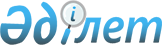 Об утверждении Стратегического плана Министерства труда и социальной защиты населения Республики Казахстан на 2010-2014 годыПостановление Правительства Республики Казахстан от 31 декабря 2009 года № 2342

      В целях реализации Указа Президента Республики Казахстан от 18 июня 2009 года № 827 "О Системе государственного планирования в Республике Казахстан" Правительство Республики Казахстан ПОСТАНОВЛЯЕТ:



      1. Утвердить прилагаемый Стратегический план Министерства труда и социальной защиты населения Республики Казахстан на 2010-2014 годы.



      2. Настоящее постановление вводится в действие с 1 января 2010 года и подлежит официальному опубликованию.      Премьер-Министр

      Республики Казахстан                       К. МасимовУтвержден           

постановлением Правительства 

Республики Казахстан     

от 31 декабря 2009 года № 2342 

Стратегический план

Министерства труда и социальной защиты населения

Республики Казахстан на 2010-2014 годы 

Содержание

      1. Миссия и видение



      2. Анализ текущей ситуации



      3. Стратегические направления деятельности



      4. Соответствие стратегических направлений и целей Министерства

      труда и социальной защиты населения Республики Казахстан

      стратегическим целям государства



      5. Функциональные возможности и возможные риски



      6. Риск-менеджмент



      7. Перечень нормативных правовых актов и документов, на основе

      которых разработан Стратегический план



      8. Перечень бюджетных программ 

Миссия

      Содействие повышению уровня и качества жизни населения. 

Видение

      Государственный орган, обеспечивающий продвижение достойного труда и реализацию конституционных гарантий по социальной защите. 

2. Анализ текущей ситуации

      Социально-экономическое развитие страны в 2008-2009 годах испытывает негативное воздействие мирового финансового кризиса.



      На 01.01.2009 года численность занятого населения составила 7862,1 тыс. человек, или в целом выросла по сравнению с началом 2008 года на 231 тыс. человек. При этом, в четвертом квартале 2008 года наблюдалось снижение численности занятого населения на 63,3 тыс. человек по сравнению с третьим кварталом 2008 года. Снижение уровня занятости продолжилось и в первом квартале 2009 года, в связи с сокращением объемов производства в отраслях экономики численность наемных работников в указанном периоде сократилась на 31,7 тыс. человек. На 01.04.2009 года численность безработных составила 583,1 тыс. человек, а уровень безработицы увеличился с 6,6 % до 6,9 % от численности экономически активного населения.



      Значительное распространение получила частичная занятость. Если на начало 2009 года производство было частично приостановлено на 281 предприятии, то на 1 мая 2009 их число увеличилось до 590. На условиях частичной занятости в них трудились 51,1 тыс. наемных работников. Еще 19,6 тыс. работников находились в вынужденных отпусках без сохранения заработной платы (в сравнении с началом года их число увеличилось в 2 раза).



      Для выхода из кризиса Правительство Республики Казахстан разработало антикризисную программу и План мероприятий по ее реализации на 2009-2011 годы, а также отдельный План действий Правительства Республики Казахстан на 2009 год по реализации Послания Главы государства народу Казахстана от 6 марта 2009 года "Через кризис к обновлению и развитию" (Дорожная карта). Для их реализации из средств Национального фонда и республиканского бюджета в экономику направлено 2,7 трлн. тенге, в том числе на стратегию региональной занятости и переподготовки кадров - 140 млрд. тенге. Дополнительно из местных бюджетов на эти цели выделено - 51,5 млрд. тенге.



      В соответствии с указанными планами создаются новые рабочие места, увеличивается численность безработных и иных представителей целевых групп населения, направленных на профессиональную подготовку, переподготовку и повышение квалификации. Принимаются меры по организации общественных работ, расширению программ создания социальных рабочих мест и организации молодежной практики, проведению ярмарок-вакансий и др.



      Ситуация на казахстанском рынке труда осложняется низким качеством трудовых ресурсов (по итогам 2008 года по данным Агентства Республики Казахстан по статистике 35 % занятого населения не имели профессионального образования. На наличие неэффективной занятости указывает и высокий удельный вес занятых в трудоемких отраслях экономики - более 30 % от занятого населения). Более трети работающего населения являются самостоятельно занятыми (в т.ч. более одного млн. человек, занятых на личном подворье), сохраняется теневая занятость.



      Высоким остается уровень молодежной и женской безработицы. Сложившаяся ситуация и меры, направленные на обеспечение условий для устойчивого пост-кризисного развития экономики обусловили определение управление риском потери (отсутствия) работы первым стратегическим направлением деятельности Министерства на среднесрочную перспективу.



      В регулировании трудовых отношений необходимо отметить работу по:



      - совершенствованию регулирования трудовых отношений на основании сочетания государственных гарантий с договорными началами;



      - развитию коллективно-договорных отношений;



      - регламентации отношений по вопросам безопасности и охраны труда;



      - развитию социального партнерства и повышению социальной ответственности бизнеса.



      В результате проводимой республиканской акции "Заключите коллективный договор" количество действующих коллективных договоров увеличилось с начала проведения акции более чем в 2 раза (40767), продолжается присоединение работодателей к Соглашению по продвижению принципов Глобального договора ООН. В республике получила развитие практика заключения Меморандумов между местными органами государственного управления и работодателями по социальной ответственности бизнеса. Меморандумы направлены на снижение социальной напряженности и предусматривают взаимные обязательства по:



      - предотвращению массового высвобождения работников;



      - сохранению и созданию новых рабочих мест;



      - сохранению доходов населения и своевременной выдаче заработной платы;



      - подготовке, переподготовке кадров и повышении квалификации;



      - сохранению занятости в сельской местности и занятости целевых групп населения;



      - строительству объектов соцкультбытового назначения, спонсорству и благотворительности.



      Продолжается работа по внедрению международных стандартов безопасности и охраны труда, таких как: "Система менеджмента профессиональной безопасности и охраны труда. Требования" (СТ РК 1348-2005); Система стандартов безопасности труда. Общие требования к системе управления охраной труда в организации" (СТ РК 12.0.001-2005) и "Общие требования к системе управления охраной труда в организации" (ГОСТ РК 12.0.230-2007), международный стандарт МОТ-СУОТ 2001 ILO-OSH 2001, стандарт OHSAS 18001: 1999 "Occupational Health and Safety Assessment Series Requirements (MOD)". Это способствовало снижению уровня производственного травматизма. В 2008 году снижение составило 25,5 % к уровню 2001 года, коэффициент частоты несчастных случаев на 1000 работающих снизился с 0,97 до 0,53.



      Принимаются меры по совершенствованию контроля за соблюдением трудового законодательства с внедрением системы оценки рисков (СОР) и конкретизацией ответственности за нарушения трудового законодательства; внедрению страхования ответственности работодателя за вред, причиненный жизни и здоровью работника при исполнении им трудовых (служебных) обязанностей; совершенствованию системы оплаты труда и поэтапному повышению размеров заработной платы гражданских служащих и работников организаций, содержащихся за счет средств государственного бюджета, работников казенных предприятий. В 2009 году уровень заработной платы работников бюджетной сферы был увеличен на 25 % и составил порядка 43 864 тенге (май 2009 г.).



      Среднемесячная заработная плата одного работника по стране в целом увеличилась с 52 479 тенге в 2007 году до 60 805 тенге - в 2008 году. Одновременно в рамках заключенных отраслевых трехсторонних соглашений утверждены повышающие отраслевые коэффициенты (МСОТ) в шести отраслях: горно-металлургической, машиностроительной, угольной, нефтегазовой, строительной и химической.



      Вместе с тем в определении стратегии дальнейшего развития трудовой сферы необходимо принять во внимание наличие следующих проблем:



      1. Недостаточное развитие коллективно-договорных отношений;



      2. Несовершенство системы управления профессиональными рисками, и как следствие, сохранение относительно высокого уровня производственного травматизма (в т.ч. и со смертельным исходом);



      3. Отсутствие эффективной системы нормирования труда. В стране действуют 174 типовых норм и нормативов труда по сферам экономической деятельности, что составляет 26 % от их необходимого основного количества. Причем данные нормы и нормативы утверждены лишь для организаций, которым это необходимо в силу антимонопольного законодательства при утверждении тарифов;



      4. Низкий уровень оплаты труда в бюджетной сфере, отраслевая, региональная и гендерная дифференциация в оплате труда, несоответствие роста заработной платы темпам производительности труда, а также несовершенство методики определения минимальной заработной платы.



      В этой связи управление риском нарушения трудовых прав должно стать вторым стратегическим направлением работы Министерства.



      К полномочиям Министерства относится и реализация миграционной политики. Республика Казахстан, так же, как и большинство других стран евразийского континента, испытывает значительное влияние роста миграционных потоков - трудовой и этнической миграции, транзитной и нелегальной. Начиная с 2004 года, в стране сохраняется положительное сальдо миграции.



      Особенностью последних лет является активизация внутренней миграции (в 2007-2008 годах более 300 тыс. ежегодно). Основная часть внутренних мигрантов - сельское население. В целом по стране за последние пять лет (2004-2008 гг.) в ней участвовали более трех миллионов человек, в том числе более 1 млн. сельских жителей. Основная часть внутренних мигрантов - это население в трудоспособном возрасте (около 76 % в возрасте от 15 до 39 лет).



      Вплоть до 2008 года значительно увеличивалось привлечение иностранной рабочей силы с 24760 человек в 2005 г. до 58810 человек в 2007, в 2008 году наблюдалось некоторое снижение данного показателя до 54204 человек. В текущем году в целях защиты интересов местного персонала квота на привлечение иностранной рабочей силы уменьшена в 2 раза по сравнению с 2008 годом. По состоянию на 1 сентября 2009 года привлечено 25307 иностранных работников.



      Казахстан является одной из немногих стран, которая провозгласила и реализует этническую миграционную политику, отвечающую чаяниям многочисленной казахской диаспоры, проживающей за рубежом. Казахи, вынужденно покинувшие страну в годы гонений и репрессий, принудительной коллективизации и голода, получили реальную возможность возвращения на историческую родину. В период с 1991 года по сентябрь 2009 год республики приняла более 750 тысяч оралманов. Фактический прием оралманов в последние годы значительно превышает установленную квоту их иммиграции.



      В 2008 году по поручению Главы государства принята Программа "Нұрлы көш" на 2009-2011 гг., направленная на рациональное расселение и содействие в обустройстве и интеграции этническим иммигрантам, бывшим гражданам Казахстана, гражданам Казахстана, проживающим в неблагополучных районах страны. В рамках этой программы в 2009 году реализуются пилотные проекты в Южно-Казахстанской области (микрорайон "Асар" г. Шымкент на 575 семей), в Акмолинской области (с. Красный Яр г. Кокшетау на 279 семей), в Восточно-Казахстанской области (г. Курчатов на 200 семей).



      Вместе с тем, в сфере миграции населения имеют место: стихийное развитие процессов внутренней миграции; недостаточная эффективность использования иностранной рабочей силы (ИРС); медленная интеграция оралманов на исторической родине; сохранение нелегальной миграции; слабая институциональная база.



      В связи с этим, актуальными задачами в сфере миграционной политики являются создание эффективной и комплексной системы регулирования миграционных потоков, проведение мер по снижению эмиграционных настроений, дальнейшая реализация политики репатриации этнических казахов и стимулирование реэмиграции бывших граждан Казахстана, ужесточение контроля и принятие превентивных мер в отношении нелегальной миграции.



      В этой связи вопросы управления миграционными процессами являются следующим стратегическим направлением деятельности Министерства.



      Создание условий для человеческого развития, наряду с вышеобозначенными направлениями, включает в себя и организацию социального обеспечения.



      В последние годы оно развивалось в рамках многоуровневой модели. В 2008 году в целях сдерживания влияния инфляции на покупательную способность граждан были предприняты новые шаги по повышению уровня социального обеспечения. С 1 июля 2008 года законодательно была установлена новая величина прожиточного минимума (далее - ПМ) 12 025 тенге, в соответствии с чем были увеличены размеры государственных базовых социальных выплат. Повышением было охвачено более 2,3 млн. человек.



      Ежегодно с опережением прогнозируемого уровня инфляции индексировались размеры солидарных (распределительных) пенсий.

      В соответствии с Посланием Президента Республики Казахстан и политической платформой НДП "Hyp Отан" к 2012 году предполагается в 2,5 раза увеличить средние размеры пенсий относительно 2007 года, в т.ч. в 2009 году - на 25 %, в 2010 году - на 25 %, в 2011 году - на 30 %. Кроме того, осуществляется поэтапное увеличение базовой пенсионной выплаты. К 2011 году ее размер составит не менее 50 % от ПМ.



      С 1 января 2009 года проведено повышение размеров пенсионных выплат из Центра в среднем на 25 % с учетом ограничения максимального размера дохода, предъявляемого к исчислению пенсий 28 МРП. Размер базовой пенсионной выплаты с 1 января 2009 года установлен в размере 5388 тенге, а с 1 июля - 5487 тенге.



      Развивается накопительная пенсионная система. По состоянию на 1 сентября 2009 года в республике действуют 14 накопительных пенсионных фондов (НПФ); пенсионные накопления в накопительных пенсионных фондах составляют 1 721,5 млрд. тенге. В целях защиты интересов вкладчиков НПФ внедрен правовой механизм реализации государственной гарантии по сохранности обязательных пенсионных взносов с учетом уровня инфляции. На эти цели в 2009 году выделяется 1,5 млрд. тенге.



      С 1 января 2008 года введено страхование на случаи беременности и родов и по уходу за ребенком по достижению им возраста одного года для работающих женщин.



      Несмотря на позитивные изменения, Министерство продолжает деятельность, направленную на поэтапное приближение к применяемому в международной практике минимальному стандарту замещения утраченного дохода (40 %), что позволит повысить покупательную способность социальных выплат, особенно в условиях роста инфляции.



      Так, в 2009 году ставка замещения дохода в пенсионных выплатах составила 37,6 %; в социальных выплатах по инвалидности и по потере кормильца (с учетом выплат из ГФСС) - 30-31 %.



      Актуальными проблемами являются недостаточность пенсионных накоплений для обеспечения достойного уровня пенсионных выплат при наступлении старости; недостаточный охват населения услугами накопительных пенсионных фондов и системой обязательно социального страхования, недостаточная степень развития системы добровольных пенсионных накоплений; вопросы эффективного инвестирования пенсионных накоплений, в условиях дефицита привлекательных, и в то же время надежных и ликвидных ценных бумаг и др.



      Социальная защита инвалидов и работа по их реабилитации и интеграции осуществлялась в рамках принятого в 2005 году Закона Республики Казахстан "О социальной защите инвалидов в Республике Казахстан", и Программы реабилитации инвалидов на 2006-2008 годы. В соответствии с ними приняты меры по профилактике инвалидности; обеспечению равных возможностей для инвалидов; преодолению дефицита современных реабилитационных и медико-социальных учреждений и организаций; удовлетворению потребностей инвалидов в соответствующих индивидуальному неблагополучию современных технических вспомогательных (компенсаторных) средствах и специальных средствах передвижения.



      В целях расширения сферы социального обслуживания, расширения доступности и повышения качества специальных социальных услуг в 2008 году принят Закон Республики Казахстан "О специальных социальных услугах". На его основе к настоящему времени разработан стандарт оказания специальных социальных услуг, который устанавливает качество, объем и условия предоставления специальных социальных услуг для детей с психоневрологическими патологиями, утвержден ряд нормативных правовых актов по их предоставлению. На предоставление специальных государственных услуг в республиканском бюджете на 2010-2012 годы предусмотрены средства в сумме 21,0 млрд. тенге, в том числе на 2009 год 5,4 млрд. тенге. В городах Астана, Алматы, Восточно-Казахстанской и Южно-Казахстанской областях реализуются пилотные проекты по реализации государственного социального заказа среди неправительственных организаций для оказания специальных социальных услуг детям с психоневрологическими патологиями.



      В период с 2010 по 2011 годы предполагается внести дополнения в стандарт оказания специальных социальных услуг для лиц с психоневрологическими заболеваниями; для престарелых и инвалидов, а также для детей с нарушениями опорно-двигательного аппарата.



      Однако, до сих пор не в должной мере развита конкурентная среда, отсутствует институт социальных работников. Это осложняет социальную поддержку лиц, оказавшихся в трудной жизненной ситуации.



      Исходя из этого, стратегия управления риском уязвимости вследствие наступления старости, потери кормильца и инвалидности должна стать четвертым стратегическим направлением деятельности Министерства.



      Предпринимаемые в этом направлении меры дополняются социальной помощью и социальной поддержкой. Объективная потребность такой поддержки связана с сохраняющейся в стране бедностью. В 2008 году доля населения с доходами ниже прожиточного минимума составляла 12,1 % (12,7 % - в 2007 году), а уровень бедности на селе превышал 15,9 %. При этом в 2007 году доходы 10 % наиболее обеспеченного населения почти в 7,2 раза превышали доходы 10 % наименее обеспеченного населения.



      В соответствии с Посланиями Президента Республики Казахстан в 2007-2008 годах приоритетное внимание уделялось адресной помощи наиболее нуждающимся категориям населения, не имеющим возможности самостоятельного выхода из состояния бедности. С этой целью использовались адресная социальная помощь, выплата специальных государственных пособий, жилищной помощи, семейных и детских пособий, социальные выплаты отдельным категориям малообеспеченных граждан по решению местных исполнительных органов.



      Еще одним важным национальным приоритетом социальной политики являлась и является защита материнства и детства. С 2008 года выплачиваются единовременное пособие на рождение ребенка в размере 30 МРП; дифференцированное ежемесячное государственное детское пособие по уходу за ребенком до достижения им возраста одного года (от 5-ти до 6,5 МРП); ежемесячное государственное пособие на детей до 18 лет из малообеспеченных семей (1 МРП); специальное государственное пособие многодетным матерям (3,9 МРП).



      Ежегодно на 9 % повышаются размеры специального государственного пособия социально-уязвимым категориям населения.



      В итоге, несмотря на временные экономические трудности, социальная помощь оказана более чем одному миллиону казахстанцев.



      К тому же на региональном уровне реализуются различные виды дополнительной социальной поддержки уязвимым слоям населения в рамках социальной ответственности бизнеса.



      Несмотря на принимаемые меры, в стране сохраняется бедность. Ей подвержены, в первую очередь, многодетные семьи и сельские жители; сохраняются работающие бедные.



      Основные причины сохранения бедности:



      - безработица;



      - относительно низкий уровень оплаты труда;



      - неадекватность социального обеспечения;



      - низкая эффективность применения активных мер по выходу из бедности.



      Бедность усугубляется значительным разрывом в уровне доходов, относительной недоступностью социальных услуг.



      В такой ситуации стратегия управления риском снижения дохода ниже установленного порогового минимума является пятым стратегическим направлением работы Министерства. 

3. Стратегические направления деятельности

      В соответствии с целями государственной социальной политики основными стратегическими направлениями деятельности Министерства труда и социальной защиты населения являются:



      1. Управление риском потери (отсутствия) работы



      2. Управление риском нарушения трудовых прав



      3. Управление миграционными процессами



      4. Управление риском уязвимости вследствие наступления старости, инвалидности, потери кормильца



      5. Управление риском снижения дохода ниже установленного порогового минимума

        Цели, стратегические направления и основные индикаторы

                               деятельности      Сноска. Подраздел с изменениями, внесенными постановлениями Правительства РК от 14.05.2010 № 415; от 27.12.2010 № 1417 .

       4. Соответствие стратегических направлений и целей

        Министерства труда и социальной защиты населения

      Республики Казахстан стратегическим целям государства 

5. Функциональные возможности и возможные риски

      В соответствии с Указами Президента Республики Казахстан от 13.01.2007 г. № 273 "О мерах по модернизации системы государственного управления Республики Казахстан" и от 29.03.2007 г. № 304 "О некоторых мерах по дальнейшему проведению административной реформы" принимаются следующие меры по качественному совершенствованию управления социальной сферой.



      1. С учетом разграничения методологических, контрольных и реализационных функций между центральными и местными органами государственного управления реорганизована структура системы органов Министерства труда и социальной защиты населения:



      1.1. Оптимизирована численность и изменена структура Центрального аппарата Министерства (приложение 1, 2). При сокращении численности Центрального аппарата со 149 до 134 шт. единиц созданы два новых департамента - департамент внутреннего контроля (для предупреждения, выявления и устранения финансовых и иных нарушений в аппарате Министерства) и департамент занятости и миграции населения - для разработки методологических основ политики занятости и управления миграцией.



      1.2. Создан Комитет по контролю и социальной защите с соответствующими территориальными подразделениями, к полномочиям которого отнесены функции контроля реализации государственной социальной политики и соблюдения трудового и социального законодательства.



      1.3. Разрабатываются и будут внедрены схемы эффективного взаимодействия всех государственных органов, вовлеченных в управление социально-трудовой сферой;



      1.4. Будет продолжена рейтинговая оценка эффективности и качества деятельности территориальных подразделений ведомств Министерства, основанная на ряде показателей деятельности территориальных подразделений и проводимая соответствующими подразделениями. Проведение оценки позволит определить имеющиеся недостатки и принять меры по их устранению.



      2. Для повышения эффективности управленческих решений и качества предоставления населению государственных социальных услуг проводится работа по созданию единой информационной базы основных социальных процессов, интегрированной с системой "электронного правительства".



      2.1. К настоящему времени достигнут достаточно высокий уровень информатизации системы социального обеспечения: внедрена принципиально новая технология организации персонифицированного учета и осуществления базовых и страховых выплат; созданы централизованные базы данных получателей и вкладчиков социальных пособий; инвалидов и оралманов; используется автоматизированная система назначения системы социального страхования, формируется электронный архив получателей пенсий и пособий.



      2.2. В среднесрочной перспективе планируется:

      уточнить информационные потребности, компетенции, порядок и условия применения ИКТ органами государственного управления; учесть условия инфраструктуры "электронного правительства";



      создать интегрированную информационную систему "Учета, мониторинга и прогнозирования в трудовой сфере" с единым форматом обмена данных и взаимодействием следующих подсистем баз данных: "Охрана труда и безопасность", "Рынок труда" и "Иностранная рабочая сила", "АСП", "Е-собес", "Централизованной базы данных лиц, имеющих инвалидность" и АИС "ГЦВП";



      поэтапно внедрить автоматизированную систему электронного назначения и выплаты пенсий и социальных пособий.



      Для преодоления информационного неравенства и расширения доступности к информационным технологиям предусматривается дальнейшее развитие инфраструктуры по оказанию социальных услуг населению посредством информационно-коммуникационных технологий и соответствующее обучение населения; открытие общественных пунктов подключения к информационным системам социальной сферы и системе "электронного правительства".



      3. Для улучшения качества и доступности предоставляемых государственных услуг населению в настоящее время разработаны 10 основных стандартов и регламентов оказания государственных социальных услуг по назначению и выплате пенсий и социальных пособий. С учетом международной практики и анализа интересов потребителей, будут разработаны дополнительные стандарты и регламенты оказания государственных услуг во всех звеньях социально-трудовой сферы.



      Разрабатываемые стандарты явятся одним из основных инструментов в механизме оценки деятельности государственных органов, в т.ч. оценки деятельности государственных служащих.



      Внедрение стандартов и регламентов оказания государственных социальных услуг будет осуществляться поэтапно.



      4. Будет продолжена работа по развитию кадрового потенциала государственных органов системы Министерства. Профессиональные компетенции остаются важнейшим основанием конкурсного отбора государственных служащих и организации их служебной карьеры.



      Для повышения квалификации персонала используются различные формы и методы, начиная с самообразования и курсов повышения квалификации МТСЗН и Академии государственной службы, до стажировок и обучения в ведущих учебных заведениях мира.



      Наряду с профессионализмом будут стимулироваться опыт и конечные результаты деятельности государственных служащих. Предполагается шире использовать ротацию кадров и привлечение в центральный аппарат наиболее опытных работников территориальных и местных исполнительных органов.



      5. Для предупреждения рисков, связанных с финансовой деятельностью системы Министерства труда и социальной защиты населения Республики Казахстан будут применены меры предупредительного контроля, своевременное выявление, анализ и оценка рисков. Усилится персональная ответственность руководителей министерства и подведомственных организаций за эффективное освоение расходования бюджетных средств. Анализ эффективности и оценки достижения результатов будет проводиться с участием соответствующих специалистов департаментов Министерства и вновь созданного Комитета по контролю и социальной защиты министерства, а также Комитета по миграции.



      Для управления финансами и активами предполагается:



      участие во внедрении подсистемы е-Финансы АСУР ЭП (автоматизированная система управления ресурсами (финансовыми, материальными и человеческими) "электронного правительства");



      интеграция бухгалтерского учета Министерства в информационную систему Казначейства Республики Казахстан (ИС Казначейство).



      Это позволит консолидировать финансовую отчетность, осуществлять контроль исполнения бюджета, и его корректировку, обеспечит целевое и эффективное использование материальных ресурсов.

                         6. Риск-менеджмент

Приложение 1              Система управления социально-трудовой сферой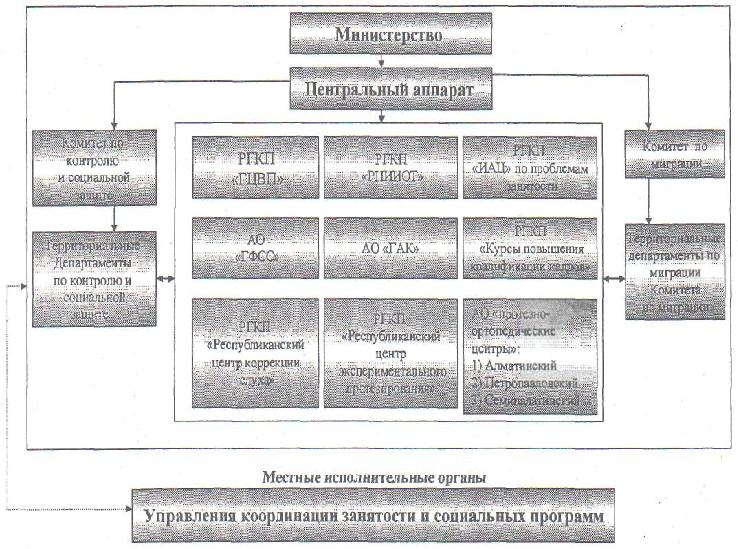 

Приложение 2                      Структура центрального аппарата

            Министерства труда и социальной защиты населения

                            Республики Казахстан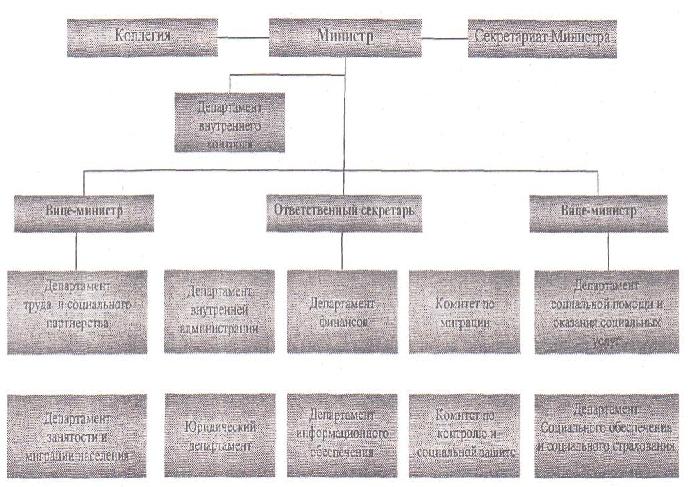  

7. Перечень нормативных правовых актов и документов,

на основе которых разработан Стратегический план

      1. Кодекс Республики Казахстан от 15 мая 2007 года "Трудовой кодекс Республики Казахстан"



      2. Закон Республики Казахстан от 30 июня 1992 года "О социальной защите граждан, пострадавших вследствие экологического бедствия в Приаралье"



      3. Закон Республики Казахстан от 18 декабря 1992 года "О социальной защите граждан, пострадавших вследствие ядерных испытаний на Семипалатинском испытательном ядерном полигоне"



      4. Закон Республики Казахстан от 14 апреля 1993 года "О реабилитации жертв массовых политических репрессий"



      5. Закон Республики Казахстан от 16 июня 1997 года "О государственных социальных пособиях по инвалидности, по случаю потери кормильца и по возрасту в Республике Казахстан"



      6. Закон Республики Казахстан от 20 июня 1997 года "О пенсионном обеспечении в Республике Казахстан"



      7. Закон Республики Казахстан от 13 декабря 1997 года "О миграции населения"



      8. Закон Республики Казахстан от 5 апреля 1999 года "О специальном государственном пособии в Республике Казахстан"



      9. Закон Республики Казахстан от 13 июля 1999 года "О государственном специальном пособии лицам, работавшим на подземных и открытых горных работах, на работах с особо вредными и особо тяжелыми условиями труда"



      10. Закон Республики Казахстан от 16 ноября 1999 года "О прожиточном минимуме"



      11. Закон Республики Казахстан от 23 января 2001 года "О занятости населения"



      12. Закон Республики Казахстан от 17 июля 2001 года "О государственной адресной социальной помощи"



      13. Закон Республики Казахстан от 11 июля 2002 года "О социальной и медико-педагогической коррекционной поддержке детей с ограниченными возможностями"



      14. Закон Республики Казахстан от 25 апреля 2003 года "Об обязательном социальном страховании"



      15. Закон Республики Казахстан от 7 февраля 2005 года "Об обязательном страховании гражданско-правовой ответственности работодателя за причинение вреда жизни и здоровью работника при исполнении им трудовых (служебных) обязанностей"



      16. Закон Республики Казахстан от 13 апреля 2005 года "О социальной защите инвалидов в Республике Казахстан"



      17. Закон Республики Казахстан от 28 июня 2005 года "О государственных пособиях семьям, имеющим детей"



      18. Закон Республики Казахстан "О специальных социальных услугах" от 29 декабря 2008 года



      19. Закона Республики Казахстан "О внесении дополнений и изменений в некоторые законодательные акты Республики Казахстан по вопросам занятости и адресной социальной помощи" от 16 января 2009 года



      20. Закон Республики Казахстан "О внесении изменений и дополнений в некоторые законодательные акты Республики Казахстан по вопросам занятости и обязательного социального страхования" от 05 мая 2009 года



      21. Указ Президента Республики Казахстан от 28 августа 2007 года № 399 "О Концепции миграционной политики Республики Казахстан на 2007-2015 годы"



      22. Постановление Правительства Республики Казахстан от 15 марта 1999 года № 245 "Об утверждении Правил исчисления, удержания (начисления) и перечисления обязательных пенсионных взносов в накопительные пенсионные фонды"



      23. Постановление Правительства Республики Казахстан "О мерах по реализации Закона Республики Казахстан от 23 января 2001 года "О занятости населения" от 19 июня 2001 года № 836



      24. Постановление Правительства Республики Казахстан от 4 июля 2003 года № 661 "Об утверждении Правил осуществления пенсионных выплат из пенсионных накоплений, сформированных за счет обязательных пенсионных взносов, добровольных профессиональных пенсионных взносов из накопительных пенсионных фондов, и Методики осуществления расчета размера пенсионных выплат по графику"



      25. Постановление Правительства Республики Казахстан от 21 июня 2004 года № 683 "Об утверждении Правил исчисления и перечисления социальных отчислений"



      26. Постановление Правительства Республики Казахстан от 29 октября 2004 года № 1132 "Некоторые вопросы Министерства труда и социальной защиты населения Республики Казахстан"



      27. Постановление Правительства Республики Казахстан от 25 августа 2006 года № 819 "Об утверждении Правил назначения и осуществления выплаты государственных базовых социальных пособий по инвалидности, по случаю потери кормильца и по возрасту, пенсионных выплат из Государственного центра по выплате пенсий, государственной базовой пенсионной выплаты, государственных специальных пособий"



      28. Постановление Правительства Республики Казахстан от 23 февраля 2007 года № 138 "Об утверждении Правил назначения и осуществления пенсионных выплат, государственной базовой пенсионной выплаты, выплат государственных базовых социальных пособий военнослужащим, сотрудникам органов внутренних дел, Комитета уголовно-исполнительной системы Министерства юстиции Республики Казахстан, органов финансовой полиции и государственной противопожарной службы, которым присвоены специальные звания, и на которых распространяется порядок, установленный законодательством Республики Казахстан для сотрудников органов внутренних дел"



      29. Постановление Правительства Республики Казахстан от 20 ноября 2007 года № 1110 "Об утверждении Плана мероприятий на 2008-2010 годы по реализации Концепции миграционной политики Республики Казахстан на 2007-2015 годы (1 этап)"



      30. Постановление Правительства Республики Казахстан от 20 ноября 2007 года № 1114 "Об утверждении Плана мероприятий по совершенствованию системы занятости населения Республики Казахстан на 2008-2010 годы"



      31. Постановление Правительства Республики Казахстан от 27 декабря 2007 года № 1301 "Об утверждении Правил осуществления государственных закупок"



      32. Постановление Правительства Республики Казахстан от 28 декабря 2007 года № 1307 "Об утверждении Правил исчисления (определения) и повышения размеров социальных выплат из Государственного фонда социального страхования"



      33. Постановление Правительства Республики Казахстан от 2 декабря 2008 года № 1126 "Об утверждении Программы "Нұрлы көш" на 2009-2011 годы"



      34. Постановление Правительства РК от 31 декабря 2008 г., № 1354 "Об утверждении натуральных норм питания для лиц, обслуживающихся в домах-интернатах, реабилитационных центрах, учебных заведениях для детей-инвалидов, территориальных центрах социального обслуживания, центрах социальной адаптации"



      35. Постановление Правительства Республики Казахстан от 6 марта 2009 года № 264 "О мерах по реализации Послания Главы государства от 6 марта 2009 года "Через кризис к обновлению и развитию"



      36. Постановление Правительства Республики Казахстан от 10 марта 2009 года № 274 "Об утверждении Плана мероприятий по исполнению Плана действий Правительства Республики Казахстан на 2009 год по реализации Послания Главы государства народу Казахстана 6 марта 2009 года "Через кризис к обновлению и развитию"



      37. Постановление Правительства РК от 14 марта 2009 г., № 330 "Об утверждении перечня гарантированного объема специальных социальных услуг"



      38. Постановление Правительства Республики Казахстан от 16 марта 2009 года № 336 "Об утверждении Правил лицензирования и квалификационных требований, предъявляемых к деятельности по предоставлению специальных социальных услуг"



      39. Послание Президента народу Казахстана от 19 марта 2004 года "К конкурентоспособному Казахстану, конкурентоспособной экономике, конкурентоспособной нации!"



      40. Послание Президента Республики Казахстан народу Казахстана от 1 марта 2006 года "Казахстан на пороге нового рывка вперед в своем развитии"



      41. Послание Президента Республики Казахстан народу Казахстана от 28 февраля 2007 года "Новый Казахстан в новом мире"



      42. Послание Президента Республики Казахстан народу Казахстана от 6 февраля 2008 года "Рост благосостояния граждан Казахстана - главная цель государственной политики"



      43. Послание Главы государства народу Казахстана от 6 марта 2009 года "Через кризис к обновлению и развитию" 

8. Перечень бюджетных программ      Сноска. Раздел 8 в редакции постановления Правительства РК от 27.12.2010 № 1417 .Приложение 1               Свод бюджетных расходов на 2010-2012 годыРеспубликанский бюджет

Администратор программ Министерство труда и социальной защиты

населения Республики КазахстанПриложение 2                  Форма бюджетной программы                     Форма бюджетной программы                        Форма бюджетной программы                      Форма бюджетной программы                        Форма бюджетной программы                      Форма бюджетной программы                      Форма бюджетной программы                     Форма бюджетной программы                      Форма бюджетной программы                    Форма бюджетной программы                    Форма бюджетной программы                     Форма бюджетной программы                    Форма бюджетной программы                       Форма бюджетной программы                       Форма бюджетной программы                       Форма бюджетной программы                     Форма бюджетной программы                     Форма бюджетной программы                     Форма бюджетной программы                       Форма бюджетной программы                       Форма бюджетной программы                      Форма бюджетной программы                    Форма бюджетной программы                    Форма бюджетной программы                     Форма бюджетной программы                      Форма бюджетной программы                    Форма бюджетной программы                      Форма бюджетной программы                       Форма бюджетной программы                      Форма бюджетной программы                     Форма бюджетной программы                      Форма бюджетной программы                      Форма бюджетной программы                      Форма бюджетной программы                                                        Приложение 3

             Распределение расходов по стратегическим

       направлениям, целям, задачам и бюджетным программам
					© 2012. РГП на ПХВ «Институт законодательства и правовой информации Республики Казахстан» Министерства юстиции Республики Казахстан
				Стратегическое направление 1. Управление риском потери (отсутствия) работыСтратегическое направление 1. Управление риском потери (отсутствия) работыСтратегическое направление 1. Управление риском потери (отсутствия) работыСтратегическое направление 1. Управление риском потери (отсутствия) работыСтратегическое направление 1. Управление риском потери (отсутствия) работыСтратегическое направление 1. Управление риском потери (отсутствия) работыСтратегическое направление 1. Управление риском потери (отсутствия) работыСтратегическое направление 1. Управление риском потери (отсутствия) работыСтратегическое направление 1. Управление риском потери (отсутствия) работыСтратегическое направление 1. Управление риском потери (отсутствия) работыЦель 1.1.Целевой индикаторОтчетный периодОтчетный периодПлановый периодПлановый периодПлановый периодПлановый периодПлановый периодЦель 1.1.Целевой индикатор2008 г.2009 г.2010 г.2011 г.2012 г.2013 г.2014 г.1.1.Предупреждение

риска потери

(отсутствия)

работы1. Уровень

безработицы

в %

в том числе:

женщины

молодежь6,97,9

7,48,08,2

8,56,67,1

7,46,46,8

7,16,26,5

6,86,06,2

6,65,96,1

6,4ЗадачиПоказателиПоказателиПоказателиПоказателиПоказателиПоказателиПоказателиПоказатели1.1.1.Совершенствование

законодательства

Республики

Казахстан о

занятости

населения1. Разработка Программы занятости населения Республики

Казахстан (2011 г.)1. Разработка Программы занятости населения Республики

Казахстан (2011 г.)1. Разработка Программы занятости населения Республики

Казахстан (2011 г.)1. Разработка Программы занятости населения Республики

Казахстан (2011 г.)1. Разработка Программы занятости населения Республики

Казахстан (2011 г.)1. Разработка Программы занятости населения Республики

Казахстан (2011 г.)1. Разработка Программы занятости населения Республики

Казахстан (2011 г.)1. Разработка Программы занятости населения Республики

Казахстан (2011 г.)1.1.1.Совершенствование

законодательства

Республики

Казахстан о

занятости

населения2. Разработка проекта Закона РК "О занятости населения"

(2011-2012 гг.)2. Разработка проекта Закона РК "О занятости населения"

(2011-2012 гг.)2. Разработка проекта Закона РК "О занятости населения"

(2011-2012 гг.)2. Разработка проекта Закона РК "О занятости населения"

(2011-2012 гг.)2. Разработка проекта Закона РК "О занятости населения"

(2011-2012 гг.)2. Разработка проекта Закона РК "О занятости населения"

(2011-2012 гг.)2. Разработка проекта Закона РК "О занятости населения"

(2011-2012 гг.)2. Разработка проекта Закона РК "О занятости населения"

(2011-2012 гг.)1.1.2.Улучшение системы

мониторинга и

прогнозирования

ситуации на рынке

труда (совместно

с МЭБП, МИТ,

МЭМР, МОН, МСХ,

МТК, МКИ, МТС,

АС)1. Создание единой автоматизированной информационной системы

"Рынок труда" (2009-2011 гг.)1. Создание единой автоматизированной информационной системы

"Рынок труда" (2009-2011 гг.)1. Создание единой автоматизированной информационной системы

"Рынок труда" (2009-2011 гг.)1. Создание единой автоматизированной информационной системы

"Рынок труда" (2009-2011 гг.)1. Создание единой автоматизированной информационной системы

"Рынок труда" (2009-2011 гг.)1. Создание единой автоматизированной информационной системы

"Рынок труда" (2009-2011 гг.)1. Создание единой автоматизированной информационной системы

"Рынок труда" (2009-2011 гг.)1. Создание единой автоматизированной информационной системы

"Рынок труда" (2009-2011 гг.)1.1.2.Улучшение системы

мониторинга и

прогнозирования

ситуации на рынке

труда (совместно

с МЭБП, МИТ,

МЭМР, МОН, МСХ,

МТК, МКИ, МТС,

АС)2. Разработка проекта генеральной схемы (баланса) создания

рабочих мест и кадрового обеспечения (на базе Карты

индустриализации) (2011-2012 гг.)2. Разработка проекта генеральной схемы (баланса) создания

рабочих мест и кадрового обеспечения (на базе Карты

индустриализации) (2011-2012 гг.)2. Разработка проекта генеральной схемы (баланса) создания

рабочих мест и кадрового обеспечения (на базе Карты

индустриализации) (2011-2012 гг.)2. Разработка проекта генеральной схемы (баланса) создания

рабочих мест и кадрового обеспечения (на базе Карты

индустриализации) (2011-2012 гг.)2. Разработка проекта генеральной схемы (баланса) создания

рабочих мест и кадрового обеспечения (на базе Карты

индустриализации) (2011-2012 гг.)2. Разработка проекта генеральной схемы (баланса) создания

рабочих мест и кадрового обеспечения (на базе Карты

индустриализации) (2011-2012 гг.)2. Разработка проекта генеральной схемы (баланса) создания

рабочих мест и кадрового обеспечения (на базе Карты

индустриализации) (2011-2012 гг.)2. Разработка проекта генеральной схемы (баланса) создания

рабочих мест и кадрового обеспечения (на базе Карты

индустриализации) (2011-2012 гг.)1.1.3.Предотвращение

массового

высвобождения

наемных работни-

ков вследствие

реструктуризации,

сокращения

объемов производ-

ства и банкрот-

ства предприятий1. Выработка предложений Правительству Республики Казахстан

по мерам сохранения рабочих мест и содействие занятости

населения (2010-2014 гг.)1. Выработка предложений Правительству Республики Казахстан

по мерам сохранения рабочих мест и содействие занятости

населения (2010-2014 гг.)1. Выработка предложений Правительству Республики Казахстан

по мерам сохранения рабочих мест и содействие занятости

населения (2010-2014 гг.)1. Выработка предложений Правительству Республики Казахстан

по мерам сохранения рабочих мест и содействие занятости

населения (2010-2014 гг.)1. Выработка предложений Правительству Республики Казахстан

по мерам сохранения рабочих мест и содействие занятости

населения (2010-2014 гг.)1. Выработка предложений Правительству Республики Казахстан

по мерам сохранения рабочих мест и содействие занятости

населения (2010-2014 гг.)1. Выработка предложений Правительству Республики Казахстан

по мерам сохранения рабочих мест и содействие занятости

населения (2010-2014 гг.)1. Выработка предложений Правительству Республики Казахстан

по мерам сохранения рабочих мест и содействие занятости

населения (2010-2014 гг.)1.1.4.Повышение

информированности

населения о

состоянии спроса

и предложения на

национальном рын-

ке труда, возмож-

ностях и условиях

трудоустройства1. Создание Контакт - центра, для информирования населения по

вопросам занятости (2010-2011 гг.)1. Создание Контакт - центра, для информирования населения по

вопросам занятости (2010-2011 гг.)1. Создание Контакт - центра, для информирования населения по

вопросам занятости (2010-2011 гг.)1. Создание Контакт - центра, для информирования населения по

вопросам занятости (2010-2011 гг.)1. Создание Контакт - центра, для информирования населения по

вопросам занятости (2010-2011 гг.)1. Создание Контакт - центра, для информирования населения по

вопросам занятости (2010-2011 гг.)1. Создание Контакт - центра, для информирования населения по

вопросам занятости (2010-2011 гг.)1. Создание Контакт - центра, для информирования населения по

вопросам занятости (2010-2011 гг.)1.1.4.Повышение

информированности

населения о

состоянии спроса

и предложения на

национальном рын-

ке труда, возмож-

ностях и условиях

трудоустройства2. Доля населения,

охваченного

информационно-

консультацион-

ными услугами

в % к ЭАН5101520303540Цель 1.2.Целевой индикаторЦелевой индикаторЦелевой индикаторЦелевой индикаторЦелевой индикаторЦелевой индикаторЦелевой индикаторЦелевой индикатор1.2.Развитие трудовых

ресурсов1. Доля квалифи-

цированных

работников в

составе трудовых

ресурсов

в %65,165,464,864,864,965,065,0ЗадачиПоказателиПоказателиПоказателиПоказателиПоказателиПоказателиПоказателиПоказатели1.2.1.Содействие

установлению

соответствия

профессионального

образования

потребностям

экономики в

трудовых ресурсах

(объему и

структуре

прогнозируемого

спроса на рабочую

силу) (совместно

с МОН РК)1. Выработка предложений по определению потребности в

подготовке специалистов в рамках государственного

образовательного заказа (2010-2014 гг.)1. Выработка предложений по определению потребности в

подготовке специалистов в рамках государственного

образовательного заказа (2010-2014 гг.)1. Выработка предложений по определению потребности в

подготовке специалистов в рамках государственного

образовательного заказа (2010-2014 гг.)1. Выработка предложений по определению потребности в

подготовке специалистов в рамках государственного

образовательного заказа (2010-2014 гг.)1. Выработка предложений по определению потребности в

подготовке специалистов в рамках государственного

образовательного заказа (2010-2014 гг.)1. Выработка предложений по определению потребности в

подготовке специалистов в рамках государственного

образовательного заказа (2010-2014 гг.)1. Выработка предложений по определению потребности в

подготовке специалистов в рамках государственного

образовательного заказа (2010-2014 гг.)1. Выработка предложений по определению потребности в

подготовке специалистов в рамках государственного

образовательного заказа (2010-2014 гг.)1.2.2.Содействия

повышению

конкурентоспособ-

ности целевых

групп населения1.Число безработ-

ных, частично

занятых и других

представителей

целевых групп,

направленных на

профессиональную

подготовку и

переподготовку

тыс. чел.26,485,665,527,028,029,030,01.2.2.Содействия

повышению

конкурентоспособ-

ности целевых

групп населения2. Численность

местного персона-

ла, подготовлен-

ного с целью

замены ИРС

в % к общей

численности

привлекаемой ИРС255578101.2.3.Развитие

государственно-

частного

партнерства в

профессиональной

подготовке и

переподготовке

кадров1. Число лиц,

прошедшее

профессиональную

подготовку,

переподготовку и

повышение

квалификации за

счет средств

работодателей

тыс. чел.235,5193195200210220240Цель 1.3.Целевой индикаторЦелевой индикаторЦелевой индикаторЦелевой индикаторЦелевой индикаторЦелевой индикаторЦелевой индикаторЦелевой индикатор1.3.Содействие

эффективной

занятости1. Доля

трудоустроенных

лиц из числа

обратившихся

в МИО занятости

в %

в том числе:87,388,088,288,488,688,890,01.3.Содействие

эффективной

занятостиженщины

молодежь84

85,484,2

8684,3

86,284,4

86,384,5

86,484,6

86,684,8

86,81.3.Содействие

эффективной

занятости2. Позиция в ГИК п. 7.09. "Участие

женщин в рабочей

силе" не ниже13192019181715ЗадачиПоказателиПоказателиПоказателиПоказателиПоказателиПоказателиПоказателиПоказатели1.3.1.Обеспечение

реализации прав

граждан на

социальную защиту

в случае потери

работы

а) содействие в

трудоустройстве1. Численность

трудоустроенных

безработных из

числа обратившихся

в МИО занятости

тыс. чел.

в том числе:

женщины

молодежь

в рамках Дорожной

карты

в том числе:

женщины

молодежь197,6100,6

59,5

 

 

 

 

 430,1176,8

129,3

 246,470,7

51,7354,1106,8

99,2

 130,021,7

17,3228,6108,8

99,4

 

 

 

 

 230,3110,2

99,6

 

 

 

 

 232,5111,6

100,2

 

 

 

 

 234,0112,5

100,5

 

 

 

 

 1.3.1.Обеспечение

реализации прав

граждан на

социальную защиту

в случае потери

работы

а) содействие в

трудоустройстве2. Численность лиц

направленных на:

социальные рабочие

места, тыс. чел.

молодежную прак-

тику, тыс. чел.

общественные

работы, тыс. чел.8,02,6101,272,450,4101,426,426,394,78,64,6938,84,892,59,0592,09,25,291,51.3.1.б) социальное

страхование

риска потери

работы1. Доля работни-

ков, охваченных

системой социаль-

ного страхования

в % от занятого

населения677071727374751.3.1.б) социальное

страхование

риска потери

работы2. Численность

лиц, получающих

социальные выплаты

по потере работы

тыс. чел.1,7606050201818Стратегическое направление 2. Управление риском нарушения трудовых правСтратегическое направление 2. Управление риском нарушения трудовых правСтратегическое направление 2. Управление риском нарушения трудовых правСтратегическое направление 2. Управление риском нарушения трудовых правСтратегическое направление 2. Управление риском нарушения трудовых правСтратегическое направление 2. Управление риском нарушения трудовых правСтратегическое направление 2. Управление риском нарушения трудовых правСтратегическое направление 2. Управление риском нарушения трудовых правСтратегическое направление 2. Управление риском нарушения трудовых правСтратегическое направление 2. Управление риском нарушения трудовых правЦель 2.1.Целевой индикаторОтчетный

периодОтчетный

периодПлановый периодПлановый периодПлановый периодПлановый периодПлановый периодЦель 2.1.Целевой индикатор2008 г.2009 г.2010 г.2011 г.2012 г.2013 г.2014 г.2.1.Предупреждение риска нарушения трудовых прав1. Доля

предприятий:

а) охваченных

системой

коллективно-

договорных

отношенийв % от численности

действующих

предприятий

(крупные, средние)91,890,091,092,093,094,095,02.1.Предупреждение риска нарушения трудовых правб) исключен постановлением Правительства РК от 14.05.2010 № 415б) исключен постановлением Правительства РК от 14.05.2010 № 415б) исключен постановлением Правительства РК от 14.05.2010 № 415б) исключен постановлением Правительства РК от 14.05.2010 № 415б) исключен постановлением Правительства РК от 14.05.2010 № 415б) исключен постановлением Правительства РК от 14.05.2010 № 415б) исключен постановлением Правительства РК от 14.05.2010 № 415б) исключен постановлением Правительства РК от 14.05.2010 № 4152.1.Предупреждение риска нарушения трудовых прав2. Исключен постановлением Правительства РК от 14.05.2010 № 4152. Исключен постановлением Правительства РК от 14.05.2010 № 4152. Исключен постановлением Правительства РК от 14.05.2010 № 4152. Исключен постановлением Правительства РК от 14.05.2010 № 4152. Исключен постановлением Правительства РК от 14.05.2010 № 4152. Исключен постановлением Правительства РК от 14.05.2010 № 4152. Исключен постановлением Правительства РК от 14.05.2010 № 4152. Исключен постановлением Правительства РК от 14.05.2010 № 4152.1.Предупреждение риска нарушения трудовых прав3. Исключен постановлением Правительства РК от 27.12.2010 № 1417 .3. Исключен постановлением Правительства РК от 27.12.2010 № 1417 .3. Исключен постановлением Правительства РК от 27.12.2010 № 1417 .3. Исключен постановлением Правительства РК от 27.12.2010 № 1417 .3. Исключен постановлением Правительства РК от 27.12.2010 № 1417 .3. Исключен постановлением Правительства РК от 27.12.2010 № 1417 .3. Исключен постановлением Правительства РК от 27.12.2010 № 1417 .3. Исключен постановлением Правительства РК от 27.12.2010 № 1417 .2.1.Предупреждение риска нарушения трудовых прав4. Позиция в ГИК

п. 7.01

"Сотрудничество в

отношениях работ-

ник-работодатель"

не ниже63767064585348ЗадачиПоказателиПоказателиПоказателиПоказателиПоказателиПоказателиПоказателиПоказатели2.1.1.Совершенствование

трудового

законодательства1. Разработка изменений и дополнений в Трудовой Кодекс РК

(2010 г.)1. Разработка изменений и дополнений в Трудовой Кодекс РК

(2010 г.)1. Разработка изменений и дополнений в Трудовой Кодекс РК

(2010 г.)1. Разработка изменений и дополнений в Трудовой Кодекс РК

(2010 г.)1. Разработка изменений и дополнений в Трудовой Кодекс РК

(2010 г.)1. Разработка изменений и дополнений в Трудовой Кодекс РК

(2010 г.)1. Разработка изменений и дополнений в Трудовой Кодекс РК

(2010 г.)1. Разработка изменений и дополнений в Трудовой Кодекс РК

(2010 г.)2.1.1.Совершенствование

трудового

законодательства2. Доля отраслей с

вредными условиями

труда, в которых

внедрен минималь-

ный стандарт

оплаты труда

(МСОТ)

            в %375632374248532.1.1.Совершенствование

трудового

законодательства3. Улучшение

позиций Казахстана

в рейтинге "Doing

Business"

Всемирного Банка

по индикатору

"Найм рабочей

силы"293838383229262.1.2.Разработка и

внедрение

современных

стандартов труда1. Количество

согласованных

типовых норм и

нормативов труда

            ед.443032342515152.1.2.Разработка и

внедрение

современных

стандартов труда2. Доля

промышленных

предприятий,

внедривших

международные

стандарты

безопасности и

охраны труда

(МОТ-СУОТ-2001)

в % от числа

действующих

промышленных

предприятий256789102.1.2.Разработка и

внедрение

современных

стандартов труда3. Установление нового стандарта минимальной заработной платы

(2012-2013 гг.)3. Установление нового стандарта минимальной заработной платы

(2012-2013 гг.)3. Установление нового стандарта минимальной заработной платы

(2012-2013 гг.)3. Установление нового стандарта минимальной заработной платы

(2012-2013 гг.)3. Установление нового стандарта минимальной заработной платы

(2012-2013 гг.)3. Установление нового стандарта минимальной заработной платы

(2012-2013 гг.)3. Установление нового стандарта минимальной заработной платы

(2012-2013 гг.)3. Установление нового стандарта минимальной заработной платы

(2012-2013 гг.)2.1.3.Обеспечение

безопасных

условий трудовой

деятельности1. Количество

объектов,

аттестованных по

условиям труда

количество

предприятий8000950010000110001200013000140002.1.3.Обеспечение

безопасных

условий трудовой

деятельности2. Численность

работников

предприятий и

учреждений

промышленности,

строительства,

транспорта и

связи, здравоохра-

нения и науки,

занятых на тяжелых

работах, работах с

вредными (особо

вредными),

опасными условиями

труда и других

неблагоприятных

условиях труда

тыс. чел.

в том числе:

женщин329,474,8325,074,0320,072,0310,070,0315,068,0310,066,0305,064,02.1.3.Обеспечение

безопасных

условий трудовой

деятельности3. Уровень

производственного

травматизма коэф-

фициент частоты

несчастных случаев

на производстве на

1000 чел.0,70,670,640,610,600,590,582.1.4.Мониторинг

состояния

безопасности и

охраны труда1. Создание единой автоматизированной информационной системы:

"Охрана труда" (2009-2011 гг.)1. Создание единой автоматизированной информационной системы:

"Охрана труда" (2009-2011 гг.)1. Создание единой автоматизированной информационной системы:

"Охрана труда" (2009-2011 гг.)1. Создание единой автоматизированной информационной системы:

"Охрана труда" (2009-2011 гг.)1. Создание единой автоматизированной информационной системы:

"Охрана труда" (2009-2011 гг.)1. Создание единой автоматизированной информационной системы:

"Охрана труда" (2009-2011 гг.)1. Создание единой автоматизированной информационной системы:

"Охрана труда" (2009-2011 гг.)1. Создание единой автоматизированной информационной системы:

"Охрана труда" (2009-2011 гг.)Цель 2.2.Целевые индикаторыЦелевые индикаторыЦелевые индикаторыЦелевые индикаторыЦелевые индикаторыЦелевые индикаторыЦелевые индикаторыЦелевые индикаторы2.2.Защита трудовых

прав граждан1. Доля устранен-

ных нарушений

трудового

законодательства,

выявленных в ходе

проверок ГИТ

в % к общему числу

нарушений808588899091922.2.Защита трудовых

прав граждан2. Рейтинговые

показатели:

- гибкость опреде-

ления заработной

платы

позиция в ГИК

п. 7.02 не ниже444035353535352.2.Защита трудовых

прав граждан- стабильная

занятость

позиция в ГИК

п. 7.03 не ниже223133302724212.2.Защита трудовых

прав граждан- практика найма и

увольнения

позиция в ГИК

п. 7.04 не ниже41214118642.2.Защита трудовых

прав граждан- затраты,

связанные с

увольнением

позиция в ГИК

п. 7.05 не ниже151515151515152.2.Защита трудовых

прав граждан- оплата и

производительность

позиция в ГИК

п. 7.06 не ниже33202018161514ЗадачиПоказателиПоказателиПоказателиПоказателиПоказателиПоказателиПоказателиПоказатели2.2.1.Совершенствование

системы нормиро-

вания труда1. Количество

разработанных

методических

рекомендаций по

нормированию труда

(в помощь

государственным

органам и

предприятиям)

            ед.2222.2.2.Совершенствование

системы квалифи-

кационных харак-

теристик работни-

ков с учетом их

адекватности

современным

организационно-

техническим

условиям произ-

водства и реко-

мендаций ЕврАзЭС1. Количество

пересмотренных

выпусков ЕТКС, КС

и квалификационных

характеристик

должностей

служащих различных

отраслей экономики

               ед.7101212151222.2.2.Совершенствование

системы квалифи-

кационных харак-

теристик работни-

ков с учетом их

адекватности

современным

организационно-

техническим

условиям произ-

водства и реко-

мендаций ЕврАзЭС2. Разработка системы профессиональных стандартов

(2013-2014 гг.)2. Разработка системы профессиональных стандартов

(2013-2014 гг.)2. Разработка системы профессиональных стандартов

(2013-2014 гг.)2. Разработка системы профессиональных стандартов

(2013-2014 гг.)2. Разработка системы профессиональных стандартов

(2013-2014 гг.)2. Разработка системы профессиональных стандартов

(2013-2014 гг.)2. Разработка системы профессиональных стандартов

(2013-2014 гг.)2. Разработка системы профессиональных стандартов

(2013-2014 гг.)2.2.3.Совершенствование

системы оплаты

труда работников

бюджетной сферы1. Разработка новой системы оплаты труда работников бюджетной

сферы (2011-2012 гг.)1. Разработка новой системы оплаты труда работников бюджетной

сферы (2011-2012 гг.)1. Разработка новой системы оплаты труда работников бюджетной

сферы (2011-2012 гг.)1. Разработка новой системы оплаты труда работников бюджетной

сферы (2011-2012 гг.)1. Разработка новой системы оплаты труда работников бюджетной

сферы (2011-2012 гг.)1. Разработка новой системы оплаты труда работников бюджетной

сферы (2011-2012 гг.)1. Разработка новой системы оплаты труда работников бюджетной

сферы (2011-2012 гг.)1. Разработка новой системы оплаты труда работников бюджетной

сферы (2011-2012 гг.)2.2.4.Повышение

социальной

ответственности

бизнеса1. Количество

подписантов,

присоединившихся

к Соглашению по

продвижению

принципов

Глобального

договора ООН в

сфере трудовых

отношений

кол. предприятий3002302503003504004502.2.4.Повышение

социальной

ответственности

бизнеса2. Количество

меморандумов,

заключенных между

МИО и бизнес

структурами по

реализации

социальных

проектов

            ед.30002500125013001350140014502.2.5.Повышение

эффективности

надзорно-

контрольной

деятельности ГИТ1. Удельный вес

предприятий,

охваченных

проверками ГИТ

в % к общей

численности

действующих

предприятий8988888Стратегическое направление 3. Управление миграционными процессамиСтратегическое направление 3. Управление миграционными процессамиСтратегическое направление 3. Управление миграционными процессамиСтратегическое направление 3. Управление миграционными процессамиСтратегическое направление 3. Управление миграционными процессамиСтратегическое направление 3. Управление миграционными процессамиСтратегическое направление 3. Управление миграционными процессамиСтратегическое направление 3. Управление миграционными процессамиСтратегическое направление 3. Управление миграционными процессамиСтратегическое направление 3. Управление миграционными процессамиЦель 3.1.Целевой индикаторОтчетный

периодОтчетный

периодПлановый периодПлановый периодПлановый периодПлановый периодПлановый периодЦель 3.1.Целевой индикатор2008 г.2009 г.2010 г.2011 г.2012 г.2013 г.2014 г.3.1.Предупреждение

риска неуправляе-

мой миграции1. Исключена постановлением Правительства РК от 27.12.2010 № 1417 .1. Исключена постановлением Правительства РК от 27.12.2010 № 1417 .1. Исключена постановлением Правительства РК от 27.12.2010 № 1417 .1. Исключена постановлением Правительства РК от 27.12.2010 № 1417 .1. Исключена постановлением Правительства РК от 27.12.2010 № 1417 .1. Исключена постановлением Правительства РК от 27.12.2010 № 1417 .1. Исключена постановлением Правительства РК от 27.12.2010 № 1417 .1. Исключена постановлением Правительства РК от 27.12.2010 № 1417 .3.1.Предупреждение

риска неуправляе-

мой миграции2. Квота на

привлечение

иностранной

рабочей силы (ИРС)

в % к ЭАН1,60,750,750,851,01,21,43.1.Предупреждение

риска неуправляе-

мой миграции3. Исключена постановлением Правительства РК от 27.12.2010 № 1417 .3. Исключена постановлением Правительства РК от 27.12.2010 № 1417 .3. Исключена постановлением Правительства РК от 27.12.2010 № 1417 .3. Исключена постановлением Правительства РК от 27.12.2010 № 1417 .3. Исключена постановлением Правительства РК от 27.12.2010 № 1417 .3. Исключена постановлением Правительства РК от 27.12.2010 № 1417 .3. Исключена постановлением Правительства РК от 27.12.2010 № 1417 .3. Исключена постановлением Правительства РК от 27.12.2010 № 1417 .ЗадачиПоказателиПоказателиПоказателиПоказателиПоказателиПоказателиПоказателиПоказатели3.1.1.Исключена постановлением Правительства РК от 27.12.2010 № 1417 .Исключена постановлением Правительства РК от 27.12.2010 № 1417 .Исключена постановлением Правительства РК от 27.12.2010 № 1417 .Исключена постановлением Правительства РК от 27.12.2010 № 1417 .Исключена постановлением Правительства РК от 27.12.2010 № 1417 .Исключена постановлением Правительства РК от 27.12.2010 № 1417 .Исключена постановлением Правительства РК от 27.12.2010 № 1417 .Исключена постановлением Правительства РК от 27.12.2010 № 1417 .Исключена постановлением Правительства РК от 27.12.2010 № 1417 .3.1.2.Исключена постановлением Правительства РК от 27.12.2010 № 1417 .Исключена постановлением Правительства РК от 27.12.2010 № 1417 .Исключена постановлением Правительства РК от 27.12.2010 № 1417 .Исключена постановлением Правительства РК от 27.12.2010 № 1417 .Исключена постановлением Правительства РК от 27.12.2010 № 1417 .Исключена постановлением Правительства РК от 27.12.2010 № 1417 .Исключена постановлением Правительства РК от 27.12.2010 № 1417 .Исключена постановлением Правительства РК от 27.12.2010 № 1417 .Исключена постановлением Правительства РК от 27.12.2010 № 1417 .3.1.3.Ужесточение

контроля за

соблюдением

миграционного и

трудового законо-

дательства РК1. Охват

проверками

предприятий,

привлекающих ИРС

в % к общему

количеству

предприятий

привлекающих ИРС1010,51111,511,512,012,53.1.4.Исключена постановлением Правительства РК от 27.12.2010 № 1417 .Исключена постановлением Правительства РК от 27.12.2010 № 1417 .Исключена постановлением Правительства РК от 27.12.2010 № 1417 .Исключена постановлением Правительства РК от 27.12.2010 № 1417 .Исключена постановлением Правительства РК от 27.12.2010 № 1417 .Исключена постановлением Правительства РК от 27.12.2010 № 1417 .Исключена постановлением Правительства РК от 27.12.2010 № 1417 .Исключена постановлением Правительства РК от 27.12.2010 № 1417 .Исключена постановлением Правительства РК от 27.12.2010 № 1417 .3.1.5.Оказание социальной

помощи оралманам

включенных в квоту

иммиграции оралмановКоличество

оралманов,

обратившихся за

выплатой

единовременных

пособий и

компенсаций,

тыс. семей152010,6202020203.1.6.Упрощение процедур

привлечения

высококвалифици-

рованной ИРС в

приоритетные отрасли

экономики1. Удельный вес

ИРС I и II

категории в общей

численности

привлекаемой ИРС в %39,040,042,044,044,050,055,0Цель 3.2. Исключена постановлением Правительства РК от 27.12.2010 № 1417 .Цель 3.2. Исключена постановлением Правительства РК от 27.12.2010 № 1417 .Цель 3.2. Исключена постановлением Правительства РК от 27.12.2010 № 1417 .Цель 3.2. Исключена постановлением Правительства РК от 27.12.2010 № 1417 .Цель 3.2. Исключена постановлением Правительства РК от 27.12.2010 № 1417 .Цель 3.2. Исключена постановлением Правительства РК от 27.12.2010 № 1417 .Цель 3.2. Исключена постановлением Правительства РК от 27.12.2010 № 1417 .Цель 3.2. Исключена постановлением Правительства РК от 27.12.2010 № 1417 .Цель 3.2. Исключена постановлением Правительства РК от 27.12.2010 № 1417 .Стратегическое направление 4. Управление риском уязвимости вследствие

наступления старости, инвалидности, потери кормильца и иных социальных рисковСтратегическое направление 4. Управление риском уязвимости вследствие

наступления старости, инвалидности, потери кормильца и иных социальных рисковСтратегическое направление 4. Управление риском уязвимости вследствие

наступления старости, инвалидности, потери кормильца и иных социальных рисковСтратегическое направление 4. Управление риском уязвимости вследствие

наступления старости, инвалидности, потери кормильца и иных социальных рисковСтратегическое направление 4. Управление риском уязвимости вследствие

наступления старости, инвалидности, потери кормильца и иных социальных рисковСтратегическое направление 4. Управление риском уязвимости вследствие

наступления старости, инвалидности, потери кормильца и иных социальных рисковСтратегическое направление 4. Управление риском уязвимости вследствие

наступления старости, инвалидности, потери кормильца и иных социальных рисковСтратегическое направление 4. Управление риском уязвимости вследствие

наступления старости, инвалидности, потери кормильца и иных социальных рисковСтратегическое направление 4. Управление риском уязвимости вследствие

наступления старости, инвалидности, потери кормильца и иных социальных рисковСтратегическое направление 4. Управление риском уязвимости вследствие

наступления старости, инвалидности, потери кормильца и иных социальных рисковЦель 4.1.Целевой индикаторОтчетный периодОтчетный периодПлановый периодПлановый периодПлановый периодПлановый периодПлановый периодЦель 4.1.Целевой индикатор2008 г.2009 г.2010 г.2011 г.2012 г.2013 г.2014 г.4.1.Обеспечение

адекватности

размеров

социальных выплат1. Коэффициент

замещения дохода

суммарной

пенсионной

выплатой в %

пенсионных выплат

из бюджета

с учетом пенсионных

выплат из НПФ35,03837,04039,24341,64543,34742,04739,5474.1.Обеспечение

адекватности

размеров

социальных выплат2. Индекс роста

средних размеров

ГСП

в % к предыдущему

году121110,1109109109107,5107ЗадачиПоказателиПоказателиПоказателиПоказателиПоказателиПоказателиПоказателиПоказатели4.1.1.Совершенствование

социального

законодательства1. Разработка долговременной стратегии повышения размеров

пенсионных выплат (2010 г.)1. Разработка долговременной стратегии повышения размеров

пенсионных выплат (2010 г.)1. Разработка долговременной стратегии повышения размеров

пенсионных выплат (2010 г.)1. Разработка долговременной стратегии повышения размеров

пенсионных выплат (2010 г.)1. Разработка долговременной стратегии повышения размеров

пенсионных выплат (2010 г.)1. Разработка долговременной стратегии повышения размеров

пенсионных выплат (2010 г.)1. Разработка долговременной стратегии повышения размеров

пенсионных выплат (2010 г.)1. Разработка долговременной стратегии повышения размеров

пенсионных выплат (2010 г.)4.1.1.Совершенствование

социального

законодательства2. Совершенствование параметров обязательного социального

страхования (2010 г.)2. Совершенствование параметров обязательного социального

страхования (2010 г.)2. Совершенствование параметров обязательного социального

страхования (2010 г.)2. Совершенствование параметров обязательного социального

страхования (2010 г.)2. Совершенствование параметров обязательного социального

страхования (2010 г.)2. Совершенствование параметров обязательного социального

страхования (2010 г.)2. Совершенствование параметров обязательного социального

страхования (2010 г.)2. Совершенствование параметров обязательного социального

страхования (2010 г.)4.1.1.Совершенствование

социального

законодательства3. Исключена постановлением Правительства РК от 27.12.2010 № 1417 .3. Исключена постановлением Правительства РК от 27.12.2010 № 1417 .3. Исключена постановлением Правительства РК от 27.12.2010 № 1417 .3. Исключена постановлением Правительства РК от 27.12.2010 № 1417 .3. Исключена постановлением Правительства РК от 27.12.2010 № 1417 .3. Исключена постановлением Правительства РК от 27.12.2010 № 1417 .3. Исключена постановлением Правительства РК от 27.12.2010 № 1417 .3. Исключена постановлением Правительства РК от 27.12.2010 № 1417 .4.1.1.Совершенствование

социального

законодательства4. Внесение изменений и дополнений в нормативно-правовые акты

(2010 г.)4. Внесение изменений и дополнений в нормативно-правовые акты

(2010 г.)4. Внесение изменений и дополнений в нормативно-правовые акты

(2010 г.)4. Внесение изменений и дополнений в нормативно-правовые акты

(2010 г.)4. Внесение изменений и дополнений в нормативно-правовые акты

(2010 г.)4. Внесение изменений и дополнений в нормативно-правовые акты

(2010 г.)4. Внесение изменений и дополнений в нормативно-правовые акты

(2010 г.)4. Внесение изменений и дополнений в нормативно-правовые акты

(2010 г.)4.1.2.Повышение

размеров

пенсионных выплат1. Отношение

базовой пенсионной

выплаты к

прожиточному

минимуму404040505050504.1.2.Повышение

размеров

пенсионных выплат2. Рост средних

размеров

пенсионных выплат

из бюджета

в % к предыдущему

году126125125130110109,51094.1.2.Повышение

размеров

пенсионных выплат3. Доля пенсионных

выплат из НПФ в

совокупном размере

пенсий

              в %99877884.1.3.Повышение уровня

социальных выплат

из ГФСС при

наступлении

основных

социальных рисков1. Рост средних размеров социальных

выплат из ГФСС

в % к предыдущему

году

- по случаю утраты

трудоспособности

- по случаю потери

кормильца123125123 135123 135123 135123 135125 1301251254.1.4.Оказание социаль-

ной поддержки

отдельным кате-

гориям населенияРазмеры социальных

выплат:

а) Герои

Советского Союза,

Кавалеры орденов

Славы трех

степеней из числа

участников ВОВ

в разах к

предыдущему году1,071,099,41,091,091,0751,074.1.4.Оказание социаль-

ной поддержки

отдельным кате-

гориям населенияб) Лица

удостоенные звания

Казакстаның

ғарышкер-ұшқыштары

в разах к

предыдущему году--11,091,091,0751,074.1.4.Оказание социаль-

ной поддержки

отдельным кате-

гориям населенияг) Герои

Социалистического

Труда из числа

УВОВ

в разах к

предыдущему году1,071,095,081,091,091,0751,074.1.4.Оказание социаль-

ной поддержки

отдельным кате-

гориям населенияе) другие

категории

в % к предыдущему

году107,0111,0109,0109,0109,0107,5107,04.1.5.Обеспечение

эффективной

системы

администрирования

социальных выплат1. Формирование

электронных

макетов дел и

электронное

назначение

социальных выплат

в % от объема

назначаемых выплат-8090100100100100Цель 4.2.Целевые индикаторыЦелевые индикаторыЦелевые индикаторыЦелевые индикаторыЦелевые индикаторыЦелевые индикаторыЦелевые индикаторыЦелевые индикаторы4.2.Обеспечение

доступности

специальных

социальных услуг1. Охват

специальными

социальными

услугами человек,

в том числе:

- детей

- лиц с  ограниченными     возможностями

- пожилых людей187842886

9311

 6587199903770

9410

 6810152154796

10419

 -225735224

10454

 6895227805306

10499

 6975232955396

10839

 7060235155486 10889

 7140ЗадачиПоказателиПоказателиПоказателиПоказателиПоказателиПоказателиПоказателиПоказатели4.2.1.Совершенствование

системы

предоставления

специальных

социальных услуг1. Разработка и

внедрение

стандартов

специальных

социальных услуг:

- детям с

психоневрологи-

ческими

заболеваниями

ед.1---4.2.1.Совершенствование

системы

предоставления

специальных

социальных услуг- инвалидам с

психоневрологи-

ческими

заболеваниями 

ед.1---4.2.1.Совершенствование

системы

предоставления

специальных

социальных услуг- детям-инвалидам

с нарушениями

опорно-двигатель-

ного аппарата,

престарелым и

инвалидам

ед.1---4.2.2.Развитие

социальной

инфраструктуры1. Лица,

обслуживаемые в

государственном

секторе

- МСУ, человек-26502650198041980420104201044.2.2.Развитие

социальной

инфраструктуры- дневных отделениях,

человек303153854855856857854.2.2.Развитие

социальной

инфраструктурыЛица,

обслуживаемые в

частном секторе в

рамках социального

заказа

- уход на дому,

тыс. чел.

- дневных отделениях,

тыс. чел.-

 

 

-259

 

 

546287

 

 

5431731

 

 

5531831

 

 

5631931

 

 

5732031

 

 

5834.2.3.Совершенствование

системы

стандартизации и

сертификации

протезно-ортопе-

дических изделий1. Количество

разработанных и

внедренных в

производство

современных

стандартов

протезно-ортопеди-

ческих изделий

               ед.-321111Стратегическое направление 5. Управление риском снижения дохода ниже

установленного порогового минимумаСтратегическое направление 5. Управление риском снижения дохода ниже

установленного порогового минимумаСтратегическое направление 5. Управление риском снижения дохода ниже

установленного порогового минимумаСтратегическое направление 5. Управление риском снижения дохода ниже

установленного порогового минимумаСтратегическое направление 5. Управление риском снижения дохода ниже

установленного порогового минимумаСтратегическое направление 5. Управление риском снижения дохода ниже

установленного порогового минимумаСтратегическое направление 5. Управление риском снижения дохода ниже

установленного порогового минимумаСтратегическое направление 5. Управление риском снижения дохода ниже

установленного порогового минимумаСтратегическое направление 5. Управление риском снижения дохода ниже

установленного порогового минимумаСтратегическое направление 5. Управление риском снижения дохода ниже

установленного порогового минимумаЦель 5.1.Целевой индикаторОтчетный

периодОтчетный

периодПлановый периодПлановый периодПлановый периодПлановый периодПлановый периодЦель 5.1.Целевой индикатор2008 г.2009 г.2010 г.2011 г.2012 г.2013 г.2014 г.5.1.Содействие

снижению уровня

бедности1. Доля населения

с доходами ниже

прожиточного

минимума,

              в %12,113,212,311,515,613,212,5ЗадачиПоказателиПоказателиПоказателиПоказателиПоказателиПоказателиПоказателиПоказатели5.1.1.Социальная

поддержка

семей с детьми1. Размеры

пособий:

- в связи с

рождением

четвертого и

более ребенка

в % к пред. году213,9111,0181,7108,5108,0107,5107,05.1.1.Социальная

поддержка

семей с детьми- по уходу за

ребенком по

достижению им

возраста одного

года

в % к пред. году164,0111,0132,7108,5108,0107,5107,05.1.1.Социальная

поддержка

семей с детьми- пособие на

детей до 18 лет

в % к пред. году107,0111,0109,0108,5108,0107,5107,05.1.1.Социальная

поддержка

семей с детьми2. Размеры

спецгоспособий

многодетным

матерям, имеющим

6-7 детей

в % к пред. году107,0111,0167,7109,0109,0107,5107,05.1.1.Социальная

поддержка

семей с детьми3. Пособие

родителям,

опекунам,

воспитывающим

детей-инвалидов

в тенге--14952162231752118835201535.1.2.Социальная поддержка малообеспеченных семей1. Пороговый

уровень оказания

адресной

социальной

помощи

в % к величине

ПМ404040404040405.1.2.Социальная поддержка малообеспеченных семей2. Пороговый

уровень предос-

тавления ГДП

детям из  мало-

обеспеченных

семей

в % к величине

ПМ606060606060605.1.3.Стимулирование экономической активности трудоспособной части малообеспеченного населения1. Доля трудоспо-

собного населе-

ния в составе

получателей АСП

в % от общ.

числа, получате-

лей АСП37,137,637,636,035,034,032,05.1.3.Стимулирование экономической активности трудоспособной части малообеспеченного населения2. Удельный вес

трудоустроенных

безработных из

числа малообес-

печенных,

в % от общего

числа граждан,

трудоустроенных

при содействии

уполномоченных

органов12,613,613,814,014,515,015,65.1.4.Повышение

информирован-

ности населения

по вопросам

социальной

поддержки

населения1. Создание АИС "АСП" и Контакт - центра, для информирования

населения по вопросам социальной поддержки и занятости

населения (2009—2011 гг.)1. Создание АИС "АСП" и Контакт - центра, для информирования

населения по вопросам социальной поддержки и занятости

населения (2009—2011 гг.)1. Создание АИС "АСП" и Контакт - центра, для информирования

населения по вопросам социальной поддержки и занятости

населения (2009—2011 гг.)1. Создание АИС "АСП" и Контакт - центра, для информирования

населения по вопросам социальной поддержки и занятости

населения (2009—2011 гг.)1. Создание АИС "АСП" и Контакт - центра, для информирования

населения по вопросам социальной поддержки и занятости

населения (2009—2011 гг.)1. Создание АИС "АСП" и Контакт - центра, для информирования

населения по вопросам социальной поддержки и занятости

населения (2009—2011 гг.)1. Создание АИС "АСП" и Контакт - центра, для информирования

населения по вопросам социальной поддержки и занятости

населения (2009—2011 гг.)1. Создание АИС "АСП" и Контакт - центра, для информирования

населения по вопросам социальной поддержки и занятости

населения (2009—2011 гг.)5.1.4.Повышение

информирован-

ности населения

по вопросам

социальной

поддержки

населения2. Доля

населения,

охваченного

информационно-

консультацион-

ными услугами,

в % к общей

численности

населения---8111213Стратегические

направления и цели

государственного

органаСтратегические цели государства, на

реализацию которых направлена

деятельность государственного органаНаименование

стратегического

документа,

нормативного

правового актаСтратегическое направление 1. Управление риском потери (отсутствия) работыСтратегическое направление 1. Управление риском потери (отсутствия) работыСтратегическое направление 1. Управление риском потери (отсутствия) работыСтратегическое направление 1. Управление риском потери (отсутствия) работыЦель 1.1.Предупреждение

риска потери

(отсутствия)

работы"п. 4.1.

В сфере занятости основной целью

является обеспечение наиболее

продуктивной занятости населения.

Эта цель предполагает достижение

двух подцелей: уменьшение уровня

увольнений; увеличение уровня

трудоустройства безработного

населения."Указ Президента

Республики Казахстан

от 4 декабря 2001 года

№ 735 "О дальнейших

мерах по реализации

Стратегии развития

Казахстана до 2030

года"Цель 1.2.Развитие трудовых

ресурсов"п. 4.4.

Политика в области занятости может

быть успешной только тогда, когда она

будет опираться на цели обеспечения

продуктивной занятости населения.

Этого можно добиться только через

обеспечение качества трудовых

ресурсов."Указ Президента

Республики Казахстан

от 4 декабря 2001

года № 735 "О

дальнейших мерах по

реализации Стратегии

развития Казахстана до

2030 года"Цель 1.2.Развитие трудовых

ресурсов"п. 4.7.4.

Неотъемлемым условием успешной

реализации индустриально-инновацион-

ной стратегии является динамичный

рост отечественного человеческого

капитала. В условиях индустриализации

и приоритетности инновационного

развития основным направлением в

образовательной сфере будет

подготовка высококвалифицированных

кадров соответствующих

специальностей."Указ Президента

Республики Казахстан

от 17 мая 2003 года №

1096 "О Стратегии

индустриально-иннова-

ционного развития

Республики Казахстан

на 2003-2015 годы"Цель 1.3.Содействие

эффективной

занятости"Раздел IV.

Самой действенной социальной

политикой была и остается политика

мотивации к производительному труду и

создание новых рабочих мест. Нам

нужно, прежде всего, создать реальные

стимулы для возвращения к труду

людей, по той или иной причине

потерявших работу, предоставить им

возможность получить новую профессию.

Кроме того, в молодежной среде нам

необходимо возобновить популяризацию

и активную пропаганду рабочих

специальностей, особенно в

промышленности.".Послание Главы

государства народу

Казахстана, 2007 год.

"Стратегия

"Казахстан-2030" на

Новом этапе развития

Казахстана 30

важнейших направлений

нашей внутренней и

внешней политики"Цель 1.3.Содействие

эффективной

занятости"п. 4.4.6.

Следующей группой программ должны

стать программы содействия занятости

социально слабозащищенных категорий

населения: обеспечение занятости

женщин, молодежи; оказание помощи

подросткам, стоящим на учете в

комиссии по делам несовершеннолетних,

в выборе ими профессии и направлении

их на профобучение; оказание

профориентационного содействия

детям-сиротам и детям, оставшимся без

попечения родителей; содействие

временному трудоустройству подростков

на предприятиях и в организациях и

т.д."Указ Президента

Республики Казахстан

от 4 декабря 2001 года

№ 735 "О дальнейших

мерах по реализации

Стратегии развития

Казахстана до 2030

года"Цель 1.3.Содействие

эффективной

занятости"Для обеспечения региональной

занятости и переподготовки кадров я

поручаю Правительству выделить не

менее 140 млрд. тенге. Из местных

бюджетов также должны быть выделены

ресурсы на софинансирование стратегии

занятости. Для тех, кто потеряет

работу, будем создавать новые рабочие

места ...

В - четвертых, это расширение

социальных рабочих мест и организация

молодежной практики. Действующий

Закон о занятости позволяет нам

использовать средства бюджета

на эти цели ...

Наша задача сегодня - расширить рамки

существующих программ. Поручаю

дополнительно выделить на эти цели

8,6 млрд. тенге. Тогда мы обеспечим

работой около 96 тыс. человек.Послание Президента

Республики Казахстан

Н.А. Назарбаева народу

Казахстана от 6 марта

2009 года "Через

кризис к обновлению и

развитию"Стратегическое направление 2. Управление риском нарушения трудовых правСтратегическое направление 2. Управление риском нарушения трудовых правСтратегическое направление 2. Управление риском нарушения трудовых правСтратегическое направление 2. Управление риском нарушения трудовых правЦель 2.1.Предупреждение риска нарушения трудовых прав"п. 3.8.

В 2006 году необходимо принять

Трудовой кодекс, концепция которого

соответствует всем международным

стандартам, требованиям Международной

организации труда и Всемирной

торговой организации."Послание Главы

государства народу

Казахстана, март 2006

года "Стратегия

вхождения Казахстана в

число 50 наиболее

конкурентоспособных

стран мира. Казахстан

на пороге рывка вперед

в своем развитии"Цель 2.1.Предупреждение риска нарушения трудовых прав"Раздел 3.3.

Обеспечение устойчивого развития в

сфере промышленной безопасности и

охраны труда будет осуществляться

путем:

внедрения международных стандартов

безопасности и охраны труда на

промышленных предприятиях;

распространения культуры безопасного

поведения и повышения ответствен-

ности, как работодателей, так и

работников за соблюдение требований

безопасности;

осуществления мер по оценке рисков

и управлению ими;

усиления государственного контроля

за соблюдением норм безопасности;"Указ Президента

Республики Казахстан

от 14 ноября 2006 года

№ 216 "О Концепции

перехода Республики

Казахстан к

устойчивому развитию

на 2007-2024 годы"Цель 2.2.Защита трудовых прав граждан"III. Повышение благосостояния народа

Казахстана

У нас есть все основания и далее

повышать уровень жизни социально

незащищенных слоев населения, в

соответствии с предвыборной

платформой "Нур Отан", рассчитанной

на 5 лет.

Новый трехлетний бюджет должен

обеспечить:

Повышение заработной платы работникам

бюджетной сферы с поэтапным ее

приближением к 2-кратному уровню к

2012 году, в т.ч. в 2009 году - на 25

%, 2010 году - на 25 % и в 2011 году

- на 30 %;"Послание Главы

государства народу

Казахстана от 6

февраля 2008 года

"Повышение

благосостояния граждан

Казахстана - главная

цель государственной

политики"Цель 2.2.Защита трудовых прав граждан"3.6. Внедрение международных

стандартов социальной

ответственности бизнеса

Полагаю, нам пора разработать

общепринятые правила социальной

отчетности бизнеса и повысить его

социальную ответственность в решении

общенациональных задач, опираясь на

лучший международный опыт в этой

области.

Стандарты социальной ответственности

бизнеса определены в Глобальном

договоре ООН"Послание Главы

государства народу

Казахстана, март 2006

года "Стратегия

вхождения Казахстана

в число 50 наиболее

конкурентоспособных

стран мира. Казахстан

на пороге рывка вперед

в своем развитии"Стратегическое направление 3. Управление миграционными процессамиСтратегическое направление 3. Управление миграционными процессамиСтратегическое направление 3. Управление миграционными процессамиСтратегическое направление 3. Управление миграционными процессамиЦель 3.1.Предупреждение

риска неуправляе-

мой миграции"Раздел III.

В 2009 году надо увеличить ежегодную

квоту для переселения на историческую

родину оралманов на 5 тысяч семей,

довести до 20 тысяч семей в год."Послание Главы

государства народу

Казахстана от 6

февраля 2008 года

"Повышение

благосостояния граждан

Казахстана - главная

цель государственной

политики"Цель 3.1.Предупреждение

риска неуправляе-

мой миграции"п. 4.4.8.

Необходимо повышать миграционную

мобильность населения с учетом

открывающихся возможностей на

региональных рынках труда в

соответствии со схемами размещения

производительных сил. При этом

следует прорабатывать вопросы

обеспечения трудовых мигрантов и их

семей жильем и базовыми социальными

услугами. В этих целях необходимо

разработать мероприятия по

рациональному размещению трудовых

ресурсов, включая внутреннюю миграцию

граждан. Вопросы трудовой миграции

должны решаться на межрегиональном

уровне"Указ Президента

Республики Казахстан

от 4 декабря 2001 года

№ 735 "О дальнейших

мерах по реализации

Стратегии развития

Казахстана до 2030

года"Цель 3.2.Совершенствование

механизма

регулирования

миграции населения"п. 3.7.

Наше внимание должно в большей

степени уделено созданию условия по

предварительной подготовке в

специальных центрах адаптации и

интеграции оралманов в наше общество.

Если обучить их профессии, языку, как

принято в других странах, они быстрее

привыкнут к новым условиям"Послание Главы

государства народу

Казахстана от 1 марта

2006 года "Стратегия

вхождения Казахстана в

число 50 наиболее

конкурентоспособных

стран мира. Казахстан

на пороге рывка вперед

в своем развитии"Цель 3.2.Совершенствование

механизма

регулирования

миграции населения"п. 3.2.3.

Стимулирование концентрации населения

в зонах и населенных пунктах с

благоприятными условиями для

проживания и хозяйственной

деятельности будет осуществляться в

основном экономическими методами (в

среднесрочном периоде не

предусматривается проведение

специальных переселенческих

мероприятий на компенсационной

основе) через следующий комплекс мер:

- целевое регулирование миграционных

потоков: расселение оралманов; снятие

излишних административных барьеров

для миграции (реэмиграции) на

постоянное местожительство в страну;

квотирование привлечения иностранной

рабочей силы в трудоизбыточные

регионы с учетом ситуации на

региональных рынках труда;

- принятие мер по целевому обучению

(переобучению) граждан для

последующего трудоустройства в

конкретных регионах, испытывающих

дефицит в трудовых кадрах;

- поощрение образовательной миграции

в крупные города из депрессивных

регионов;

- создание условий для решения

жилищных проблем: развитие в крупных

городах страны рынка арендного жилья,

предоставление гражданам земельных

участков с подведенными

коммуникациями для индивидуального

жилищного строительства;

- создание общих стимулов для

привлечения населения в перспективные

населенные пункты за счет развития в

них жизнеобеспечивающей и социальной

инфраструктуры и соответствующего

повышения стандартов жизнедеятель-

ности, формирование благоприятных

условий для хозяйственно-предпринима-

тельской активности, обеспечение

доступа к продуктивной земле."Указ Президента

Республики Казахстан

от 28 августа 2006

года № 167 "О

Стратегии

территориального

развития Республики

Казахстан до 2015

года"Цель 3.2.Совершенствование

механизма

регулирования

миграции населения"В-третьих, совместно с нашими соседями можем обсудить введение специального режима перемещения рабочей силы. Мы за свободное, но управляемое движение квалифицированной рабочей силы в странах центрально-азиатского региона."Послание Главы

государства народу

Казахстана, 2007 год.

"Стратегия "Казахстан-

2030" на Новом этапе

развития Казахстана 30

важнейших направлений

нашей внутренней и

внешней политики"Стратегическое направление 4. Управление риском уязвимости вследствие наступления

старости, инвалидности, потери кормильца и иных социальных рисковСтратегическое направление 4. Управление риском уязвимости вследствие наступления

старости, инвалидности, потери кормильца и иных социальных рисковСтратегическое направление 4. Управление риском уязвимости вследствие наступления

старости, инвалидности, потери кормильца и иных социальных рисковСтратегическое направление 4. Управление риском уязвимости вследствие наступления

старости, инвалидности, потери кормильца и иных социальных рисковЦель 4.1.Обеспечение

адекватности

размеров

пенсионных выплат"увеличение относительно 2007 года в

целом средних размеров пенсий в 2,5

раза к 2012 году, в том числе в 2009

году - на 25 %, в 2010 году - 25 % и

в 2011 году - на 30 %. При этом к 2011

году размеры базовых пенсионных

выплат должны вырасти до 50 % от

размера прожиточного минимума;

- увеличение размеров государственных

социальных пособий и специальных

государственных пособий с 2009 года

- в среднем ежегодно на 9 %;"Послание Главы

государства народу

Казахстана от 6

февраля 2008 года

"Повышение

благосостояния

граждан Казахстана -

главная цель

государственной

политики"Цель 4.1.Обеспечение

адекватности

размеров

пенсионных выплат"Раздел II.

Реформы в социальной сфере призваны

способствовать развитию направлений

социальной политики, исходя из

реально имеющихся у государства

ресурсов и возможностей. При этом

активная социальная политика способна

выступить не ограничителем, а

катализатором экономического роста.

Особое место в системе социального

обеспечения займет социальное

страхование: медицинское, пенсионное,

занятости (от безработицы),

инвалидности, по потере кормильца.

При этом в формировании страховых

средств будут участвовать

государство, работодатель и само

население. Данный подход призван

укрепить инвестиционные возможности

в целях обеспечения поступательного

развития "человеческого фактора" как

приоритетного компонента

(составляющей) социальной политики."Указ Президента

Республики Казахстан

от 4 декабря 2001 года

"О дальнейших мерах по

реализации Стратегии

развития Казахстана до

2030 года"Цель 4.1.Обеспечение

адекватности

размеров

пенсионных выплат"Двадцать второе направление -

Развитие накопительной пенсионной

системы

Правительство должно

разработать предложения по

дальнейшему совершенствованию

накопительной пенсионной системы.

Наиболее актуальными задачами

являются:

Во-первых, обеспечение

гарантий государства по сохранению

пенсионных накоплений и их

достаточности при наступлении

старости.

Во-вторых, максимальный охват

населения накопительной пенсионной

системой."Послание Главы

государства народу

Казахстана, 2007 год.

"Стратегия "Казахстан-

2030" на Новом этапе

развития Казахстана

30 важнейших

направлений нашей

внутренней и внешней

политики"Цель 4.2.Обеспечение

доступности

специальных

социальных услуг"п. 2.4.

Как я уже говорил, святой

обязанностью государства является

забота о тех, кто ограничен в

возможностях работать или иметь

одинаковые условия получения доходов.

Помощь этим гражданам - отражение

степени гуманизации и зрелости нашего

общества, наш с вами долг. Пришло

время и возможности его исполнить."Послание Президента

народу Казахстана,

г. Астана от 19 марта

2004 года "К

конкурентоспособному

Казахстану,

конкурентоспособной

экономике,

конкурентоспособной

нации!"Цель 4.2.Обеспечение

доступности

специальных

социальных услуг"В целях расширения сферы социального

обслуживания объема социальных услуг

и повышения качества предстоит

разработать и законодательно

утвердить перечень гарантированных и

дополнительных социальных услуг и

внести изменения в порядок их

предоставления."Послание Главы

государства народу

Казахстана от 1 марта

2006 года "Стратегия

вхождения Казахстана в

число 50 наиболее

конкурентоспособных

стран мира. Казахстан

на пороге рывка вперед

в своем развитии"Стратегическое направление 5. Управление риском снижения

дохода ниже установленного порогового минимумаСтратегическое направление 5. Управление риском снижения

дохода ниже установленного порогового минимумаСтратегическое направление 5. Управление риском снижения

дохода ниже установленного порогового минимумаСтратегическое направление 5. Управление риском снижения

дохода ниже установленного порогового минимумаЦель 5.1.Содействие

снижению

уровня бедности"п. 4.4.10.

В государственной политике

социального обеспечения необходимо

применять прожиточный минимум, а не

расчетный показатель. Причем адресная

социальная помощь должна оказываться

действительно нуждающимся."Указ Президента

Республики Казахстан

от 4 декабря 2001 года

"О дальнейших мерах по

реализации Стратегии

развития Казахстана до

2030 года"Цель 5.1.Содействие

снижению

уровня бедности"Социальная поддержка населения со

стороны государства может быть

эффективна только в том случае, если

она носит целевой и адресный

характер. Государство обязано и

фактически берет на себя

ответственность за поддержку лишь тех

членов общества, которые

действительно нуждаются в этой

помощи - а это, прежде всего, дети,

многодетные матери, ветераны,

инвалиды.Послание Главы

государства народу

Казахстана, 2007 год

"Стратегия "Казахстан-

2030" на Новом этапе

развития Казахстана

30 важнейших

направлений нашей

внутренней и внешней

политики"Цель 5.1.Содействие

снижению

уровня бедности"Раздел III.

У нас есть все основания и далее

повышать уровень жизни социально

незащищенных слоев населения, в

соответствии с предвыборной

платформой "Нур Отан", рассчитанной

на 5 лет."Послание Главы

государства народу

Казахстана от 6

февраля 2008 года

"Повышение

благосостояния

граждан Казахстана -

главная цель

государственной

политики"№

п/пНаименование рискаВозможные последствияМеханизмы и меры управления1.Спад производстваВысвобождение рабочей

силы вследствие

реструктуризации,

банкротства и

приостановлении

предприятийРост безработицыДисбаланс спроса и

предложения на

региональных рынках трудаФинансовая нестабильность

ГФСС, уменьшение размеров

социальных выплат из ГФСС1. Выработка мер по сохранению

рабочих мест и содействию

занятости. Расширение практики

заключения меморандумов между МИО и

работодателями

2. Формирование обоснованных

прогнозов спроса и предложений в

соответствии с потребностями

региональных рынков труда.

3. Формирование резервов и провизии

для выполнения обязательств по

социальным выплатам из ГФСС2.Чрезвычайные ситуации

техногенного характераИспользования на

предприятиях изношен-

ного оборудования,

устаревшей техники и

технологийБанкротство

предприятийРост производственного

травматизма и профессио-

нальных заболеванийВозникновение

задолженности по

заработной плате1. Совершенствование трудового

законодательства

2. Внедрение системы управления

рисками по обеспечению безопасных

условий труда и недопущения

задолженности по заработной плате3.Политическая

нестабильность,

ухудшение условий

социально-экономичес-

кого развития в

сопредельных странахНевыполнение квоты

иммиграции оралмановРост числа беженцев.

Увеличение нелегальной

трудовой миграции и

усиление давления на

внутренний рынок труда

Отрицательное сальдо

миграции

Ухудшение демографической

ситуации1. Совершенствование мер

государственной политики в области

трудовой и этнической миграции

2. Мониторинг миграционных рисков4.Ухудшение

экономической

конъюнктуры и

сокращение социальных

расходов государстваВысокая инфляция,

недостаточность

финансирования из

бюджетаРост коэффициента

демографической

нагрузки на занятых в

экономикеСнижение:

- уровня социального

обеспечения

- покупательной способ-

ности пенсионных и

социальных выплат

- уровня пенсионных

накоплений в НПФ и

активов ГФСССужение возможностей

социального обеспечения

населения при наступлении

основных социальных

рисков1. Совершенствование порядка

индексации социальных выплат

2. Совершенствование многоуровневой

системы социального обеспечения

3. Обеспечение государственной

гарантии сохранности обязательных

пенсионных взносов на уровне

фактически внесенных обязательных

пенсионных взносов с учетом уровня

инфляции

4. Проведение совместных действий с

Налоговыми органами по обеспечению

своевременности и полноты уплаты

социальных отчислений5.Ухудшение

экономической

конъюнктуры, рост

безработицыСокращение социальных

расходов МИОУвеличение доли населения

с доходами ниже

установленного порогового

минимума.

Возникновение социальной

напряженности1. Совершенствование социальной

защиты граждан от безработицы в

рамках реализации новой Концепции

занятости

2. Реализация стратегии региональ-

ной занятости и переподготовки

кадров

3. Усиление ответственности МИО по

обеспечению полного охвата

нуждающихся граждан мерами

социальной помощиФункц.

группаПод-

функ-

цияПрог-

раммаПоказатели2008 год2008 годУточнен-

ный

бюджет

на 2009

годПрогноз наПрогноз наПрогноз наФункц.

группаПод-

функ-

цияПрог-

раммаПоказателифакти-

ческое

исполнениекассо-

вое

испол-

нениеУточнен-

ный

бюджет

на 2009

год2010

год2011

год2012

год12367891011I. Действующие программы, из них:I. Действующие программы, из них:I. Действующие программы, из них:I. Действующие программы, из них:565 550 848565 712 576812 900 346924 134 7651 026 183 5441 120 270 0821. Текущие бюджетные программы1. Текущие бюджетные программы1. Текущие бюджетные программы1. Текущие бюджетные программы562 635 601562 797 329806 684 542917 811 0031 025 869 7011 120 270 0826Социальное

обеспечение и

социальная помощь534 881 565535 038 747644 431 275780 631 654973 343 2261 072 318 4771Социальное

обеспечение501 578 849501 662 838611 209 426734 995 423920 785 2611 015 414 879002Пенсионная

программа363 541 309363 594 434454 231 109557 556 682724 962 585802 783 135003Государственные

социальные

пособия92 029 54292 052 358105 870 902115 607 711121 319 832131 410 037004Специальные

государственные

пособия41 626 62441 634 15745 344 03255 378 34565 368 97270 492 914017Государственные

специальные

пособия4 381 3734 381 8895 763 3836 452 6859 133 87210 728 7932Социальная помощь33 302 71633 375 90933 221 84945 636 23152 557 96556 903 598005Пособие на

погребение1 876 1161 943 7002 061 4552 145 5282 475 3732 857 329007Государственные

пособия семьям,

имеющим детей27 841 31027 842 30630 336 87543 212 41249 978 86153 988 311008Единовременные

государственные

денежные

компенсации

пострадавшим

вследствие

ядерных испытаний

на Семипалатинском

испытательном

ядерном полигоне3 559 3443 559 358781 147268 29180 33636 740010Единовременная

денежная

компенсация

реабилитированным

гражданам-жертвам

массовых

политических

репрессий25 94730 54542 37210 00023 39521 2189Прочие услуги в

области

социальной помощи

и социального

обеспечения27 754 03627 758 581162 253 267137 179 34952 526 47547 951 605001Услуги по

организации

деятельности в

области труда,

занятости,

социальной защиты

и миграции

населения1 625 4221 629 9672 094 5372 574 5713 098 3783 401 552006Оказание

социальной

помощи оралманам12 096 28412 096 28413 027 5958 548 86317 431 68018 837 726009Материально-

техническое

оснащение

Министерства

труда и

социальной защиты

населения РК198 124198 12431 86597 288123 231165 401012Прикладные

научные

исследования в

области охраны

труда65 61865 61876 74590 17896 732110 000013Услуги по

обеспечению

выплаты пенсий и

пособий9 298 0749 298 07411 479 29113 346 34816 622 97218 096 643014Услуги по

информационно-

аналитическому

обеспечению по

базе занятости и

бедности66 22666 22673 48589 56188 09797 480015Целевые текущие

трансферты

областным

бюджетам,

бюджетам городов

Астаны и Алматы

на введение

стандартов

специальных

социальных услуг00936 6942 026 1455 358 1495 116 570016Возмещение за

вред, причиненный

жизни и здоровью,

возложенное судом

на государство

в случае

прекращения

функционирования

юридического лица1 500 0001 500 0001 000 000250 000300 000200 000018Целевые текущие

трансферты

областным

бюджетам,

бюджетам городов

Астаны и Алматы

на содержание

вновь вводимых

объектов

социального

обеспечения15 24315 243212 012337 973878 529911 576020Целевые текущие

трансферты

областным

бюджетам,

бюджетам городов

Астаны и Алматы

на выплату

государственной

адресной

социальной помощи

и ежемесячного

государственного

пособия на детей

до 18 лет в связи

с ростом размера

прожиточного

минимума2 785 5002 785 5003 280 63103 730 6170022Целевые текущие

трансферты

областным

бюджетам,

бюджетам городов

Астаны и Алматы

на размещение

государственного

социального

заказа в неправи-

тельственном

секторе00165 120453 467592 263282 661023Услуги по

методологическому

обеспечению

оказания

инвалидам

протезно-

ортопедической

помощи21 44821 44817 91423 95127 50932 806024Целевые текущие

трансферты

областным

бюджетам,

бюджетам городов

Астаны и Алматы

на развитие сети

отделений

дневного

пребывания в

медико-социальных

учреждениях00151 100202 346519 720284 589025Целевые текущие

трансферты

областным

бюджетам,

бюджетам городов

Астаны и Алматы

на увеличение

норм питания в

медико-социальных

учреждениях004 189 9002 789 2723 156 0050027Переселение на

историческую

родину и

социальная защита

оралманов44 36744 36771 954126 412176 590192 711028Материально-

техническое

оснащение

организаций

социальной

защиты на

республиканском

уровне00379 779420 108201 003200 521029Целевые текущие

трансферты

областным

бюджетам,

бюджетам городов

Астаны и Алматы

на выплату

государственной

адресной

социальной помощи0001 115 97300030Целевые текущие

трансферты

областным

бюджетам,

бюджетам городов

Астаны и Алматы

на выплату

государственных

пособий на детей

до 18 лет0002 967 92800031Целевые текущие

трансферты

областным

бюджетам,

бюджетам городов

Астаны и Алматы

на расширение

программы

социальных

рабочих мест и

молодежной

практики007 600 440000090Исследования в

области труда,

занятости,

социальной защиты

и миграции

населения37 73037 73038 56380 000125 00021 369115Обеспечение

занятости

населения в

рамках реализации

стратегии

региональной

занятости и

переподготовки

кадров00117 425 642101 638 965002. Бюджетные программы развития2. Бюджетные программы развития2. Бюджетные программы развития2. Бюджетные программы развития2 915 2472 915 2476 215 8046 323 762313 8430011Создание единой

информационной

системы

социально-

трудовой сферы00330 050596 762313 8430019Целевые

трансферты на

развитие

областным

бюджетам,

бюджетам городов

Астаны и Алматы

на строительство

и реконструкцию

объектов

социального

обеспечения2 915 2472 915 2475 885 7545 727 00000II. Программы, предлагаемые к

разработке, из них:II. Программы, предлагаемые к

разработке, из них:II. Программы, предлагаемые к

разработке, из них:II. Программы, предлагаемые к

разработке, из них:0005 135 48334 72501. Текущие бюджетные программы1. Текущие бюджетные программы1. Текущие бюджетные программы1. Текущие бюджетные программы0004 284 88534 7250054Целевые текущие

трансферты

областным

бюджетам,

бюджетам городов

Астаны и Алматы

на обеспечение

проезда

участникам и

инвалидам Великой

Отечественной

войны по странам

Содружества

Независимых

государств, по

территории

Республики

Казахстан, а

также оплаты им и

сопровождающим их

лицам расходов на

питание,

проживание,

проезд для

участия в

праздничных

мероприятиях в

городах Москве,

Астане к 65-летию

Победы в Великой

Отечественной

Войне00090 97900057Целевые текущие

трансферты

областным

бюджетам,

бюджетам городов

Астаны и Алматы

на выплату

единовременной

материальной

помощи участникам

и инвалидам

Великой

Отечественной

войны, а

также лицам,

приравненным

к ним;

военнослужащим,

в том числе

уволенным в запас

(отставку),

проходившим

военную службу в

период с 22 июня

1941 года по 3

сентября 1945

года в воинских

частях,

учреждениях, в

военно-учебных

заведениях,

не входивших

в состав

действующей

армии,

награжденным

медалью "За

Победу над

Германией в

Великой

Отечественной

войне 1941-1945

гг." или медалью

"За победу над

Японией", лицам,

проработавшим

(прослужившим)

не менее шести

месяцев в тылу

в годы Великой

Отечественной

войны, к 65-летию

Победы в Великой

Отечественной

Войне0004 153 63100059Совершенствование

системы

социальной

защиты лиц с

ограниченными

возможностями в

рамках Конвенции

ООН о правах

инвалидов и

развитие системы

предоставления

специальных

социальных услуг00040 27534 72502. Бюджетные программы развития2. Бюджетные программы развития2. Бюджетные программы развития2. Бюджетные программы развития000850 59800026Кредитование

областных

бюджетов,

бюджетов городов

Астаны и Алматы

на обеспечение

занятости

участников

Программы "Нұрлы

көш" на 2009-2011

годы в области

развития

тепличного

хозяйства000850 59800Всего расходов, из них:Всего расходов, из них:Всего расходов, из них:Всего расходов, из них:565 550 848565 712 576812 900 346929 270 2481 026 218 2691 120 270 082Текущие бюджетные программыТекущие бюджетные программыТекущие бюджетные программыТекущие бюджетные программы562 635 601562 797 329806 684 542922 095 8881 025 904 4261 120 270 082Бюджетные программы развитияБюджетные программы развитияБюджетные программы развитияБюджетные программы развития2 915 2472 915 2476 215 8047 174 360313 8430Администратор

бюджетной

программыМинистерство труда и социальной защиты населения Республики

КазахстанМинистерство труда и социальной защиты населения Республики

КазахстанМинистерство труда и социальной защиты населения Республики

КазахстанМинистерство труда и социальной защиты населения Республики

КазахстанМинистерство труда и социальной защиты населения Республики

КазахстанМинистерство труда и социальной защиты населения Республики

КазахстанМинистерство труда и социальной защиты населения Республики

КазахстанБюджетная

программа001 "Услуги по организации деятельности в области труда, занятости,

социальной защиты и миграции населения"001 "Услуги по организации деятельности в области труда, занятости,

социальной защиты и миграции населения"001 "Услуги по организации деятельности в области труда, занятости,

социальной защиты и миграции населения"001 "Услуги по организации деятельности в области труда, занятости,

социальной защиты и миграции населения"001 "Услуги по организации деятельности в области труда, занятости,

социальной защиты и миграции населения"001 "Услуги по организации деятельности в области труда, занятости,

социальной защиты и миграции населения"001 "Услуги по организации деятельности в области труда, занятости,

социальной защиты и миграции населения"ОписаниеСодержание аппаратов Министерства и его территориальных органов;

обеспечение соблюдения конституционных гарантий в социально-

трудовой сфере; реализация единой социальной политики; осуществление

управления трудовой миграцией; государственный надзор за

соблюдением трудового и социального законодательства; контроль

качества оказания социальных услуг; разработка и реализация целевых

и международных программ в социально-трудовой сфере; создание

единого информационного обеспечения.Содержание аппаратов Министерства и его территориальных органов;

обеспечение соблюдения конституционных гарантий в социально-

трудовой сфере; реализация единой социальной политики; осуществление

управления трудовой миграцией; государственный надзор за

соблюдением трудового и социального законодательства; контроль

качества оказания социальных услуг; разработка и реализация целевых

и международных программ в социально-трудовой сфере; создание

единого информационного обеспечения.Содержание аппаратов Министерства и его территориальных органов;

обеспечение соблюдения конституционных гарантий в социально-

трудовой сфере; реализация единой социальной политики; осуществление

управления трудовой миграцией; государственный надзор за

соблюдением трудового и социального законодательства; контроль

качества оказания социальных услуг; разработка и реализация целевых

и международных программ в социально-трудовой сфере; создание

единого информационного обеспечения.Содержание аппаратов Министерства и его территориальных органов;

обеспечение соблюдения конституционных гарантий в социально-

трудовой сфере; реализация единой социальной политики; осуществление

управления трудовой миграцией; государственный надзор за

соблюдением трудового и социального законодательства; контроль

качества оказания социальных услуг; разработка и реализация целевых

и международных программ в социально-трудовой сфере; создание

единого информационного обеспечения.Содержание аппаратов Министерства и его территориальных органов;

обеспечение соблюдения конституционных гарантий в социально-

трудовой сфере; реализация единой социальной политики; осуществление

управления трудовой миграцией; государственный надзор за

соблюдением трудового и социального законодательства; контроль

качества оказания социальных услуг; разработка и реализация целевых

и международных программ в социально-трудовой сфере; создание

единого информационного обеспечения.Содержание аппаратов Министерства и его территориальных органов;

обеспечение соблюдения конституционных гарантий в социально-

трудовой сфере; реализация единой социальной политики; осуществление

управления трудовой миграцией; государственный надзор за

соблюдением трудового и социального законодательства; контроль

качества оказания социальных услуг; разработка и реализация целевых

и международных программ в социально-трудовой сфере; создание

единого информационного обеспечения.Содержание аппаратов Министерства и его территориальных органов;

обеспечение соблюдения конституционных гарантий в социально-

трудовой сфере; реализация единой социальной политики; осуществление

управления трудовой миграцией; государственный надзор за

соблюдением трудового и социального законодательства; контроль

качества оказания социальных услуг; разработка и реализация целевых

и международных программ в социально-трудовой сфере; создание

единого информационного обеспечения.1. Мониторинг, координация, стратегическое, методическое и методологическое

обеспечение в сфере труда, занятости, миграции и социальной защиты населения1. Мониторинг, координация, стратегическое, методическое и методологическое

обеспечение в сфере труда, занятости, миграции и социальной защиты населения1. Мониторинг, координация, стратегическое, методическое и методологическое

обеспечение в сфере труда, занятости, миграции и социальной защиты населения1. Мониторинг, координация, стратегическое, методическое и методологическое

обеспечение в сфере труда, занятости, миграции и социальной защиты населения1. Мониторинг, координация, стратегическое, методическое и методологическое

обеспечение в сфере труда, занятости, миграции и социальной защиты населения1. Мониторинг, координация, стратегическое, методическое и методологическое

обеспечение в сфере труда, занятости, миграции и социальной защиты населения1. Мониторинг, координация, стратегическое, методическое и методологическое

обеспечение в сфере труда, занятости, миграции и социальной защиты населения1. Мониторинг, координация, стратегическое, методическое и методологическое

обеспечение в сфере труда, занятости, миграции и социальной защиты населенияСтратегическое

направление1. Управление риском потери (отсутствия) работы.

2. Управление риском нарушения трудовых прав.

3. Управление миграционными процессами.

4. Управление риском уязвимости вследствие наступления старости,

инвалидности, потери кормильца и иных социальных рисков.

5. Управление риском снижения дохода ниже установленного порогового

минимума.1. Управление риском потери (отсутствия) работы.

2. Управление риском нарушения трудовых прав.

3. Управление миграционными процессами.

4. Управление риском уязвимости вследствие наступления старости,

инвалидности, потери кормильца и иных социальных рисков.

5. Управление риском снижения дохода ниже установленного порогового

минимума.1. Управление риском потери (отсутствия) работы.

2. Управление риском нарушения трудовых прав.

3. Управление миграционными процессами.

4. Управление риском уязвимости вследствие наступления старости,

инвалидности, потери кормильца и иных социальных рисков.

5. Управление риском снижения дохода ниже установленного порогового

минимума.1. Управление риском потери (отсутствия) работы.

2. Управление риском нарушения трудовых прав.

3. Управление миграционными процессами.

4. Управление риском уязвимости вследствие наступления старости,

инвалидности, потери кормильца и иных социальных рисков.

5. Управление риском снижения дохода ниже установленного порогового

минимума.1. Управление риском потери (отсутствия) работы.

2. Управление риском нарушения трудовых прав.

3. Управление миграционными процессами.

4. Управление риском уязвимости вследствие наступления старости,

инвалидности, потери кормильца и иных социальных рисков.

5. Управление риском снижения дохода ниже установленного порогового

минимума.1. Управление риском потери (отсутствия) работы.

2. Управление риском нарушения трудовых прав.

3. Управление миграционными процессами.

4. Управление риском уязвимости вследствие наступления старости,

инвалидности, потери кормильца и иных социальных рисков.

5. Управление риском снижения дохода ниже установленного порогового

минимума.1. Управление риском потери (отсутствия) работы.

2. Управление риском нарушения трудовых прав.

3. Управление миграционными процессами.

4. Управление риском уязвимости вследствие наступления старости,

инвалидности, потери кормильца и иных социальных рисков.

5. Управление риском снижения дохода ниже установленного порогового

минимума.Цели1.1. Предупреждение риска потери (отсутствия) работы.

1.2. Развитие трудовых ресурсов.

1.3. Содействие эффективной занятости.

2.1. Предупреждение риска нарушения трудовых прав.

2.2. Защита трудовых прав граждан.

3.1. Предупреждение риска неуправляемой миграции.

4.1. Обеспечение адекватности размеров социальных выплат.

4.2. Обеспечение доступности специальных социальных услуг.

5.1. Содействие снижению уровня бедности.1.1. Предупреждение риска потери (отсутствия) работы.

1.2. Развитие трудовых ресурсов.

1.3. Содействие эффективной занятости.

2.1. Предупреждение риска нарушения трудовых прав.

2.2. Защита трудовых прав граждан.

3.1. Предупреждение риска неуправляемой миграции.

4.1. Обеспечение адекватности размеров социальных выплат.

4.2. Обеспечение доступности специальных социальных услуг.

5.1. Содействие снижению уровня бедности.1.1. Предупреждение риска потери (отсутствия) работы.

1.2. Развитие трудовых ресурсов.

1.3. Содействие эффективной занятости.

2.1. Предупреждение риска нарушения трудовых прав.

2.2. Защита трудовых прав граждан.

3.1. Предупреждение риска неуправляемой миграции.

4.1. Обеспечение адекватности размеров социальных выплат.

4.2. Обеспечение доступности специальных социальных услуг.

5.1. Содействие снижению уровня бедности.1.1. Предупреждение риска потери (отсутствия) работы.

1.2. Развитие трудовых ресурсов.

1.3. Содействие эффективной занятости.

2.1. Предупреждение риска нарушения трудовых прав.

2.2. Защита трудовых прав граждан.

3.1. Предупреждение риска неуправляемой миграции.

4.1. Обеспечение адекватности размеров социальных выплат.

4.2. Обеспечение доступности специальных социальных услуг.

5.1. Содействие снижению уровня бедности.1.1. Предупреждение риска потери (отсутствия) работы.

1.2. Развитие трудовых ресурсов.

1.3. Содействие эффективной занятости.

2.1. Предупреждение риска нарушения трудовых прав.

2.2. Защита трудовых прав граждан.

3.1. Предупреждение риска неуправляемой миграции.

4.1. Обеспечение адекватности размеров социальных выплат.

4.2. Обеспечение доступности специальных социальных услуг.

5.1. Содействие снижению уровня бедности.1.1. Предупреждение риска потери (отсутствия) работы.

1.2. Развитие трудовых ресурсов.

1.3. Содействие эффективной занятости.

2.1. Предупреждение риска нарушения трудовых прав.

2.2. Защита трудовых прав граждан.

3.1. Предупреждение риска неуправляемой миграции.

4.1. Обеспечение адекватности размеров социальных выплат.

4.2. Обеспечение доступности специальных социальных услуг.

5.1. Содействие снижению уровня бедности.1.1. Предупреждение риска потери (отсутствия) работы.

1.2. Развитие трудовых ресурсов.

1.3. Содействие эффективной занятости.

2.1. Предупреждение риска нарушения трудовых прав.

2.2. Защита трудовых прав граждан.

3.1. Предупреждение риска неуправляемой миграции.

4.1. Обеспечение адекватности размеров социальных выплат.

4.2. Обеспечение доступности специальных социальных услуг.

5.1. Содействие снижению уровня бедности.Задачи1.1.1. Совершенствование законодательства Республики Казахстан о

занятости населения.

1.2.1. Содействие установлению соответствия профессионального

образования потребностям экономики в трудовых ресурсах

(объему и структуре прогнозируемого спроса на рабочую силу)

(совместно с МОН РК)

1.2.2. Содействия повышению конкурентоспособности целевых групп

населения.

1.2.3. Развития государственно-частного партнерства в

профессиональной подготовке и переподготовке кадров.

2.1.1. Совершенствование трудового законодательства.

2.1.2. Разработка и внедрение современных стандартов труда.

2.2.1. Совершенствование системы нормирования труда.

2.2.2. Совершенствование системы квалификационных характеристик

работников с учетом их адекватности современным организационно-

техническим условиям производства и рекомендации ЕврАзЭС.

2.2.3. Совершенствование системы оплаты труда работников бюджетной

сферы.

3.1.6. Упрощение процедур привлечения высококвалифицированной ИРС в

приоритетные отрасли экономики.

4.1.1. Совершенствование социального законодательства.

4.1.2. Повышение размеров пенсионных выплат.

4.1.3. Повышение уровня социальных выплат из ГФСС при наступлении

основных социальных рисков.

4.1.4. Оказание социальной поддержки отдельным категориям населения.

4.1.5 Обеспечение эффективной системы администрирования социальных

выплат.

4.2.1. Совершенствование системы предоставления специальных

социальных услуг.

4.2.3. Совершенствование системы стандартизации и сертификации

протезно-ортопедических изделий.

5.1.3. Стимулирование экономической активности трудоспособной части

малообеспеченного населения.1.1.1. Совершенствование законодательства Республики Казахстан о

занятости населения.

1.2.1. Содействие установлению соответствия профессионального

образования потребностям экономики в трудовых ресурсах

(объему и структуре прогнозируемого спроса на рабочую силу)

(совместно с МОН РК)

1.2.2. Содействия повышению конкурентоспособности целевых групп

населения.

1.2.3. Развития государственно-частного партнерства в

профессиональной подготовке и переподготовке кадров.

2.1.1. Совершенствование трудового законодательства.

2.1.2. Разработка и внедрение современных стандартов труда.

2.2.1. Совершенствование системы нормирования труда.

2.2.2. Совершенствование системы квалификационных характеристик

работников с учетом их адекватности современным организационно-

техническим условиям производства и рекомендации ЕврАзЭС.

2.2.3. Совершенствование системы оплаты труда работников бюджетной

сферы.

3.1.6. Упрощение процедур привлечения высококвалифицированной ИРС в

приоритетные отрасли экономики.

4.1.1. Совершенствование социального законодательства.

4.1.2. Повышение размеров пенсионных выплат.

4.1.3. Повышение уровня социальных выплат из ГФСС при наступлении

основных социальных рисков.

4.1.4. Оказание социальной поддержки отдельным категориям населения.

4.1.5 Обеспечение эффективной системы администрирования социальных

выплат.

4.2.1. Совершенствование системы предоставления специальных

социальных услуг.

4.2.3. Совершенствование системы стандартизации и сертификации

протезно-ортопедических изделий.

5.1.3. Стимулирование экономической активности трудоспособной части

малообеспеченного населения.1.1.1. Совершенствование законодательства Республики Казахстан о

занятости населения.

1.2.1. Содействие установлению соответствия профессионального

образования потребностям экономики в трудовых ресурсах

(объему и структуре прогнозируемого спроса на рабочую силу)

(совместно с МОН РК)

1.2.2. Содействия повышению конкурентоспособности целевых групп

населения.

1.2.3. Развития государственно-частного партнерства в

профессиональной подготовке и переподготовке кадров.

2.1.1. Совершенствование трудового законодательства.

2.1.2. Разработка и внедрение современных стандартов труда.

2.2.1. Совершенствование системы нормирования труда.

2.2.2. Совершенствование системы квалификационных характеристик

работников с учетом их адекватности современным организационно-

техническим условиям производства и рекомендации ЕврАзЭС.

2.2.3. Совершенствование системы оплаты труда работников бюджетной

сферы.

3.1.6. Упрощение процедур привлечения высококвалифицированной ИРС в

приоритетные отрасли экономики.

4.1.1. Совершенствование социального законодательства.

4.1.2. Повышение размеров пенсионных выплат.

4.1.3. Повышение уровня социальных выплат из ГФСС при наступлении

основных социальных рисков.

4.1.4. Оказание социальной поддержки отдельным категориям населения.

4.1.5 Обеспечение эффективной системы администрирования социальных

выплат.

4.2.1. Совершенствование системы предоставления специальных

социальных услуг.

4.2.3. Совершенствование системы стандартизации и сертификации

протезно-ортопедических изделий.

5.1.3. Стимулирование экономической активности трудоспособной части

малообеспеченного населения.1.1.1. Совершенствование законодательства Республики Казахстан о

занятости населения.

1.2.1. Содействие установлению соответствия профессионального

образования потребностям экономики в трудовых ресурсах

(объему и структуре прогнозируемого спроса на рабочую силу)

(совместно с МОН РК)

1.2.2. Содействия повышению конкурентоспособности целевых групп

населения.

1.2.3. Развития государственно-частного партнерства в

профессиональной подготовке и переподготовке кадров.

2.1.1. Совершенствование трудового законодательства.

2.1.2. Разработка и внедрение современных стандартов труда.

2.2.1. Совершенствование системы нормирования труда.

2.2.2. Совершенствование системы квалификационных характеристик

работников с учетом их адекватности современным организационно-

техническим условиям производства и рекомендации ЕврАзЭС.

2.2.3. Совершенствование системы оплаты труда работников бюджетной

сферы.

3.1.6. Упрощение процедур привлечения высококвалифицированной ИРС в

приоритетные отрасли экономики.

4.1.1. Совершенствование социального законодательства.

4.1.2. Повышение размеров пенсионных выплат.

4.1.3. Повышение уровня социальных выплат из ГФСС при наступлении

основных социальных рисков.

4.1.4. Оказание социальной поддержки отдельным категориям населения.

4.1.5 Обеспечение эффективной системы администрирования социальных

выплат.

4.2.1. Совершенствование системы предоставления специальных

социальных услуг.

4.2.3. Совершенствование системы стандартизации и сертификации

протезно-ортопедических изделий.

5.1.3. Стимулирование экономической активности трудоспособной части

малообеспеченного населения.1.1.1. Совершенствование законодательства Республики Казахстан о

занятости населения.

1.2.1. Содействие установлению соответствия профессионального

образования потребностям экономики в трудовых ресурсах

(объему и структуре прогнозируемого спроса на рабочую силу)

(совместно с МОН РК)

1.2.2. Содействия повышению конкурентоспособности целевых групп

населения.

1.2.3. Развития государственно-частного партнерства в

профессиональной подготовке и переподготовке кадров.

2.1.1. Совершенствование трудового законодательства.

2.1.2. Разработка и внедрение современных стандартов труда.

2.2.1. Совершенствование системы нормирования труда.

2.2.2. Совершенствование системы квалификационных характеристик

работников с учетом их адекватности современным организационно-

техническим условиям производства и рекомендации ЕврАзЭС.

2.2.3. Совершенствование системы оплаты труда работников бюджетной

сферы.

3.1.6. Упрощение процедур привлечения высококвалифицированной ИРС в

приоритетные отрасли экономики.

4.1.1. Совершенствование социального законодательства.

4.1.2. Повышение размеров пенсионных выплат.

4.1.3. Повышение уровня социальных выплат из ГФСС при наступлении

основных социальных рисков.

4.1.4. Оказание социальной поддержки отдельным категориям населения.

4.1.5 Обеспечение эффективной системы администрирования социальных

выплат.

4.2.1. Совершенствование системы предоставления специальных

социальных услуг.

4.2.3. Совершенствование системы стандартизации и сертификации

протезно-ортопедических изделий.

5.1.3. Стимулирование экономической активности трудоспособной части

малообеспеченного населения.1.1.1. Совершенствование законодательства Республики Казахстан о

занятости населения.

1.2.1. Содействие установлению соответствия профессионального

образования потребностям экономики в трудовых ресурсах

(объему и структуре прогнозируемого спроса на рабочую силу)

(совместно с МОН РК)

1.2.2. Содействия повышению конкурентоспособности целевых групп

населения.

1.2.3. Развития государственно-частного партнерства в

профессиональной подготовке и переподготовке кадров.

2.1.1. Совершенствование трудового законодательства.

2.1.2. Разработка и внедрение современных стандартов труда.

2.2.1. Совершенствование системы нормирования труда.

2.2.2. Совершенствование системы квалификационных характеристик

работников с учетом их адекватности современным организационно-

техническим условиям производства и рекомендации ЕврАзЭС.

2.2.3. Совершенствование системы оплаты труда работников бюджетной

сферы.

3.1.6. Упрощение процедур привлечения высококвалифицированной ИРС в

приоритетные отрасли экономики.

4.1.1. Совершенствование социального законодательства.

4.1.2. Повышение размеров пенсионных выплат.

4.1.3. Повышение уровня социальных выплат из ГФСС при наступлении

основных социальных рисков.

4.1.4. Оказание социальной поддержки отдельным категориям населения.

4.1.5 Обеспечение эффективной системы администрирования социальных

выплат.

4.2.1. Совершенствование системы предоставления специальных

социальных услуг.

4.2.3. Совершенствование системы стандартизации и сертификации

протезно-ортопедических изделий.

5.1.3. Стимулирование экономической активности трудоспособной части

малообеспеченного населения.1.1.1. Совершенствование законодательства Республики Казахстан о

занятости населения.

1.2.1. Содействие установлению соответствия профессионального

образования потребностям экономики в трудовых ресурсах

(объему и структуре прогнозируемого спроса на рабочую силу)

(совместно с МОН РК)

1.2.2. Содействия повышению конкурентоспособности целевых групп

населения.

1.2.3. Развития государственно-частного партнерства в

профессиональной подготовке и переподготовке кадров.

2.1.1. Совершенствование трудового законодательства.

2.1.2. Разработка и внедрение современных стандартов труда.

2.2.1. Совершенствование системы нормирования труда.

2.2.2. Совершенствование системы квалификационных характеристик

работников с учетом их адекватности современным организационно-

техническим условиям производства и рекомендации ЕврАзЭС.

2.2.3. Совершенствование системы оплаты труда работников бюджетной

сферы.

3.1.6. Упрощение процедур привлечения высококвалифицированной ИРС в

приоритетные отрасли экономики.

4.1.1. Совершенствование социального законодательства.

4.1.2. Повышение размеров пенсионных выплат.

4.1.3. Повышение уровня социальных выплат из ГФСС при наступлении

основных социальных рисков.

4.1.4. Оказание социальной поддержки отдельным категориям населения.

4.1.5 Обеспечение эффективной системы администрирования социальных

выплат.

4.2.1. Совершенствование системы предоставления специальных

социальных услуг.

4.2.3. Совершенствование системы стандартизации и сертификации

протезно-ортопедических изделий.

5.1.3. Стимулирование экономической активности трудоспособной части

малообеспеченного населения.ПоказателиПоказателиПоказателиПоказателиПоказателиПоказателиПоказателиПоказателиНаименование показателяЕд.

изм.Отчетный

периодОтчетный

периодПлановый периодПлановый периодПлановый периодНаименование показателяЕд.

изм.2008

год2009

год2010

год2011

год2012 годПоказатели

количестваОриентировочное количество

разработанных стратегических

документов (законы, гос.

программы)шт.6322Показатели

количестваОриентировочное количество

разработанных

нормативно-правовых актовед.3029312525Показатели

количестваОриентировочное количество

согласованных типовых норм и

нормативовед.44301575Показатели

количестваОриентировочное количество

пересмотренных выпусков

ЕТКС, КС и квалификационных

характеристик должностей

служащихед.710121215Показатели

количестваОриентировочное количество

разработанных методических

рекомендаций по вопросам

социально-трудовой сферыед.222--Показатели

количестваОриентировочное количество

подписантов, присоединившихся

к Соглашению по продвижению

принципов Глобального

договора ООН в сфере трудовых

отношенийкол-

во

пред-

прия-

тий300230250300350Показатели

количестваПроведение конкурса по

социальной ответственности

бизнеса "Парыз"ед.11111Показатели

качестваXXXXXXXПоказатели

эффективностиXXXXXXXПоказатели

результатаОбеспечение реализации государственной политики в области труда,

занятости, миграции и социальной защиты населенияОбеспечение реализации государственной политики в области труда,

занятости, миграции и социальной защиты населенияОбеспечение реализации государственной политики в области труда,

занятости, миграции и социальной защиты населенияОбеспечение реализации государственной политики в области труда,

занятости, миграции и социальной защиты населенияОбеспечение реализации государственной политики в области труда,

занятости, миграции и социальной защиты населенияОбеспечение реализации государственной политики в области труда,

занятости, миграции и социальной защиты населенияОбеспечение реализации государственной политики в области труда,

занятости, миграции и социальной защиты населения2. Обеспечение государственного контроля в сфере труда, занятости и социальной защиты

населения2. Обеспечение государственного контроля в сфере труда, занятости и социальной защиты

населения2. Обеспечение государственного контроля в сфере труда, занятости и социальной защиты

населения2. Обеспечение государственного контроля в сфере труда, занятости и социальной защиты

населения2. Обеспечение государственного контроля в сфере труда, занятости и социальной защиты

населения2. Обеспечение государственного контроля в сфере труда, занятости и социальной защиты

населения2. Обеспечение государственного контроля в сфере труда, занятости и социальной защиты

населения2. Обеспечение государственного контроля в сфере труда, занятости и социальной защиты

населенияСтратегическое

направление1. Управление риском потери (отсутствия) работы.

2. Управление риском нарушения трудовых прав.

3. Управление миграционными процессами. 1. Управление риском потери (отсутствия) работы.

2. Управление риском нарушения трудовых прав.

3. Управление миграционными процессами. 1. Управление риском потери (отсутствия) работы.

2. Управление риском нарушения трудовых прав.

3. Управление миграционными процессами. 1. Управление риском потери (отсутствия) работы.

2. Управление риском нарушения трудовых прав.

3. Управление миграционными процессами. 1. Управление риском потери (отсутствия) работы.

2. Управление риском нарушения трудовых прав.

3. Управление миграционными процессами. 1. Управление риском потери (отсутствия) работы.

2. Управление риском нарушения трудовых прав.

3. Управление миграционными процессами. 1. Управление риском потери (отсутствия) работы.

2. Управление риском нарушения трудовых прав.

3. Управление миграционными процессами. Цели1.1. Предупреждение риска потери (отсутствия) работы.

1.2. Развитие трудовых ресурсов.

1.3. Содействие эффективной занятости.

2.1. Предупреждение риска нарушения трудовых прав.

2.2. Защита трудовых прав граждан.

3.1. Предупреждение риска неуправляемой миграции.1.1. Предупреждение риска потери (отсутствия) работы.

1.2. Развитие трудовых ресурсов.

1.3. Содействие эффективной занятости.

2.1. Предупреждение риска нарушения трудовых прав.

2.2. Защита трудовых прав граждан.

3.1. Предупреждение риска неуправляемой миграции.1.1. Предупреждение риска потери (отсутствия) работы.

1.2. Развитие трудовых ресурсов.

1.3. Содействие эффективной занятости.

2.1. Предупреждение риска нарушения трудовых прав.

2.2. Защита трудовых прав граждан.

3.1. Предупреждение риска неуправляемой миграции.1.1. Предупреждение риска потери (отсутствия) работы.

1.2. Развитие трудовых ресурсов.

1.3. Содействие эффективной занятости.

2.1. Предупреждение риска нарушения трудовых прав.

2.2. Защита трудовых прав граждан.

3.1. Предупреждение риска неуправляемой миграции.1.1. Предупреждение риска потери (отсутствия) работы.

1.2. Развитие трудовых ресурсов.

1.3. Содействие эффективной занятости.

2.1. Предупреждение риска нарушения трудовых прав.

2.2. Защита трудовых прав граждан.

3.1. Предупреждение риска неуправляемой миграции.1.1. Предупреждение риска потери (отсутствия) работы.

1.2. Развитие трудовых ресурсов.

1.3. Содействие эффективной занятости.

2.1. Предупреждение риска нарушения трудовых прав.

2.2. Защита трудовых прав граждан.

3.1. Предупреждение риска неуправляемой миграции.1.1. Предупреждение риска потери (отсутствия) работы.

1.2. Развитие трудовых ресурсов.

1.3. Содействие эффективной занятости.

2.1. Предупреждение риска нарушения трудовых прав.

2.2. Защита трудовых прав граждан.

3.1. Предупреждение риска неуправляемой миграции.Задачи1.1.2. Улучшение системы мониторинга и прогнозирования ситуации на

рынке труда (совместно с МЭБП, МИТ, МЭМР, МОН, МСХ, МТК, МКИ, МТС,

АС).

2.1.3. Обеспечение безопасных условий трудовой деятельности.

2.1.4. Мониторинг состояния безопасности и охраны труда.

2.2.5. Повышение эффективности надзорно-контрольной деятельности

ГИТ.

3.1.3. Ужесточение контроля за соблюдением миграционного и

трудового законодательства РК.1.1.2. Улучшение системы мониторинга и прогнозирования ситуации на

рынке труда (совместно с МЭБП, МИТ, МЭМР, МОН, МСХ, МТК, МКИ, МТС,

АС).

2.1.3. Обеспечение безопасных условий трудовой деятельности.

2.1.4. Мониторинг состояния безопасности и охраны труда.

2.2.5. Повышение эффективности надзорно-контрольной деятельности

ГИТ.

3.1.3. Ужесточение контроля за соблюдением миграционного и

трудового законодательства РК.1.1.2. Улучшение системы мониторинга и прогнозирования ситуации на

рынке труда (совместно с МЭБП, МИТ, МЭМР, МОН, МСХ, МТК, МКИ, МТС,

АС).

2.1.3. Обеспечение безопасных условий трудовой деятельности.

2.1.4. Мониторинг состояния безопасности и охраны труда.

2.2.5. Повышение эффективности надзорно-контрольной деятельности

ГИТ.

3.1.3. Ужесточение контроля за соблюдением миграционного и

трудового законодательства РК.1.1.2. Улучшение системы мониторинга и прогнозирования ситуации на

рынке труда (совместно с МЭБП, МИТ, МЭМР, МОН, МСХ, МТК, МКИ, МТС,

АС).

2.1.3. Обеспечение безопасных условий трудовой деятельности.

2.1.4. Мониторинг состояния безопасности и охраны труда.

2.2.5. Повышение эффективности надзорно-контрольной деятельности

ГИТ.

3.1.3. Ужесточение контроля за соблюдением миграционного и

трудового законодательства РК.1.1.2. Улучшение системы мониторинга и прогнозирования ситуации на

рынке труда (совместно с МЭБП, МИТ, МЭМР, МОН, МСХ, МТК, МКИ, МТС,

АС).

2.1.3. Обеспечение безопасных условий трудовой деятельности.

2.1.4. Мониторинг состояния безопасности и охраны труда.

2.2.5. Повышение эффективности надзорно-контрольной деятельности

ГИТ.

3.1.3. Ужесточение контроля за соблюдением миграционного и

трудового законодательства РК.1.1.2. Улучшение системы мониторинга и прогнозирования ситуации на

рынке труда (совместно с МЭБП, МИТ, МЭМР, МОН, МСХ, МТК, МКИ, МТС,

АС).

2.1.3. Обеспечение безопасных условий трудовой деятельности.

2.1.4. Мониторинг состояния безопасности и охраны труда.

2.2.5. Повышение эффективности надзорно-контрольной деятельности

ГИТ.

3.1.3. Ужесточение контроля за соблюдением миграционного и

трудового законодательства РК.1.1.2. Улучшение системы мониторинга и прогнозирования ситуации на

рынке труда (совместно с МЭБП, МИТ, МЭМР, МОН, МСХ, МТК, МКИ, МТС,

АС).

2.1.3. Обеспечение безопасных условий трудовой деятельности.

2.1.4. Мониторинг состояния безопасности и охраны труда.

2.2.5. Повышение эффективности надзорно-контрольной деятельности

ГИТ.

3.1.3. Ужесточение контроля за соблюдением миграционного и

трудового законодательства РК.ПоказателиПоказателиПоказателиПоказателиПоказателиПоказателиПоказателиПоказателиНаименование показателяЕд.

изм.Отчетный

периодОтчетный

периодПлановый периодПлановый периодПлановый периодНаименование показателяЕд.

изм.2008

год2009

год2010

год2011

год2012 годПоказатели

количестваОриентировочное количество объектов, аттестованных по условиям трудаед.80009500100001100012000Показатели

количестваОхват проверками ГИТ

предприятий (от общей

численности предприятий)%89888Показатели

количестваДоля предприятий охваченных

системой коллективно-

договорных отношений (от

общей численности

действующих предприятий

(крупные, средние)%91,890,091,092,093,0Показатели

количестваОриентировочное количество

назначенных пенсионных и

социальных выплаттыс.

чел.308,7315331340340Показатели

количестваОхват проверками дел

получателей пенсионных и

социальных выплат (от общего

числа назначенных выплат)%1,52,533,53,5Показатели

количестваОриентировочное количество

лиц, впервые признанных

инвалидамитыс.

чел42,642,147,047,547,5Показатели

количестваОриентировочное количество

разработанных индивидуальных

программ реабилитации

инвалидовтыс.

ед.263263,5220264264Показатели

количестваОхват проверками работы

низовых отделов МСЭ

(от общего числа отделов

МСЭ по РК)%13,514151616Показатели

количестваОриентировочное количество

выполненных индивидуальных

программ реабилитации

(к общему количеству ИПР)%64,56565,56666Показатели

количестваОриентировочное количество обращений физических и юридических лицед.13 2006 60010 00010 00010 000Показатели

качестваXXXXXXXПоказатели

эффективностиXXXXXXXПоказатели результатаУлучшение условий труда работников, обеспечение трудовых прав и

гарантий.

Увеличение уровня устраненных нарушений трудового законодательства.

Повышение качества услуг по назначению пенсионных и социальных

выплат, снижение числа жалоб и заявлений получателей пенсионных и

социальных выплат.

Улучшение показателя полной и частичной реабилитации инвалидов.Улучшение условий труда работников, обеспечение трудовых прав и

гарантий.

Увеличение уровня устраненных нарушений трудового законодательства.

Повышение качества услуг по назначению пенсионных и социальных

выплат, снижение числа жалоб и заявлений получателей пенсионных и

социальных выплат.

Улучшение показателя полной и частичной реабилитации инвалидов.Улучшение условий труда работников, обеспечение трудовых прав и

гарантий.

Увеличение уровня устраненных нарушений трудового законодательства.

Повышение качества услуг по назначению пенсионных и социальных

выплат, снижение числа жалоб и заявлений получателей пенсионных и

социальных выплат.

Улучшение показателя полной и частичной реабилитации инвалидов.Улучшение условий труда работников, обеспечение трудовых прав и

гарантий.

Увеличение уровня устраненных нарушений трудового законодательства.

Повышение качества услуг по назначению пенсионных и социальных

выплат, снижение числа жалоб и заявлений получателей пенсионных и

социальных выплат.

Улучшение показателя полной и частичной реабилитации инвалидов.Улучшение условий труда работников, обеспечение трудовых прав и

гарантий.

Увеличение уровня устраненных нарушений трудового законодательства.

Повышение качества услуг по назначению пенсионных и социальных

выплат, снижение числа жалоб и заявлений получателей пенсионных и

социальных выплат.

Улучшение показателя полной и частичной реабилитации инвалидов.Улучшение условий труда работников, обеспечение трудовых прав и

гарантий.

Увеличение уровня устраненных нарушений трудового законодательства.

Повышение качества услуг по назначению пенсионных и социальных

выплат, снижение числа жалоб и заявлений получателей пенсионных и

социальных выплат.

Улучшение показателя полной и частичной реабилитации инвалидов.Улучшение условий труда работников, обеспечение трудовых прав и

гарантий.

Увеличение уровня устраненных нарушений трудового законодательства.

Повышение качества услуг по назначению пенсионных и социальных

выплат, снижение числа жалоб и заявлений получателей пенсионных и

социальных выплат.

Улучшение показателя полной и частичной реабилитации инвалидов.3. Обеспечение реализации государственной миграционной политики3. Обеспечение реализации государственной миграционной политики3. Обеспечение реализации государственной миграционной политики3. Обеспечение реализации государственной миграционной политики3. Обеспечение реализации государственной миграционной политики3. Обеспечение реализации государственной миграционной политики3. Обеспечение реализации государственной миграционной политики3. Обеспечение реализации государственной миграционной политикиСтратегическое

направление3. Управление миграционными процессами.3. Управление миграционными процессами.3. Управление миграционными процессами.3. Управление миграционными процессами.3. Управление миграционными процессами.3. Управление миграционными процессами.3. Управление миграционными процессами.Цели3.1. Предупреждение риска неуправляемой миграции.3.1. Предупреждение риска неуправляемой миграции.3.1. Предупреждение риска неуправляемой миграции.3.1. Предупреждение риска неуправляемой миграции.3.1. Предупреждение риска неуправляемой миграции.3.1. Предупреждение риска неуправляемой миграции.3.1. Предупреждение риска неуправляемой миграции.Задачи3.1.5. Оказание социальной помощи оралманам, включенных в квоту

иммиграции оралманов

3.1.6. Упрощение процедур привлечения высококвалифицированной ИРС в

приоритетные отрасли экономики.3.1.5. Оказание социальной помощи оралманам, включенных в квоту

иммиграции оралманов

3.1.6. Упрощение процедур привлечения высококвалифицированной ИРС в

приоритетные отрасли экономики.3.1.5. Оказание социальной помощи оралманам, включенных в квоту

иммиграции оралманов

3.1.6. Упрощение процедур привлечения высококвалифицированной ИРС в

приоритетные отрасли экономики.3.1.5. Оказание социальной помощи оралманам, включенных в квоту

иммиграции оралманов

3.1.6. Упрощение процедур привлечения высококвалифицированной ИРС в

приоритетные отрасли экономики.3.1.5. Оказание социальной помощи оралманам, включенных в квоту

иммиграции оралманов

3.1.6. Упрощение процедур привлечения высококвалифицированной ИРС в

приоритетные отрасли экономики.3.1.5. Оказание социальной помощи оралманам, включенных в квоту

иммиграции оралманов

3.1.6. Упрощение процедур привлечения высококвалифицированной ИРС в

приоритетные отрасли экономики.3.1.5. Оказание социальной помощи оралманам, включенных в квоту

иммиграции оралманов

3.1.6. Упрощение процедур привлечения высококвалифицированной ИРС в

приоритетные отрасли экономики.ПоказателиПоказателиПоказателиПоказателиПоказателиПоказателиПоказателиПоказателиНаименование показателяЕд.

изм.Отчетный

периодОтчетный

периодПлановый периодПлановый периодПлановый периодНаименование показателяЕд.

изм.2008

год2009

год2010

год2011

год2012 годПоказатели

количестваКоличество оралманов,

обратившихся за выплатой

единовременных пособий и

компенсацийтыс.

семей152010,62020Показатели

качестваXXXXXXXПоказатели

эффективностиXXXXXXXПоказатели

результатаПолный охват выплатой единовременных пособий и компенсаций обратившихся оралманов и членов их семей%1001001001001004. 0беспечение функционирования, организация планирования деятельности Министерства.

Развитие международного сотрудничества.4. 0беспечение функционирования, организация планирования деятельности Министерства.

Развитие международного сотрудничества.4. 0беспечение функционирования, организация планирования деятельности Министерства.

Развитие международного сотрудничества.4. 0беспечение функционирования, организация планирования деятельности Министерства.

Развитие международного сотрудничества.4. 0беспечение функционирования, организация планирования деятельности Министерства.

Развитие международного сотрудничества.4. 0беспечение функционирования, организация планирования деятельности Министерства.

Развитие международного сотрудничества.4. 0беспечение функционирования, организация планирования деятельности Министерства.

Развитие международного сотрудничества.4. 0беспечение функционирования, организация планирования деятельности Министерства.

Развитие международного сотрудничества.Стратегическое

направление1. Управление риском потери (отсутствия) работы.

2. Управление риском нарушения трудовых прав.

3. Управление миграционными процессами.

4. Управление риском уязвимости вследствие наступления старости,

инвалидности, потери кормильца и иных социальных рисков.1. Управление риском потери (отсутствия) работы.

2. Управление риском нарушения трудовых прав.

3. Управление миграционными процессами.

4. Управление риском уязвимости вследствие наступления старости,

инвалидности, потери кормильца и иных социальных рисков.1. Управление риском потери (отсутствия) работы.

2. Управление риском нарушения трудовых прав.

3. Управление миграционными процессами.

4. Управление риском уязвимости вследствие наступления старости,

инвалидности, потери кормильца и иных социальных рисков.1. Управление риском потери (отсутствия) работы.

2. Управление риском нарушения трудовых прав.

3. Управление миграционными процессами.

4. Управление риском уязвимости вследствие наступления старости,

инвалидности, потери кормильца и иных социальных рисков.1. Управление риском потери (отсутствия) работы.

2. Управление риском нарушения трудовых прав.

3. Управление миграционными процессами.

4. Управление риском уязвимости вследствие наступления старости,

инвалидности, потери кормильца и иных социальных рисков.1. Управление риском потери (отсутствия) работы.

2. Управление риском нарушения трудовых прав.

3. Управление миграционными процессами.

4. Управление риском уязвимости вследствие наступления старости,

инвалидности, потери кормильца и иных социальных рисков.1. Управление риском потери (отсутствия) работы.

2. Управление риском нарушения трудовых прав.

3. Управление миграционными процессами.

4. Управление риском уязвимости вследствие наступления старости,

инвалидности, потери кормильца и иных социальных рисков.Цели1.1. Предупреждение риска потери (отсутствия) работы.

1.2. Развитие трудовых ресурсов.

1.3. Содействие эффективной занятости.

2.1. Предупреждение риска нарушения трудовых прав.

2.2. Защита трудовых прав граждан.

3.1. Предупреждение риска неуправляемой миграции.

4.1. Обеспечение адекватности размеров социальных выплат.

4.2. Обеспечение доступности специальных социальных услуг.1.1. Предупреждение риска потери (отсутствия) работы.

1.2. Развитие трудовых ресурсов.

1.3. Содействие эффективной занятости.

2.1. Предупреждение риска нарушения трудовых прав.

2.2. Защита трудовых прав граждан.

3.1. Предупреждение риска неуправляемой миграции.

4.1. Обеспечение адекватности размеров социальных выплат.

4.2. Обеспечение доступности специальных социальных услуг.1.1. Предупреждение риска потери (отсутствия) работы.

1.2. Развитие трудовых ресурсов.

1.3. Содействие эффективной занятости.

2.1. Предупреждение риска нарушения трудовых прав.

2.2. Защита трудовых прав граждан.

3.1. Предупреждение риска неуправляемой миграции.

4.1. Обеспечение адекватности размеров социальных выплат.

4.2. Обеспечение доступности специальных социальных услуг.1.1. Предупреждение риска потери (отсутствия) работы.

1.2. Развитие трудовых ресурсов.

1.3. Содействие эффективной занятости.

2.1. Предупреждение риска нарушения трудовых прав.

2.2. Защита трудовых прав граждан.

3.1. Предупреждение риска неуправляемой миграции.

4.1. Обеспечение адекватности размеров социальных выплат.

4.2. Обеспечение доступности специальных социальных услуг.1.1. Предупреждение риска потери (отсутствия) работы.

1.2. Развитие трудовых ресурсов.

1.3. Содействие эффективной занятости.

2.1. Предупреждение риска нарушения трудовых прав.

2.2. Защита трудовых прав граждан.

3.1. Предупреждение риска неуправляемой миграции.

4.1. Обеспечение адекватности размеров социальных выплат.

4.2. Обеспечение доступности специальных социальных услуг.1.1. Предупреждение риска потери (отсутствия) работы.

1.2. Развитие трудовых ресурсов.

1.3. Содействие эффективной занятости.

2.1. Предупреждение риска нарушения трудовых прав.

2.2. Защита трудовых прав граждан.

3.1. Предупреждение риска неуправляемой миграции.

4.1. Обеспечение адекватности размеров социальных выплат.

4.2. Обеспечение доступности специальных социальных услуг.1.1. Предупреждение риска потери (отсутствия) работы.

1.2. Развитие трудовых ресурсов.

1.3. Содействие эффективной занятости.

2.1. Предупреждение риска нарушения трудовых прав.

2.2. Защита трудовых прав граждан.

3.1. Предупреждение риска неуправляемой миграции.

4.1. Обеспечение адекватности размеров социальных выплат.

4.2. Обеспечение доступности специальных социальных услуг.Задачи1.1.2. Улучшение системы мониторинга и прогнозирования ситуации на

рынке труда (совместно с МЭБП, МИТ, МЭМР, МОН, МСХ, МТК, МКИ, МТС,

АС).

1.1.3. Предотвращение массового высвобождения наемных работников

вследствие реструктуризации, сокращения объемов производства и

банкротства предприятий.

2.2.4. Повышение социальной ответственности бизнеса.

3.1.6. Упрощение процедур привлечения высококвалифицированной ИРС в

приоритетные отрасли экономики.

4.2.3. Совершенствование системы стандартизации и сертификации

протезно-ортопедических изделий.1.1.2. Улучшение системы мониторинга и прогнозирования ситуации на

рынке труда (совместно с МЭБП, МИТ, МЭМР, МОН, МСХ, МТК, МКИ, МТС,

АС).

1.1.3. Предотвращение массового высвобождения наемных работников

вследствие реструктуризации, сокращения объемов производства и

банкротства предприятий.

2.2.4. Повышение социальной ответственности бизнеса.

3.1.6. Упрощение процедур привлечения высококвалифицированной ИРС в

приоритетные отрасли экономики.

4.2.3. Совершенствование системы стандартизации и сертификации

протезно-ортопедических изделий.1.1.2. Улучшение системы мониторинга и прогнозирования ситуации на

рынке труда (совместно с МЭБП, МИТ, МЭМР, МОН, МСХ, МТК, МКИ, МТС,

АС).

1.1.3. Предотвращение массового высвобождения наемных работников

вследствие реструктуризации, сокращения объемов производства и

банкротства предприятий.

2.2.4. Повышение социальной ответственности бизнеса.

3.1.6. Упрощение процедур привлечения высококвалифицированной ИРС в

приоритетные отрасли экономики.

4.2.3. Совершенствование системы стандартизации и сертификации

протезно-ортопедических изделий.1.1.2. Улучшение системы мониторинга и прогнозирования ситуации на

рынке труда (совместно с МЭБП, МИТ, МЭМР, МОН, МСХ, МТК, МКИ, МТС,

АС).

1.1.3. Предотвращение массового высвобождения наемных работников

вследствие реструктуризации, сокращения объемов производства и

банкротства предприятий.

2.2.4. Повышение социальной ответственности бизнеса.

3.1.6. Упрощение процедур привлечения высококвалифицированной ИРС в

приоритетные отрасли экономики.

4.2.3. Совершенствование системы стандартизации и сертификации

протезно-ортопедических изделий.1.1.2. Улучшение системы мониторинга и прогнозирования ситуации на

рынке труда (совместно с МЭБП, МИТ, МЭМР, МОН, МСХ, МТК, МКИ, МТС,

АС).

1.1.3. Предотвращение массового высвобождения наемных работников

вследствие реструктуризации, сокращения объемов производства и

банкротства предприятий.

2.2.4. Повышение социальной ответственности бизнеса.

3.1.6. Упрощение процедур привлечения высококвалифицированной ИРС в

приоритетные отрасли экономики.

4.2.3. Совершенствование системы стандартизации и сертификации

протезно-ортопедических изделий.1.1.2. Улучшение системы мониторинга и прогнозирования ситуации на

рынке труда (совместно с МЭБП, МИТ, МЭМР, МОН, МСХ, МТК, МКИ, МТС,

АС).

1.1.3. Предотвращение массового высвобождения наемных работников

вследствие реструктуризации, сокращения объемов производства и

банкротства предприятий.

2.2.4. Повышение социальной ответственности бизнеса.

3.1.6. Упрощение процедур привлечения высококвалифицированной ИРС в

приоритетные отрасли экономики.

4.2.3. Совершенствование системы стандартизации и сертификации

протезно-ортопедических изделий.1.1.2. Улучшение системы мониторинга и прогнозирования ситуации на

рынке труда (совместно с МЭБП, МИТ, МЭМР, МОН, МСХ, МТК, МКИ, МТС,

АС).

1.1.3. Предотвращение массового высвобождения наемных работников

вследствие реструктуризации, сокращения объемов производства и

банкротства предприятий.

2.2.4. Повышение социальной ответственности бизнеса.

3.1.6. Упрощение процедур привлечения высококвалифицированной ИРС в

приоритетные отрасли экономики.

4.2.3. Совершенствование системы стандартизации и сертификации

протезно-ортопедических изделий.ПоказателиПоказателиПоказателиПоказателиПоказателиПоказателиПоказателиПоказателиНаименование показателяЕд.

изм.Отчетный

периодОтчетный

периодПлановый периодПлановый периодПлановый периодНаименование показателяЕд.

изм.2008

год2009

год2010

год2011

год2012 годПоказатели

количестваОриентировочное количество

разработанных стандартов

оказываемых государственных

услугед.35261010Показатели

количестваОриентировочное количество

отчетов о финансовой

деятельности Министерстваед.8787184184184Показатели

количестваОриентировочное количество

экспертиз разработанных

нормативно-правовых актов

Министерствомед.2570517070Показатели

количестваОриентировочное количество

сотрудников прошедших

повышение квалификации,

обучение государственному и

английскому языкучел.628509581733759Показатели

количестваОриентировочное количество

подписанных международных

меморандумов, договоров

(соглашений) с

уполномоченными органами

иностранных государств и

международными

организациямиед.4621010Показатели

количестваОриентировочное количество

внутренних проверок

подведомственных организацийед.1410151515Показатели

количестваОриентировочное количество

разработанных технических

документов для проведения

конкурсных процедур

(технических спецификаций,

технических заданий)ед.815262525Показатели

качествахххххххПоказатели

эффективностихххххххПоказатели

результатаУлучшение системы планирования Министерства, нацеленного на

достижение конечных результатов. Эффективное и качественное

исполнение бюджетных программ Министерства. Формирование профессионального аппарата.Улучшение системы планирования Министерства, нацеленного на

достижение конечных результатов. Эффективное и качественное

исполнение бюджетных программ Министерства. Формирование профессионального аппарата.Улучшение системы планирования Министерства, нацеленного на

достижение конечных результатов. Эффективное и качественное

исполнение бюджетных программ Министерства. Формирование профессионального аппарата.Улучшение системы планирования Министерства, нацеленного на

достижение конечных результатов. Эффективное и качественное

исполнение бюджетных программ Министерства. Формирование профессионального аппарата.Улучшение системы планирования Министерства, нацеленного на

достижение конечных результатов. Эффективное и качественное

исполнение бюджетных программ Министерства. Формирование профессионального аппарата.Улучшение системы планирования Министерства, нацеленного на

достижение конечных результатов. Эффективное и качественное

исполнение бюджетных программ Министерства. Формирование профессионального аппарата.Улучшение системы планирования Министерства, нацеленного на

достижение конечных результатов. Эффективное и качественное

исполнение бюджетных программ Министерства. Формирование профессионального аппарата.Показатели

результатаОбеспечение функционирования деятельности аппарата МинистерстваОбеспечение функционирования деятельности аппарата МинистерстваОбеспечение функционирования деятельности аппарата МинистерстваОбеспечение функционирования деятельности аппарата МинистерстваОбеспечение функционирования деятельности аппарата МинистерстваОбеспечение функционирования деятельности аппарата МинистерстваОбеспечение функционирования деятельности аппарата МинистерстваРасходы на

реализацию

программытыс.

тенге1 629 9672 094 5372 574 5713 098 3783 401 552Администратор

бюджетной

программыМинистерство труда и социальной зашиты населения Республики

КазахстанМинистерство труда и социальной зашиты населения Республики

КазахстанМинистерство труда и социальной зашиты населения Республики

КазахстанМинистерство труда и социальной зашиты населения Республики

КазахстанМинистерство труда и социальной зашиты населения Республики

КазахстанМинистерство труда и социальной зашиты населения Республики

КазахстанМинистерство труда и социальной зашиты населения Республики

КазахстанБюджетная

программа002 "Пенсионная программа"002 "Пенсионная программа"002 "Пенсионная программа"002 "Пенсионная программа"002 "Пенсионная программа"002 "Пенсионная программа"002 "Пенсионная программа"ОписаниеВыплата:

- базовых пенсионных выплат;

- солидарных пенсий;

- надбавок к пенсиям граждан пострадавших вследствие ядерных

испытаний на Семипалатинском испытательном ядерном полигоне;

- обязательств по государственной гарантии сохранности обязательных

пенсионных взносов в накопительных пенсионных фондах.Выплата:

- базовых пенсионных выплат;

- солидарных пенсий;

- надбавок к пенсиям граждан пострадавших вследствие ядерных

испытаний на Семипалатинском испытательном ядерном полигоне;

- обязательств по государственной гарантии сохранности обязательных

пенсионных взносов в накопительных пенсионных фондах.Выплата:

- базовых пенсионных выплат;

- солидарных пенсий;

- надбавок к пенсиям граждан пострадавших вследствие ядерных

испытаний на Семипалатинском испытательном ядерном полигоне;

- обязательств по государственной гарантии сохранности обязательных

пенсионных взносов в накопительных пенсионных фондах.Выплата:

- базовых пенсионных выплат;

- солидарных пенсий;

- надбавок к пенсиям граждан пострадавших вследствие ядерных

испытаний на Семипалатинском испытательном ядерном полигоне;

- обязательств по государственной гарантии сохранности обязательных

пенсионных взносов в накопительных пенсионных фондах.Выплата:

- базовых пенсионных выплат;

- солидарных пенсий;

- надбавок к пенсиям граждан пострадавших вследствие ядерных

испытаний на Семипалатинском испытательном ядерном полигоне;

- обязательств по государственной гарантии сохранности обязательных

пенсионных взносов в накопительных пенсионных фондах.Выплата:

- базовых пенсионных выплат;

- солидарных пенсий;

- надбавок к пенсиям граждан пострадавших вследствие ядерных

испытаний на Семипалатинском испытательном ядерном полигоне;

- обязательств по государственной гарантии сохранности обязательных

пенсионных взносов в накопительных пенсионных фондах.Выплата:

- базовых пенсионных выплат;

- солидарных пенсий;

- надбавок к пенсиям граждан пострадавших вследствие ядерных

испытаний на Семипалатинском испытательном ядерном полигоне;

- обязательств по государственной гарантии сохранности обязательных

пенсионных взносов в накопительных пенсионных фондах.Стратегическое

направление4. Управление риском уязвимости вследствие наступления старости,

инвалидности, потери кормильца и иных социальных рисков4. Управление риском уязвимости вследствие наступления старости,

инвалидности, потери кормильца и иных социальных рисков4. Управление риском уязвимости вследствие наступления старости,

инвалидности, потери кормильца и иных социальных рисков4. Управление риском уязвимости вследствие наступления старости,

инвалидности, потери кормильца и иных социальных рисков4. Управление риском уязвимости вследствие наступления старости,

инвалидности, потери кормильца и иных социальных рисков4. Управление риском уязвимости вследствие наступления старости,

инвалидности, потери кормильца и иных социальных рисков4. Управление риском уязвимости вследствие наступления старости,

инвалидности, потери кормильца и иных социальных рисковЦель4.1. Обеспечение адекватности размеров социальных выплат.4.1. Обеспечение адекватности размеров социальных выплат.4.1. Обеспечение адекватности размеров социальных выплат.4.1. Обеспечение адекватности размеров социальных выплат.4.1. Обеспечение адекватности размеров социальных выплат.4.1. Обеспечение адекватности размеров социальных выплат.4.1. Обеспечение адекватности размеров социальных выплат.Задачи4.1.2. Повышение размеров пенсионных выплат4.1.2. Повышение размеров пенсионных выплат4.1.2. Повышение размеров пенсионных выплат4.1.2. Повышение размеров пенсионных выплат4.1.2. Повышение размеров пенсионных выплат4.1.2. Повышение размеров пенсионных выплат4.1.2. Повышение размеров пенсионных выплатПоказателиПоказателиПоказателиПоказателиПоказателиПоказателиПоказателиПоказателиНаименование показателя Ед.

изм.Отчетный

периодОтчетный

периодПлановый периодПлановый периодПлановый периодНаименование показателя Ед.

изм.2008

год

(факт)2009

год

(план)2010

год2011

год2012 годПоказатели

количестваСреднегодовая

численность получателей:чел.3 281 5783 327 2733 379 9403 359 7643 392 455Показатели

количества- базовой пенсионной

выплатычел.1 651 2821 680 8841 702 9991 687 9501 701 032Показатели

количества- солидарной пенсиичел.1 630 2371 646 1041 677 6141 671 5741 691 183Показатели

количества- надбавок к пенсиям

граждан, пострадавших

вследствие ядерных

испытаний на

Семипалатинском

испытательном ядерном

полигонечел.5928590240240Показатели

качествахПоказатели

эффективностиСредний размер базовой

пенсионной выплатытенге4 8105 4875 9818 1128 761Показатели

эффективностиСредний размер

солидарных пенсийтенге13 67517 36721 50027 95030 745Показатели

результатаОбеспечение своевременной выплаты пенсий и пособийОбеспечение своевременной выплаты пенсий и пособийОбеспечение своевременной выплаты пенсий и пособийОбеспечение своевременной выплаты пенсий и пособийОбеспечение своевременной выплаты пенсий и пособийОбеспечение своевременной выплаты пенсий и пособийОбеспечение своевременной выплаты пенсий и пособийРасходы на

реализацию

программытыс.

тенге363 594 434454 231 109557 556 682724 962 585802 783 135Администратор

бюджетной

программыМинистерство труда и социальной защиты населения Республики КазахстанМинистерство труда и социальной защиты населения Республики КазахстанМинистерство труда и социальной защиты населения Республики КазахстанМинистерство труда и социальной защиты населения Республики КазахстанМинистерство труда и социальной защиты населения Республики КазахстанМинистерство труда и социальной защиты населения Республики КазахстанМинистерство труда и социальной защиты населения Республики КазахстанБюджетная

программа003 "Государственные социальные пособия"003 "Государственные социальные пособия"003 "Государственные социальные пособия"003 "Государственные социальные пособия"003 "Государственные социальные пособия"003 "Государственные социальные пособия"003 "Государственные социальные пособия"ОписаниеВыплата государственных социальных пособий по инвалидности, по

случаю потери кормильца, по возрасту.Выплата государственных социальных пособий по инвалидности, по

случаю потери кормильца, по возрасту.Выплата государственных социальных пособий по инвалидности, по

случаю потери кормильца, по возрасту.Выплата государственных социальных пособий по инвалидности, по

случаю потери кормильца, по возрасту.Выплата государственных социальных пособий по инвалидности, по

случаю потери кормильца, по возрасту.Выплата государственных социальных пособий по инвалидности, по

случаю потери кормильца, по возрасту.Выплата государственных социальных пособий по инвалидности, по

случаю потери кормильца, по возрасту.Стратегическое

направление4. Управление риском уязвимости вследствие наступления старости,

инвалидности, потери кормильца и иных социальных рисков4. Управление риском уязвимости вследствие наступления старости,

инвалидности, потери кормильца и иных социальных рисков4. Управление риском уязвимости вследствие наступления старости,

инвалидности, потери кормильца и иных социальных рисков4. Управление риском уязвимости вследствие наступления старости,

инвалидности, потери кормильца и иных социальных рисков4. Управление риском уязвимости вследствие наступления старости,

инвалидности, потери кормильца и иных социальных рисков4. Управление риском уязвимости вследствие наступления старости,

инвалидности, потери кормильца и иных социальных рисков4. Управление риском уязвимости вследствие наступления старости,

инвалидности, потери кормильца и иных социальных рисковЦель4.1. Обеспечение адекватности размеров социальных выплат4.1. Обеспечение адекватности размеров социальных выплат4.1. Обеспечение адекватности размеров социальных выплат4.1. Обеспечение адекватности размеров социальных выплат4.1. Обеспечение адекватности размеров социальных выплат4.1. Обеспечение адекватности размеров социальных выплат4.1. Обеспечение адекватности размеров социальных выплатЗадачи4.1.4. Оказание социальной поддержки отдельным категориям населения4.1.4. Оказание социальной поддержки отдельным категориям населения4.1.4. Оказание социальной поддержки отдельным категориям населения4.1.4. Оказание социальной поддержки отдельным категориям населения4.1.4. Оказание социальной поддержки отдельным категориям населения4.1.4. Оказание социальной поддержки отдельным категориям населения4.1.4. Оказание социальной поддержки отдельным категориям населенияПоказателиПоказателиПоказателиПоказателиПоказателиПоказателиПоказателиПоказателиНаименование показателяЕд.

изм.Отчетный

периодОтчетный

периодПлановый периодПлановый периодПлановый периодНаименование показателяЕд.

изм.2008

год

(факт)2009

год

(план)2010

год2011

год2012 годПоказатели

количестваСреднегодовая

численность получателей

госсоцпособий:чел.638 979654 563657 244657 276658 079Показатели

количествапо инвалидностичел.414 534432 249445 273439 614443 618Показатели

количествапо случаю потери

кормильцачел.210 486206 310193 833200 301198 389Показатели

количествапо возрастучел.13 95915 98518 13817 36216 071Показатели

качествахПоказатели

эффективностиСредний размер

госсоцпособий по

инвалидности от общего

заболевания, в т.ч.тенгеПоказатели

эффективности1 группатенге16 14818 65520 33522 16524 159Показатели

эффективности2 группатенге13 02314 54015 84917 27618 830Показатели

эффективности3 группатенге9 51410 15111 06412 06113 145Показатели

эффективностипо случаю потери

кормильца, в т.ч.тенгеПоказатели

эффективностипри 1 иждивенцетенге7 9379 0539 86810 75711 724Показатели

эффективностипри 2 иждивенцахтенге13 70915 63717 04517 75317 753Показатели

эффективностипри 3 иждивенцахтенге16 95519 34121 08221 95821 958Показатели

эффективностипри 5 иждивенцахтенге18 63921 26123 17624 13824 138Показатели

эффективностипо возрастутенге6 3336 8597 4768 1498 882Показатели

результатаОбеспечение своевременной выплаты госсоцпособийОбеспечение своевременной выплаты госсоцпособийОбеспечение своевременной выплаты госсоцпособийОбеспечение своевременной выплаты госсоцпособийОбеспечение своевременной выплаты госсоцпособийОбеспечение своевременной выплаты госсоцпособийОбеспечение своевременной выплаты госсоцпособийРасходы на

реализацию

программытыс.

тенге92 052 358105 870 902115 607 711121 319 832131 410 037Администратор

бюджетной

программыМинистерство труда и социальной защиты населения Республики

КазахстанМинистерство труда и социальной защиты населения Республики

КазахстанМинистерство труда и социальной защиты населения Республики

КазахстанМинистерство труда и социальной защиты населения Республики

КазахстанМинистерство труда и социальной защиты населения Республики

КазахстанМинистерство труда и социальной защиты населения Республики

КазахстанМинистерство труда и социальной защиты населения Республики

КазахстанБюджетная

программа004 "Специальные государственные пособия"004 "Специальные государственные пособия"004 "Специальные государственные пособия"004 "Специальные государственные пособия"004 "Специальные государственные пособия"004 "Специальные государственные пособия"004 "Специальные государственные пособия"ОписаниеОказание дополнительной материальной поддержки отдельным

категориям граждан в виде выплат специальных государственных

пособий взамен натуральных льготОказание дополнительной материальной поддержки отдельным

категориям граждан в виде выплат специальных государственных

пособий взамен натуральных льготОказание дополнительной материальной поддержки отдельным

категориям граждан в виде выплат специальных государственных

пособий взамен натуральных льготОказание дополнительной материальной поддержки отдельным

категориям граждан в виде выплат специальных государственных

пособий взамен натуральных льготОказание дополнительной материальной поддержки отдельным

категориям граждан в виде выплат специальных государственных

пособий взамен натуральных льготОказание дополнительной материальной поддержки отдельным

категориям граждан в виде выплат специальных государственных

пособий взамен натуральных льготОказание дополнительной материальной поддержки отдельным

категориям граждан в виде выплат специальных государственных

пособий взамен натуральных льготСтратегическое

направление4. Управление риском уязвимости вследствие наступления старости,

инвалидности, потери кормильца и иных социальных рисков4. Управление риском уязвимости вследствие наступления старости,

инвалидности, потери кормильца и иных социальных рисков4. Управление риском уязвимости вследствие наступления старости,

инвалидности, потери кормильца и иных социальных рисков4. Управление риском уязвимости вследствие наступления старости,

инвалидности, потери кормильца и иных социальных рисков4. Управление риском уязвимости вследствие наступления старости,

инвалидности, потери кормильца и иных социальных рисков4. Управление риском уязвимости вследствие наступления старости,

инвалидности, потери кормильца и иных социальных рисков4. Управление риском уязвимости вследствие наступления старости,

инвалидности, потери кормильца и иных социальных рисковЦель4.1. Обеспечение адекватности размеров социальных выплат4.1. Обеспечение адекватности размеров социальных выплат4.1. Обеспечение адекватности размеров социальных выплат4.1. Обеспечение адекватности размеров социальных выплат4.1. Обеспечение адекватности размеров социальных выплат4.1. Обеспечение адекватности размеров социальных выплат4.1. Обеспечение адекватности размеров социальных выплатЗадачи4.1.4. Оказание социальной поддержки отдельным категориям

населения4.1.4. Оказание социальной поддержки отдельным категориям

населения4.1.4. Оказание социальной поддержки отдельным категориям

населения4.1.4. Оказание социальной поддержки отдельным категориям

населения4.1.4. Оказание социальной поддержки отдельным категориям

населения4.1.4. Оказание социальной поддержки отдельным категориям

населения4.1.4. Оказание социальной поддержки отдельным категориям

населенияПоказателиПоказателиПоказателиПоказателиПоказателиПоказателиПоказателиПоказателиНаименование показателяЕд.

изм.Отчетный

периодОтчетный

периодПлановый периодПлановый периодПлановый периодНаименование показателяЕд.

изм.2008

год

(факт)2009

год

(план)2010

год2011

год2012 годПоказатели

количестваСреднегодовая

численность получателей

спецгоспособийчел.1 137 5151 159 9751 190 0061 210 0261 213 889Показатели

качестваXПоказатели

эффективностиОтношение среднего

размера СГП к величине

непродовольственной

части ПМ:%Показатели

эффективности- инвалидов 1 и 2 группы%3434333333Показатели

эффективности- инвалидов 3 группы%1515141415Показатели

эффективности- дети инвалидов до 16

лет%2222283133Показатели

эффективности- многодетные матери,

награжденные подвесками

"Алтын алка" и "Кумис

алка" и многодетные

семьи%9595142142142Показатели

результатаОбеспечение своевременной выплаты спецгоспособийОбеспечение своевременной выплаты спецгоспособийОбеспечение своевременной выплаты спецгоспособийОбеспечение своевременной выплаты спецгоспособийОбеспечение своевременной выплаты спецгоспособийОбеспечение своевременной выплаты спецгоспособийОбеспечение своевременной выплаты спецгоспособийРасходы на

реализацию

программытыс.

тен-

ге41 634 15745 344 03255 378 34565 368 97270 492 914Администратор

бюджетной

программыМинистерство труда и социальной защиты населения Республики

КазахстанМинистерство труда и социальной защиты населения Республики

КазахстанМинистерство труда и социальной защиты населения Республики

КазахстанМинистерство труда и социальной защиты населения Республики

КазахстанМинистерство труда и социальной защиты населения Республики

КазахстанМинистерство труда и социальной защиты населения Республики

КазахстанМинистерство труда и социальной защиты населения Республики

КазахстанБюджетная

программа005 "Пособие на погребение"005 "Пособие на погребение"005 "Пособие на погребение"005 "Пособие на погребение"005 "Пособие на погребение"005 "Пособие на погребение"005 "Пособие на погребение"ОписаниеВыплата пособий:

на погребение пенсионеров, участников и инвалидов ВОВ;

на погребение получателей государственных социальных пособий и

государственных специальных пособий.Выплата пособий:

на погребение пенсионеров, участников и инвалидов ВОВ;

на погребение получателей государственных социальных пособий и

государственных специальных пособий.Выплата пособий:

на погребение пенсионеров, участников и инвалидов ВОВ;

на погребение получателей государственных социальных пособий и

государственных специальных пособий.Выплата пособий:

на погребение пенсионеров, участников и инвалидов ВОВ;

на погребение получателей государственных социальных пособий и

государственных специальных пособий.Выплата пособий:

на погребение пенсионеров, участников и инвалидов ВОВ;

на погребение получателей государственных социальных пособий и

государственных специальных пособий.Выплата пособий:

на погребение пенсионеров, участников и инвалидов ВОВ;

на погребение получателей государственных социальных пособий и

государственных специальных пособий.Выплата пособий:

на погребение пенсионеров, участников и инвалидов ВОВ;

на погребение получателей государственных социальных пособий и

государственных специальных пособий.Стратегическое

направление4. Управление риском уязвимости вследствие наступления старости,

инвалидности, потери кормильца и иных социальных рисков4. Управление риском уязвимости вследствие наступления старости,

инвалидности, потери кормильца и иных социальных рисков4. Управление риском уязвимости вследствие наступления старости,

инвалидности, потери кормильца и иных социальных рисков4. Управление риском уязвимости вследствие наступления старости,

инвалидности, потери кормильца и иных социальных рисков4. Управление риском уязвимости вследствие наступления старости,

инвалидности, потери кормильца и иных социальных рисков4. Управление риском уязвимости вследствие наступления старости,

инвалидности, потери кормильца и иных социальных рисков4. Управление риском уязвимости вследствие наступления старости,

инвалидности, потери кормильца и иных социальных рисковЦель4.1. Обеспечение адекватности размеров социальных выплат4.1. Обеспечение адекватности размеров социальных выплат4.1. Обеспечение адекватности размеров социальных выплат4.1. Обеспечение адекватности размеров социальных выплат4.1. Обеспечение адекватности размеров социальных выплат4.1. Обеспечение адекватности размеров социальных выплат4.1. Обеспечение адекватности размеров социальных выплатЗадачи4.1.4. Оказание социальной поддержки отдельным категориям населения4.1.4. Оказание социальной поддержки отдельным категориям населения4.1.4. Оказание социальной поддержки отдельным категориям населения4.1.4. Оказание социальной поддержки отдельным категориям населения4.1.4. Оказание социальной поддержки отдельным категориям населения4.1.4. Оказание социальной поддержки отдельным категориям населения4.1.4. Оказание социальной поддержки отдельным категориям населенияПоказателиПоказателиПоказателиПоказателиПоказателиПоказателиПоказателиПоказателиНаименование показателяЕд.

изм.Отчетный

периодОтчетный

периодПлановый периодПлановый периодПлановый периодНаименование показателяЕд.

изм.2008

год

(факт)2009

год

(план)2010

год2011

год2012

годПоказатели

количестваСреднегодовая численность

получателей:чел.96 04697 13195 683101 486108 183Показатели

количествана погребение пенсионеров,

участников и инвалидов ВОВчел.79 24579 57879 48685 30692 021Показатели

количествана погребение получателей

государственных социальных

пособий и государственных

специальных пособийчел.16 80117 55316 19716 18116 162Показатели

качествахПоказатели

эффективностиСредний размер пособий:тенгеПоказатели

эффективностина погребение участников

и инвалидов ВОВтенге40 88045 36049 45553 65557 960Показатели

эффективностина погребение пенсионеров,

получателей

государственных

(социальных пособий и

государственных

специальных пособийтенге17 52019 44021 19522 99524 840Показатели

результатаОбеспечение своевременной выплаты пособийОбеспечение своевременной выплаты пособийОбеспечение своевременной выплаты пособийОбеспечение своевременной выплаты пособийОбеспечение своевременной выплаты пособийОбеспечение своевременной выплаты пособийОбеспечение своевременной выплаты пособийРасходы на

реализацию

программытыс.

тенге1 943 7002 061 4552 145 5282 475 3732 857 329Администратор

бюджетной

программыМинистерство труда и социальной защиты населения Республики

КазахстанМинистерство труда и социальной защиты населения Республики

КазахстанМинистерство труда и социальной защиты населения Республики

КазахстанМинистерство труда и социальной защиты населения Республики

КазахстанМинистерство труда и социальной защиты населения Республики

КазахстанМинистерство труда и социальной защиты населения Республики

КазахстанМинистерство труда и социальной защиты населения Республики

КазахстанБюджетная

программа006 "Оказание социальной помощи оралманам"006 "Оказание социальной помощи оралманам"006 "Оказание социальной помощи оралманам"006 "Оказание социальной помощи оралманам"006 "Оказание социальной помощи оралманам"006 "Оказание социальной помощи оралманам"006 "Оказание социальной помощи оралманам"ОписаниеСодействие росту численности населения Республики за счет

миграционных процессов и созданию условий для интеграции

оралманов в новые общественные условияСодействие росту численности населения Республики за счет

миграционных процессов и созданию условий для интеграции

оралманов в новые общественные условияСодействие росту численности населения Республики за счет

миграционных процессов и созданию условий для интеграции

оралманов в новые общественные условияСодействие росту численности населения Республики за счет

миграционных процессов и созданию условий для интеграции

оралманов в новые общественные условияСодействие росту численности населения Республики за счет

миграционных процессов и созданию условий для интеграции

оралманов в новые общественные условияСодействие росту численности населения Республики за счет

миграционных процессов и созданию условий для интеграции

оралманов в новые общественные условияСодействие росту численности населения Республики за счет

миграционных процессов и созданию условий для интеграции

оралманов в новые общественные условияСтратегическое

направление3. Управление миграционными процессами3. Управление миграционными процессами3. Управление миграционными процессами3. Управление миграционными процессами3. Управление миграционными процессами3. Управление миграционными процессами3. Управление миграционными процессамиЦель3.1. Предупреждение риска неуправляемой миграции3.1. Предупреждение риска неуправляемой миграции3.1. Предупреждение риска неуправляемой миграции3.1. Предупреждение риска неуправляемой миграции3.1. Предупреждение риска неуправляемой миграции3.1. Предупреждение риска неуправляемой миграции3.1. Предупреждение риска неуправляемой миграцииЗадачи3.1.5. Оказание социальной помощи оралманам, включенных в квоту

иммиграции оралманов3.1.5. Оказание социальной помощи оралманам, включенных в квоту

иммиграции оралманов3.1.5. Оказание социальной помощи оралманам, включенных в квоту

иммиграции оралманов3.1.5. Оказание социальной помощи оралманам, включенных в квоту

иммиграции оралманов3.1.5. Оказание социальной помощи оралманам, включенных в квоту

иммиграции оралманов3.1.5. Оказание социальной помощи оралманам, включенных в квоту

иммиграции оралманов3.1.5. Оказание социальной помощи оралманам, включенных в квоту

иммиграции оралмановПоказателиПоказателиПоказателиПоказателиПоказателиПоказателиПоказателиПоказателиНаименование показателяЕд.

изм.Отчетный

периодОтчетный

периодПлановый периодПлановый периодПлановый периодНаименование показателяЕд.

изм.2008

год

(факт)2009

год

(план)2010

год2011

год2012

годПоказатели

количестваКоличество оралманов,

обратившихся за выплатой

единовременных пособий и

компенсацийтыс. семей152010,62020Показатели

качестваXПоказатели

эффективностиXПоказатели

результатаПолный охват выплатой

единовременных пособий и

компенсаций обратившихся

оралманов и членов их семей%100100100100100Расходы на

реализацию

программытыс.

тенге12 096 28413 027 5958 548 86317 431 68018 837 726Администратор

бюджетной

программыМинистерство труда и социальной защиты населения Республики КазахстанМинистерство труда и социальной защиты населения Республики КазахстанМинистерство труда и социальной защиты населения Республики КазахстанМинистерство труда и социальной защиты населения Республики КазахстанМинистерство труда и социальной защиты населения Республики КазахстанМинистерство труда и социальной защиты населения Республики КазахстанМинистерство труда и социальной защиты населения Республики КазахстанБюджетная

программа007 "Государственные пособия семьям, имеющим детей"007 "Государственные пособия семьям, имеющим детей"007 "Государственные пособия семьям, имеющим детей"007 "Государственные пособия семьям, имеющим детей"007 "Государственные пособия семьям, имеющим детей"007 "Государственные пособия семьям, имеющим детей"007 "Государственные пособия семьям, имеющим детей"ОписаниеСоциальная поддержка семей, имеющих детей в виде выплат:

1) единовременного пособия на рождение ребенка

2) пособия по уходу за ребенком до одного года

3) пособия родителям, опекунам, воспитывающим детей-инвалидовСоциальная поддержка семей, имеющих детей в виде выплат:

1) единовременного пособия на рождение ребенка

2) пособия по уходу за ребенком до одного года

3) пособия родителям, опекунам, воспитывающим детей-инвалидовСоциальная поддержка семей, имеющих детей в виде выплат:

1) единовременного пособия на рождение ребенка

2) пособия по уходу за ребенком до одного года

3) пособия родителям, опекунам, воспитывающим детей-инвалидовСоциальная поддержка семей, имеющих детей в виде выплат:

1) единовременного пособия на рождение ребенка

2) пособия по уходу за ребенком до одного года

3) пособия родителям, опекунам, воспитывающим детей-инвалидовСоциальная поддержка семей, имеющих детей в виде выплат:

1) единовременного пособия на рождение ребенка

2) пособия по уходу за ребенком до одного года

3) пособия родителям, опекунам, воспитывающим детей-инвалидовСоциальная поддержка семей, имеющих детей в виде выплат:

1) единовременного пособия на рождение ребенка

2) пособия по уходу за ребенком до одного года

3) пособия родителям, опекунам, воспитывающим детей-инвалидовСоциальная поддержка семей, имеющих детей в виде выплат:

1) единовременного пособия на рождение ребенка

2) пособия по уходу за ребенком до одного года

3) пособия родителям, опекунам, воспитывающим детей-инвалидовСтратегическое

направление5. Управление риском снижения дохода ниже установленного порогового

минимума5. Управление риском снижения дохода ниже установленного порогового

минимума5. Управление риском снижения дохода ниже установленного порогового

минимума5. Управление риском снижения дохода ниже установленного порогового

минимума5. Управление риском снижения дохода ниже установленного порогового

минимума5. Управление риском снижения дохода ниже установленного порогового

минимума5. Управление риском снижения дохода ниже установленного порогового

минимумаЦель5.1 Содействие снижению уровня бедности5.1 Содействие снижению уровня бедности5.1 Содействие снижению уровня бедности5.1 Содействие снижению уровня бедности5.1 Содействие снижению уровня бедности5.1 Содействие снижению уровня бедности5.1 Содействие снижению уровня бедностиЗадачи5.1.1. Социальная поддержка семей с детьми5.1.1. Социальная поддержка семей с детьми5.1.1. Социальная поддержка семей с детьми5.1.1. Социальная поддержка семей с детьми5.1.1. Социальная поддержка семей с детьми5.1.1. Социальная поддержка семей с детьми5.1.1. Социальная поддержка семей с детьмиПоказателиПоказателиПоказателиПоказателиПоказателиПоказателиПоказателиПоказателиНаименование показателяЕд.

изм.Отчетный

периодОтчетный

периодПлановый периодПлановый периодПлановый периодНаименование показателяЕд.

изм.2008

год

(факт)2009

год

(план)2010

год2011

год2012

годПоказатели

количестваСреднегодовая численность

получателей государственных

пособий:чел.489 205495 621519 475583 334582 585Показатели

количества- на рождение ребенкачел.347 851351 582341 033343 719342 923Показатели

количества- по уходу за ребенком до одного

годачел.141 354144 039139 084190 764190 322Показатели

количества- родителей, опекунов,

воспитывающих детей-инвалидовчел.-39 35848 85149 340Показатели

качествахПоказатели

эффективностиРазмеры пособий на рождение

ребенка, в % к предыдущему году%107109145108,5108Показатели

эффективностиРазмеры пособий по уходу за

ребенком до одного года, в % к

предыдущему году%107109124108,5108Показатели

результатаОбеспечение своевременной выплаты пособийОбеспечение своевременной выплаты пособийОбеспечение своевременной выплаты пособийОбеспечение своевременной выплаты пособийОбеспечение своевременной выплаты пособийОбеспечение своевременной выплаты пособийОбеспечение своевременной выплаты пособийРасходы на

реализацию

программытыс.

тенге27 842 30630 336 87543 212 41249 978 86153 988 311Администратор

бюджетной

программыМинистерство труда и социальной защиты населения Республики КазахстанМинистерство труда и социальной защиты населения Республики КазахстанМинистерство труда и социальной защиты населения Республики КазахстанМинистерство труда и социальной защиты населения Республики КазахстанМинистерство труда и социальной защиты населения Республики КазахстанМинистерство труда и социальной защиты населения Республики КазахстанМинистерство труда и социальной защиты населения Республики КазахстанБюджетная

программа008 "Единовременные государственные денежные компенсации пострадавшим

вследствие ядерных испытаний на Семипалатинском испытательном ядерном

полигоне"008 "Единовременные государственные денежные компенсации пострадавшим

вследствие ядерных испытаний на Семипалатинском испытательном ядерном

полигоне"008 "Единовременные государственные денежные компенсации пострадавшим

вследствие ядерных испытаний на Семипалатинском испытательном ядерном

полигоне"008 "Единовременные государственные денежные компенсации пострадавшим

вследствие ядерных испытаний на Семипалатинском испытательном ядерном

полигоне"008 "Единовременные государственные денежные компенсации пострадавшим

вследствие ядерных испытаний на Семипалатинском испытательном ядерном

полигоне"008 "Единовременные государственные денежные компенсации пострадавшим

вследствие ядерных испытаний на Семипалатинском испытательном ядерном

полигоне"008 "Единовременные государственные денежные компенсации пострадавшим

вследствие ядерных испытаний на Семипалатинском испытательном ядерном

полигоне"ОписаниеВыполнение государством обязательств прошлых лет по выплате

единовременных государственных денежных компенсаций пострадавшим

вследствие ядерных испытаний на Семипалатинском испытательном ядерном

полигонеВыполнение государством обязательств прошлых лет по выплате

единовременных государственных денежных компенсаций пострадавшим

вследствие ядерных испытаний на Семипалатинском испытательном ядерном

полигонеВыполнение государством обязательств прошлых лет по выплате

единовременных государственных денежных компенсаций пострадавшим

вследствие ядерных испытаний на Семипалатинском испытательном ядерном

полигонеВыполнение государством обязательств прошлых лет по выплате

единовременных государственных денежных компенсаций пострадавшим

вследствие ядерных испытаний на Семипалатинском испытательном ядерном

полигонеВыполнение государством обязательств прошлых лет по выплате

единовременных государственных денежных компенсаций пострадавшим

вследствие ядерных испытаний на Семипалатинском испытательном ядерном

полигонеВыполнение государством обязательств прошлых лет по выплате

единовременных государственных денежных компенсаций пострадавшим

вследствие ядерных испытаний на Семипалатинском испытательном ядерном

полигонеВыполнение государством обязательств прошлых лет по выплате

единовременных государственных денежных компенсаций пострадавшим

вследствие ядерных испытаний на Семипалатинском испытательном ядерном

полигонеСтратегическое

направление4. Управление риском уязвимости вследствие наступления старости,

инвалидности, потери кормильца и иных социальных рисков4. Управление риском уязвимости вследствие наступления старости,

инвалидности, потери кормильца и иных социальных рисков4. Управление риском уязвимости вследствие наступления старости,

инвалидности, потери кормильца и иных социальных рисков4. Управление риском уязвимости вследствие наступления старости,

инвалидности, потери кормильца и иных социальных рисков4. Управление риском уязвимости вследствие наступления старости,

инвалидности, потери кормильца и иных социальных рисков4. Управление риском уязвимости вследствие наступления старости,

инвалидности, потери кормильца и иных социальных рисков4. Управление риском уязвимости вследствие наступления старости,

инвалидности, потери кормильца и иных социальных рисковЦель4.1 Обеспечение адекватности размеров социальных выплат4.1 Обеспечение адекватности размеров социальных выплат4.1 Обеспечение адекватности размеров социальных выплат4.1 Обеспечение адекватности размеров социальных выплат4.1 Обеспечение адекватности размеров социальных выплат4.1 Обеспечение адекватности размеров социальных выплат4.1 Обеспечение адекватности размеров социальных выплатЗадачи4.1.4. Оказание социальной поддержки отдельным категориям населения4.1.4. Оказание социальной поддержки отдельным категориям населения4.1.4. Оказание социальной поддержки отдельным категориям населения4.1.4. Оказание социальной поддержки отдельным категориям населения4.1.4. Оказание социальной поддержки отдельным категориям населения4.1.4. Оказание социальной поддержки отдельным категориям населения4.1.4. Оказание социальной поддержки отдельным категориям населенияПоказателиПоказателиПоказателиПоказателиПоказателиПоказателиПоказателиПоказателиНаименование показателяЕд.

изм.Отчетный

периодОтчетный

периодПлановый периодПлановый периодПлановый периодНаименование показателяЕд.

изм.2008

год

(факт)2009

год

(план)2010

год2011

год2012

годПоказатели

количестваСреднегодовая численность:чел.233 05151 69711 2008 9413 861Показатели

количества- пенсионеров и получателей

государственных социальных

пособийчел.4 0821 1281 000595448Показатели

количества- работающего и неработающего

населения, проживающего и

проживавших в зонах

чрезвычайного и максимального

радиационного рисков с 1949 по

1990 годычел.228 96950 56910 2008 3463 413Показатели

качествахПоказатели

эффективностихПоказатели

результатаПолный охват выплатой единовременной денежной компенсацией обратившихся

граждан из числа граждан, пострадавших вследствие ядерного испытания на

СИЯППолный охват выплатой единовременной денежной компенсацией обратившихся

граждан из числа граждан, пострадавших вследствие ядерного испытания на

СИЯППолный охват выплатой единовременной денежной компенсацией обратившихся

граждан из числа граждан, пострадавших вследствие ядерного испытания на

СИЯППолный охват выплатой единовременной денежной компенсацией обратившихся

граждан из числа граждан, пострадавших вследствие ядерного испытания на

СИЯППолный охват выплатой единовременной денежной компенсацией обратившихся

граждан из числа граждан, пострадавших вследствие ядерного испытания на

СИЯППолный охват выплатой единовременной денежной компенсацией обратившихся

граждан из числа граждан, пострадавших вследствие ядерного испытания на

СИЯППолный охват выплатой единовременной денежной компенсацией обратившихся

граждан из числа граждан, пострадавших вследствие ядерного испытания на

СИЯПРасходы на

реализацию

программытыс.

тенге3 559 358781 147268 29180 33636 740Администратор

бюджетной

программыМинистерство труда и социальной защиты населения Республики КазахстанМинистерство труда и социальной защиты населения Республики КазахстанМинистерство труда и социальной защиты населения Республики КазахстанМинистерство труда и социальной защиты населения Республики КазахстанМинистерство труда и социальной защиты населения Республики КазахстанМинистерство труда и социальной защиты населения Республики КазахстанМинистерство труда и социальной защиты населения Республики КазахстанБюджетная

программа009 "Материально-техническое оснащение Министерства труда и социальной

защиты населения Республики Казахстан"009 "Материально-техническое оснащение Министерства труда и социальной

защиты населения Республики Казахстан"009 "Материально-техническое оснащение Министерства труда и социальной

защиты населения Республики Казахстан"009 "Материально-техническое оснащение Министерства труда и социальной

защиты населения Республики Казахстан"009 "Материально-техническое оснащение Министерства труда и социальной

защиты населения Республики Казахстан"009 "Материально-техническое оснащение Министерства труда и социальной

защиты населения Республики Казахстан"009 "Материально-техническое оснащение Министерства труда и социальной

защиты населения Республики Казахстан"ОписаниеМатериально-техническое оснащение и информационно-техническое

обеспечение центрального аппарата и территориальных органов

министерстваМатериально-техническое оснащение и информационно-техническое

обеспечение центрального аппарата и территориальных органов

министерстваМатериально-техническое оснащение и информационно-техническое

обеспечение центрального аппарата и территориальных органов

министерстваМатериально-техническое оснащение и информационно-техническое

обеспечение центрального аппарата и территориальных органов

министерстваМатериально-техническое оснащение и информационно-техническое

обеспечение центрального аппарата и территориальных органов

министерстваМатериально-техническое оснащение и информационно-техническое

обеспечение центрального аппарата и территориальных органов

министерстваМатериально-техническое оснащение и информационно-техническое

обеспечение центрального аппарата и территориальных органов

министерстваСтратегическое

направлениеУправление:

- риском потери (отсутствия) работы;

- риском нарушения трудовых прав;

- миграционными процессами;

- риском уязвимости вследствие наступления старости, инвалидности,

потери кормильца и иных социальных рисков;

- риском снижения дохода ниже установленного порогового минимумаУправление:

- риском потери (отсутствия) работы;

- риском нарушения трудовых прав;

- миграционными процессами;

- риском уязвимости вследствие наступления старости, инвалидности,

потери кормильца и иных социальных рисков;

- риском снижения дохода ниже установленного порогового минимумаУправление:

- риском потери (отсутствия) работы;

- риском нарушения трудовых прав;

- миграционными процессами;

- риском уязвимости вследствие наступления старости, инвалидности,

потери кормильца и иных социальных рисков;

- риском снижения дохода ниже установленного порогового минимумаУправление:

- риском потери (отсутствия) работы;

- риском нарушения трудовых прав;

- миграционными процессами;

- риском уязвимости вследствие наступления старости, инвалидности,

потери кормильца и иных социальных рисков;

- риском снижения дохода ниже установленного порогового минимумаУправление:

- риском потери (отсутствия) работы;

- риском нарушения трудовых прав;

- миграционными процессами;

- риском уязвимости вследствие наступления старости, инвалидности,

потери кормильца и иных социальных рисков;

- риском снижения дохода ниже установленного порогового минимумаУправление:

- риском потери (отсутствия) работы;

- риском нарушения трудовых прав;

- миграционными процессами;

- риском уязвимости вследствие наступления старости, инвалидности,

потери кормильца и иных социальных рисков;

- риском снижения дохода ниже установленного порогового минимумаУправление:

- риском потери (отсутствия) работы;

- риском нарушения трудовых прав;

- миграционными процессами;

- риском уязвимости вследствие наступления старости, инвалидности,

потери кормильца и иных социальных рисков;

- риском снижения дохода ниже установленного порогового минимумаЦельМатериально-техническое оснащение, информационно-техническое

обеспечение центрального аппарата и территориальных органов

министерства в целях качественного и эффективного исполнения

возложенных на них функцийМатериально-техническое оснащение, информационно-техническое

обеспечение центрального аппарата и территориальных органов

министерства в целях качественного и эффективного исполнения

возложенных на них функцийМатериально-техническое оснащение, информационно-техническое

обеспечение центрального аппарата и территориальных органов

министерства в целях качественного и эффективного исполнения

возложенных на них функцийМатериально-техническое оснащение, информационно-техническое

обеспечение центрального аппарата и территориальных органов

министерства в целях качественного и эффективного исполнения

возложенных на них функцийМатериально-техническое оснащение, информационно-техническое

обеспечение центрального аппарата и территориальных органов

министерства в целях качественного и эффективного исполнения

возложенных на них функцийМатериально-техническое оснащение, информационно-техническое

обеспечение центрального аппарата и территориальных органов

министерства в целях качественного и эффективного исполнения

возложенных на них функцийМатериально-техническое оснащение, информационно-техническое

обеспечение центрального аппарата и территориальных органов

министерства в целях качественного и эффективного исполнения

возложенных на них функцийЗадачиПовышение уровня материально-технической оснащенности и поддержка

информационных системПовышение уровня материально-технической оснащенности и поддержка

информационных системПовышение уровня материально-технической оснащенности и поддержка

информационных системПовышение уровня материально-технической оснащенности и поддержка

информационных системПовышение уровня материально-технической оснащенности и поддержка

информационных системПовышение уровня материально-технической оснащенности и поддержка

информационных системПовышение уровня материально-технической оснащенности и поддержка

информационных системПоказателиПоказателиПоказателиПоказателиПоказателиПоказателиПоказателиПоказателиНаименование показателяЕд.

изм.Отчетный

периодОтчетный

периодПлановый периодПлановый периодПлановый периодНаименование показателяЕд.

изм.2008

год

(факт)2009

год

(план)2010

год2011

год2012

годПоказатели

количестваОриентировочное количество

приобретенных автотранспортных

средствшт.001011Показатели

количестваОриентировочное количество

приобретенной вычислительной и

информационной техники, бытовой

техники, оргтехники,

медицинского оборудованияшт.5619957811061Показатели

количестваОриентировочное количество

приобретенной офисной мебелишт.00294194Показатели

количестваОриентировочное количество

приобретенных нематериальных

активовшт-11157781099Показатели

качествахПоказатели

эффективностихПоказатели

результатаУровень оснащения

государственного органа в

области труда, занятости,

социальной защиты и миграции

населения:%Показатели

результата- материально-техническое%7777808585Показатели

результата- информационно-техническое%708090100100Расходы на

реализацию

программытыс.

тенге198 12431 86597 288123 231165 401Администратор

бюджетной

программыМинистерство труда и социальной защиты населения Республики КазахстанМинистерство труда и социальной защиты населения Республики КазахстанМинистерство труда и социальной защиты населения Республики КазахстанМинистерство труда и социальной защиты населения Республики КазахстанМинистерство труда и социальной защиты населения Республики КазахстанМинистерство труда и социальной защиты населения Республики КазахстанМинистерство труда и социальной защиты населения Республики КазахстанБюджетная

программа010 "Единовременная денежная компенсация реабилитированным

гражданам-жертвам массовых политических репрессий"010 "Единовременная денежная компенсация реабилитированным

гражданам-жертвам массовых политических репрессий"010 "Единовременная денежная компенсация реабилитированным

гражданам-жертвам массовых политических репрессий"010 "Единовременная денежная компенсация реабилитированным

гражданам-жертвам массовых политических репрессий"010 "Единовременная денежная компенсация реабилитированным

гражданам-жертвам массовых политических репрессий"010 "Единовременная денежная компенсация реабилитированным

гражданам-жертвам массовых политических репрессий"010 "Единовременная денежная компенсация реабилитированным

гражданам-жертвам массовых политических репрессий"ОписаниеВыполнение государством обязательств прошлых лет по выплате

единовременных государственных денежных компенсаций реабилитированным

гражданам, признанным жертвами массовых политических репрессийВыполнение государством обязательств прошлых лет по выплате

единовременных государственных денежных компенсаций реабилитированным

гражданам, признанным жертвами массовых политических репрессийВыполнение государством обязательств прошлых лет по выплате

единовременных государственных денежных компенсаций реабилитированным

гражданам, признанным жертвами массовых политических репрессийВыполнение государством обязательств прошлых лет по выплате

единовременных государственных денежных компенсаций реабилитированным

гражданам, признанным жертвами массовых политических репрессийВыполнение государством обязательств прошлых лет по выплате

единовременных государственных денежных компенсаций реабилитированным

гражданам, признанным жертвами массовых политических репрессийВыполнение государством обязательств прошлых лет по выплате

единовременных государственных денежных компенсаций реабилитированным

гражданам, признанным жертвами массовых политических репрессийВыполнение государством обязательств прошлых лет по выплате

единовременных государственных денежных компенсаций реабилитированным

гражданам, признанным жертвами массовых политических репрессийСтратегическое

направление4. Управление риском уязвимости вследствие наступления старости,

инвалидности, потери кормильца и иных социальных рисков4. Управление риском уязвимости вследствие наступления старости,

инвалидности, потери кормильца и иных социальных рисков4. Управление риском уязвимости вследствие наступления старости,

инвалидности, потери кормильца и иных социальных рисков4. Управление риском уязвимости вследствие наступления старости,

инвалидности, потери кормильца и иных социальных рисков4. Управление риском уязвимости вследствие наступления старости,

инвалидности, потери кормильца и иных социальных рисков4. Управление риском уязвимости вследствие наступления старости,

инвалидности, потери кормильца и иных социальных рисков4. Управление риском уязвимости вследствие наступления старости,

инвалидности, потери кормильца и иных социальных рисковЦель4.1 Обеспечение адекватности размеров социальных выплат4.1 Обеспечение адекватности размеров социальных выплат4.1 Обеспечение адекватности размеров социальных выплат4.1 Обеспечение адекватности размеров социальных выплат4.1 Обеспечение адекватности размеров социальных выплат4.1 Обеспечение адекватности размеров социальных выплат4.1 Обеспечение адекватности размеров социальных выплатЗадачи4.1.4. Оказание социальной поддержки отдельным категориям населения4.1.4. Оказание социальной поддержки отдельным категориям населения4.1.4. Оказание социальной поддержки отдельным категориям населения4.1.4. Оказание социальной поддержки отдельным категориям населения4.1.4. Оказание социальной поддержки отдельным категориям населения4.1.4. Оказание социальной поддержки отдельным категориям населения4.1.4. Оказание социальной поддержки отдельным категориям населенияПоказателиПоказателиПоказателиПоказателиПоказателиПоказателиПоказателиПоказателиНаименование показателяЕд.

изм.Отчетный

периодОтчетный

периодПлановый периодПлановый периодПлановый периодНаименование показателяЕд.

изм.2008

год

(факт)2009

год

(план)2010

год2011

год2012

годПоказатели

количестваСреднегодовая численность

реабилитированных гражданчел.360990112479449Показатели

качествахПоказатели

эффективностихПоказатели

результатаПолный охват выплатой единовременной денежной компенсацией обратившихся

граждан из числа граждан жертв массовых политических репрессийПолный охват выплатой единовременной денежной компенсацией обратившихся

граждан из числа граждан жертв массовых политических репрессийПолный охват выплатой единовременной денежной компенсацией обратившихся

граждан из числа граждан жертв массовых политических репрессийПолный охват выплатой единовременной денежной компенсацией обратившихся

граждан из числа граждан жертв массовых политических репрессийПолный охват выплатой единовременной денежной компенсацией обратившихся

граждан из числа граждан жертв массовых политических репрессийПолный охват выплатой единовременной денежной компенсацией обратившихся

граждан из числа граждан жертв массовых политических репрессийПолный охват выплатой единовременной денежной компенсацией обратившихся

граждан из числа граждан жертв массовых политических репрессийРасходы на

реализацию

программытыс.

тенге30 54542 37210 00023 39521 218Администратор

бюджетной

программыМинистерство труда и социальной защиты населения Республики КазахстанМинистерство труда и социальной защиты населения Республики КазахстанМинистерство труда и социальной защиты населения Республики КазахстанМинистерство труда и социальной защиты населения Республики КазахстанМинистерство труда и социальной защиты населения Республики КазахстанМинистерство труда и социальной защиты населения Республики КазахстанМинистерство труда и социальной защиты населения Республики КазахстанБюджетная

программа011 "Создание единой информационной системы социально-трудовой

сферы"011 "Создание единой информационной системы социально-трудовой

сферы"011 "Создание единой информационной системы социально-трудовой

сферы"011 "Создание единой информационной системы социально-трудовой

сферы"011 "Создание единой информационной системы социально-трудовой

сферы"011 "Создание единой информационной системы социально-трудовой

сферы"011 "Создание единой информационной системы социально-трудовой

сферы"ОписаниеСоздание единой информационной системы социально-трудовой сферы в

целях интеграции с программой "Е-Правительство"Создание единой информационной системы социально-трудовой сферы в

целях интеграции с программой "Е-Правительство"Создание единой информационной системы социально-трудовой сферы в

целях интеграции с программой "Е-Правительство"Создание единой информационной системы социально-трудовой сферы в

целях интеграции с программой "Е-Правительство"Создание единой информационной системы социально-трудовой сферы в

целях интеграции с программой "Е-Правительство"Создание единой информационной системы социально-трудовой сферы в

целях интеграции с программой "Е-Правительство"Создание единой информационной системы социально-трудовой сферы в

целях интеграции с программой "Е-Правительство"Стратегическое направление1. Управление риском потери (отсутствия) работы.

2. Управление риском нарушения трудовых прав.

3. Управление миграционными процессами.

5. Управление риском снижения дохода ниже установленного порогового

минимума.1. Управление риском потери (отсутствия) работы.

2. Управление риском нарушения трудовых прав.

3. Управление миграционными процессами.

5. Управление риском снижения дохода ниже установленного порогового

минимума.1. Управление риском потери (отсутствия) работы.

2. Управление риском нарушения трудовых прав.

3. Управление миграционными процессами.

5. Управление риском снижения дохода ниже установленного порогового

минимума.1. Управление риском потери (отсутствия) работы.

2. Управление риском нарушения трудовых прав.

3. Управление миграционными процессами.

5. Управление риском снижения дохода ниже установленного порогового

минимума.1. Управление риском потери (отсутствия) работы.

2. Управление риском нарушения трудовых прав.

3. Управление миграционными процессами.

5. Управление риском снижения дохода ниже установленного порогового

минимума.1. Управление риском потери (отсутствия) работы.

2. Управление риском нарушения трудовых прав.

3. Управление миграционными процессами.

5. Управление риском снижения дохода ниже установленного порогового

минимума.1. Управление риском потери (отсутствия) работы.

2. Управление риском нарушения трудовых прав.

3. Управление миграционными процессами.

5. Управление риском снижения дохода ниже установленного порогового

минимума.Цель1.1. Предупреждение риска потери (отсутствия) работы

2.1. Предупреждение риска нарушения трудовых прав

3.1. Предупреждение риска неуправляемой миграции

5.1. Содействие снижению уровня бедности1.1. Предупреждение риска потери (отсутствия) работы

2.1. Предупреждение риска нарушения трудовых прав

3.1. Предупреждение риска неуправляемой миграции

5.1. Содействие снижению уровня бедности1.1. Предупреждение риска потери (отсутствия) работы

2.1. Предупреждение риска нарушения трудовых прав

3.1. Предупреждение риска неуправляемой миграции

5.1. Содействие снижению уровня бедности1.1. Предупреждение риска потери (отсутствия) работы

2.1. Предупреждение риска нарушения трудовых прав

3.1. Предупреждение риска неуправляемой миграции

5.1. Содействие снижению уровня бедности1.1. Предупреждение риска потери (отсутствия) работы

2.1. Предупреждение риска нарушения трудовых прав

3.1. Предупреждение риска неуправляемой миграции

5.1. Содействие снижению уровня бедности1.1. Предупреждение риска потери (отсутствия) работы

2.1. Предупреждение риска нарушения трудовых прав

3.1. Предупреждение риска неуправляемой миграции

5.1. Содействие снижению уровня бедности1.1. Предупреждение риска потери (отсутствия) работы

2.1. Предупреждение риска нарушения трудовых прав

3.1. Предупреждение риска неуправляемой миграции

5.1. Содействие снижению уровня бедностиЗадачи1.1.2. Улучшение системы мониторинга и прогнозирования ситуации на

рынке труда

1.1.4. Повышение информированности населения о состоянии спроса и

предложения на национальном рынке труда, возможностях и условиях

трудоустройства

2.1.4. Мониторинг состояния безопасности и охраны труда

5.1.4. Повышение информированности населения по вопросам социальной

поддержки населения1.1.2. Улучшение системы мониторинга и прогнозирования ситуации на

рынке труда

1.1.4. Повышение информированности населения о состоянии спроса и

предложения на национальном рынке труда, возможностях и условиях

трудоустройства

2.1.4. Мониторинг состояния безопасности и охраны труда

5.1.4. Повышение информированности населения по вопросам социальной

поддержки населения1.1.2. Улучшение системы мониторинга и прогнозирования ситуации на

рынке труда

1.1.4. Повышение информированности населения о состоянии спроса и

предложения на национальном рынке труда, возможностях и условиях

трудоустройства

2.1.4. Мониторинг состояния безопасности и охраны труда

5.1.4. Повышение информированности населения по вопросам социальной

поддержки населения1.1.2. Улучшение системы мониторинга и прогнозирования ситуации на

рынке труда

1.1.4. Повышение информированности населения о состоянии спроса и

предложения на национальном рынке труда, возможностях и условиях

трудоустройства

2.1.4. Мониторинг состояния безопасности и охраны труда

5.1.4. Повышение информированности населения по вопросам социальной

поддержки населения1.1.2. Улучшение системы мониторинга и прогнозирования ситуации на

рынке труда

1.1.4. Повышение информированности населения о состоянии спроса и

предложения на национальном рынке труда, возможностях и условиях

трудоустройства

2.1.4. Мониторинг состояния безопасности и охраны труда

5.1.4. Повышение информированности населения по вопросам социальной

поддержки населения1.1.2. Улучшение системы мониторинга и прогнозирования ситуации на

рынке труда

1.1.4. Повышение информированности населения о состоянии спроса и

предложения на национальном рынке труда, возможностях и условиях

трудоустройства

2.1.4. Мониторинг состояния безопасности и охраны труда

5.1.4. Повышение информированности населения по вопросам социальной

поддержки населения1.1.2. Улучшение системы мониторинга и прогнозирования ситуации на

рынке труда

1.1.4. Повышение информированности населения о состоянии спроса и

предложения на национальном рынке труда, возможностях и условиях

трудоустройства

2.1.4. Мониторинг состояния безопасности и охраны труда

5.1.4. Повышение информированности населения по вопросам социальной

поддержки населенияПоказателиПоказателиПоказателиПоказателиПоказателиПоказателиПоказателиПоказателиНаименование показателяЕд.

изм.Отчетный

периодОтчетный

периодПлановый периодПлановый периодПлановый периодНаименование показателяЕд.

изм.2008

год

(факт)2009

год

(план)2010

год2011

год2012

годПоказатели

количестваОриентировочное количество

интегрированных баз данныхшт.-658Показатели

количестваОриентировочное количество

разработанных баз данныхшт.-62Показатели

количестваОриентировочное количество

приобретенной вычислительной

и информационной техникишт.--933487Показатели

количестваОриентировочное количество

приобретенных нематериальных

активовшт.--52840Показатели

качествахПоказатели

эффективностихПоказатели

результатаСокращение времени оказания

государственных услуг по

назначению пенсий и пособийдней10101050Расходы на

реализацию

программытыс.

тенге0330 050596 762313 8430Администратор

бюджетной

программыМинистерство труда и социальной защиты населения Республики

КазахстанМинистерство труда и социальной защиты населения Республики

КазахстанМинистерство труда и социальной защиты населения Республики

КазахстанМинистерство труда и социальной защиты населения Республики

КазахстанМинистерство труда и социальной защиты населения Республики

КазахстанМинистерство труда и социальной защиты населения Республики

КазахстанМинистерство труда и социальной защиты населения Республики

КазахстанБюджетная

программа012 "Прикладные научные исследования в области охраны труда"012 "Прикладные научные исследования в области охраны труда"012 "Прикладные научные исследования в области охраны труда"012 "Прикладные научные исследования в области охраны труда"012 "Прикладные научные исследования в области охраны труда"012 "Прикладные научные исследования в области охраны труда"012 "Прикладные научные исследования в области охраны труда"ОписаниеПроведение научно-исследовательских работ в области безопасности и

охраны труда, рынка трудаПроведение научно-исследовательских работ в области безопасности и

охраны труда, рынка трудаПроведение научно-исследовательских работ в области безопасности и

охраны труда, рынка трудаПроведение научно-исследовательских работ в области безопасности и

охраны труда, рынка трудаПроведение научно-исследовательских работ в области безопасности и

охраны труда, рынка трудаПроведение научно-исследовательских работ в области безопасности и

охраны труда, рынка трудаПроведение научно-исследовательских работ в области безопасности и

охраны труда, рынка трудаСтратегическое

направление2. Управление риском нарушения трудовых прав2. Управление риском нарушения трудовых прав2. Управление риском нарушения трудовых прав2. Управление риском нарушения трудовых прав2. Управление риском нарушения трудовых прав2. Управление риском нарушения трудовых прав2. Управление риском нарушения трудовых правЦель2.2. Защита трудовых прав граждан2.2. Защита трудовых прав граждан2.2. Защита трудовых прав граждан2.2. Защита трудовых прав граждан2.2. Защита трудовых прав граждан2.2. Защита трудовых прав граждан2.2. Защита трудовых прав гражданЗадачи2.2.1. Совершенствование системы нормирования труда

2.2.2. Совершенствование системы квалификационных характеристик

работников с учетом их адекватности современным

организационно-техническим условиям производства и рекомендации

ЕврАзЭС2.2.1. Совершенствование системы нормирования труда

2.2.2. Совершенствование системы квалификационных характеристик

работников с учетом их адекватности современным

организационно-техническим условиям производства и рекомендации

ЕврАзЭС2.2.1. Совершенствование системы нормирования труда

2.2.2. Совершенствование системы квалификационных характеристик

работников с учетом их адекватности современным

организационно-техническим условиям производства и рекомендации

ЕврАзЭС2.2.1. Совершенствование системы нормирования труда

2.2.2. Совершенствование системы квалификационных характеристик

работников с учетом их адекватности современным

организационно-техническим условиям производства и рекомендации

ЕврАзЭС2.2.1. Совершенствование системы нормирования труда

2.2.2. Совершенствование системы квалификационных характеристик

работников с учетом их адекватности современным

организационно-техническим условиям производства и рекомендации

ЕврАзЭС2.2.1. Совершенствование системы нормирования труда

2.2.2. Совершенствование системы квалификационных характеристик

работников с учетом их адекватности современным

организационно-техническим условиям производства и рекомендации

ЕврАзЭС2.2.1. Совершенствование системы нормирования труда

2.2.2. Совершенствование системы квалификационных характеристик

работников с учетом их адекватности современным

организационно-техническим условиям производства и рекомендации

ЕврАзЭСПоказателиПоказателиПоказателиПоказателиПоказателиПоказателиПоказателиПоказателиНаименование показателяЕд.

изм.Отчетный

периодОтчетный

периодПлановый периодПлановый периодПлановый периодНаименование показателяЕд.

изм.2008

год

(факт)2009

год

(план)2010

год2011

год2012

годПоказатели

количестваОриентировочное количество

завершенных тематических

заданий НИРшт89678Показатели

качествахПоказатели

эффективностихПоказатели

результатаКоличество предприятий, на

которых внедрены результаты

НИРшт1214151516Расходы на

реализацию

программытыс.

тенге65 61876 74590 17896 732110 000Администратор

бюджетной

программыМинистерство труда и социальной защиты населения Республики

КазахстанМинистерство труда и социальной защиты населения Республики

КазахстанМинистерство труда и социальной защиты населения Республики

КазахстанМинистерство труда и социальной защиты населения Республики

КазахстанМинистерство труда и социальной защиты населения Республики

КазахстанМинистерство труда и социальной защиты населения Республики

КазахстанМинистерство труда и социальной защиты населения Республики

КазахстанБюджетная

программа013 "Услуги по обеспечению выплаты пенсий и пособий"013 "Услуги по обеспечению выплаты пенсий и пособий"013 "Услуги по обеспечению выплаты пенсий и пособий"013 "Услуги по обеспечению выплаты пенсий и пособий"013 "Услуги по обеспечению выплаты пенсий и пособий"013 "Услуги по обеспечению выплаты пенсий и пособий"013 "Услуги по обеспечению выплаты пенсий и пособий"ОписаниеОсуществление своевременных и полных выплат пенсий и пособийОсуществление своевременных и полных выплат пенсий и пособийОсуществление своевременных и полных выплат пенсий и пособийОсуществление своевременных и полных выплат пенсий и пособийОсуществление своевременных и полных выплат пенсий и пособийОсуществление своевременных и полных выплат пенсий и пособийОсуществление своевременных и полных выплат пенсий и пособийСтратегическое

направление4. Управление риском уязвимости вследствие наступления старости,

инвалидности, потери кормильца и иных социальных рисков4. Управление риском уязвимости вследствие наступления старости,

инвалидности, потери кормильца и иных социальных рисков4. Управление риском уязвимости вследствие наступления старости,

инвалидности, потери кормильца и иных социальных рисков4. Управление риском уязвимости вследствие наступления старости,

инвалидности, потери кормильца и иных социальных рисков4. Управление риском уязвимости вследствие наступления старости,

инвалидности, потери кормильца и иных социальных рисков4. Управление риском уязвимости вследствие наступления старости,

инвалидности, потери кормильца и иных социальных рисков4. Управление риском уязвимости вследствие наступления старости,

инвалидности, потери кормильца и иных социальных рисковЦель4.1. Обеспечение адекватности размеров социальных выплат4.1. Обеспечение адекватности размеров социальных выплат4.1. Обеспечение адекватности размеров социальных выплат4.1. Обеспечение адекватности размеров социальных выплат4.1. Обеспечение адекватности размеров социальных выплат4.1. Обеспечение адекватности размеров социальных выплат4.1. Обеспечение адекватности размеров социальных выплатЗадачи4.1.5. Обеспечение эффективной системы администрирования социальных

выплат4.1.5. Обеспечение эффективной системы администрирования социальных

выплат4.1.5. Обеспечение эффективной системы администрирования социальных

выплат4.1.5. Обеспечение эффективной системы администрирования социальных

выплат4.1.5. Обеспечение эффективной системы администрирования социальных

выплат4.1.5. Обеспечение эффективной системы администрирования социальных

выплат4.1.5. Обеспечение эффективной системы администрирования социальных

выплатПоказателиПоказателиПоказателиПоказателиПоказателиПоказателиПоказателиПоказателиНаименование показателяЕд.

изм.Отчетный

периодОтчетный

периодПлановый периодПлановый периодПлановый периодНаименование показателяЕд.

изм.2008

год

(факт)2009

год

(план)2010

год2011

год2012

годПоказатели

количестваСреднемесячное количество

получателей пенсий и всех

видов пособийчел5 316 8275 442 7216 011 1515 944 7515 988 651Показатели

качестваСроки назначения и выплат

пенсий и пособийдней101010105Показатели

эффективностиУдельный вес

административных затрат ГЦВП

в общем объеме обслуживаемых

финансовых потоков%0,920,910,850,830,83Показатели

результатаОбеспечение своевременной

выплаты пенсий и пособий%100100100100100Расходы на

реализацию

программытыс.

тенге9 298 07411 479 29113 346 34816 622 97218 096 643Администратор

бюджетной

программыМинистерство труда и социальной защиты населения Республики КазахстанМинистерство труда и социальной защиты населения Республики КазахстанМинистерство труда и социальной защиты населения Республики КазахстанМинистерство труда и социальной защиты населения Республики КазахстанМинистерство труда и социальной защиты населения Республики КазахстанМинистерство труда и социальной защиты населения Республики КазахстанМинистерство труда и социальной защиты населения Республики КазахстанБюджетная

программа014 "Услуги по информационно-аналитическому обеспечению по базе

занятости и бедности"014 "Услуги по информационно-аналитическому обеспечению по базе

занятости и бедности"014 "Услуги по информационно-аналитическому обеспечению по базе

занятости и бедности"014 "Услуги по информационно-аналитическому обеспечению по базе

занятости и бедности"014 "Услуги по информационно-аналитическому обеспечению по базе

занятости и бедности"014 "Услуги по информационно-аналитическому обеспечению по базе

занятости и бедности"014 "Услуги по информационно-аналитическому обеспечению по базе

занятости и бедности"ОписаниеСовершенствование информационных баз данных занятости и бедностиСовершенствование информационных баз данных занятости и бедностиСовершенствование информационных баз данных занятости и бедностиСовершенствование информационных баз данных занятости и бедностиСовершенствование информационных баз данных занятости и бедностиСовершенствование информационных баз данных занятости и бедностиСовершенствование информационных баз данных занятости и бедностиСтратегическое

направление1. Управление риском потери (отсутствия) работы1. Управление риском потери (отсутствия) работы1. Управление риском потери (отсутствия) работы1. Управление риском потери (отсутствия) работы1. Управление риском потери (отсутствия) работы1. Управление риском потери (отсутствия) работы1. Управление риском потери (отсутствия) работыЦель1.3. Содействие эффективной занятости1.3. Содействие эффективной занятости1.3. Содействие эффективной занятости1.3. Содействие эффективной занятости1.3. Содействие эффективной занятости1.3. Содействие эффективной занятости1.3. Содействие эффективной занятостиЗадачи1.3.1. Обеспечение реализации прав граждан на защиту в случае потери

работы: а) содействие в трудоустройстве; б) социальное страхование

риска потери работы1.3.1. Обеспечение реализации прав граждан на защиту в случае потери

работы: а) содействие в трудоустройстве; б) социальное страхование

риска потери работы1.3.1. Обеспечение реализации прав граждан на защиту в случае потери

работы: а) содействие в трудоустройстве; б) социальное страхование

риска потери работы1.3.1. Обеспечение реализации прав граждан на защиту в случае потери

работы: а) содействие в трудоустройстве; б) социальное страхование

риска потери работы1.3.1. Обеспечение реализации прав граждан на защиту в случае потери

работы: а) содействие в трудоустройстве; б) социальное страхование

риска потери работы1.3.1. Обеспечение реализации прав граждан на защиту в случае потери

работы: а) содействие в трудоустройстве; б) социальное страхование

риска потери работы1.3.1. Обеспечение реализации прав граждан на защиту в случае потери

работы: а) содействие в трудоустройстве; б) социальное страхование

риска потери работыПоказателиПоказателиПоказателиПоказателиПоказателиПоказателиПоказателиПоказателиНаименование показателяЕд.

изм.Отчетный

периодОтчетный

периодПлановый периодПлановый периодПлановый периодНаименование показателяЕд.

изм.2008

год

(факт)2009

год

(план)2010

год2011

год2012

годПоказатели

количестваОриентировочное количество

обрабатываемой информациитыс.

ед5 1595 8007 5459 3669 464Показатели

качестваДостоверность и полнота представленной информацииДостоверность и полнота представленной информацииДостоверность и полнота представленной информацииДостоверность и полнота представленной информацииДостоверность и полнота представленной информацииДостоверность и полнота представленной информацииДостоверность и полнота представленной информацииПоказатели

эффективностихПоказатели

результатаОбеспечение Министерства качественными аналитическими материалами

для принятия решения.Обеспечение Министерства качественными аналитическими материалами

для принятия решения.Обеспечение Министерства качественными аналитическими материалами

для принятия решения.Обеспечение Министерства качественными аналитическими материалами

для принятия решения.Обеспечение Министерства качественными аналитическими материалами

для принятия решения.Обеспечение Министерства качественными аналитическими материалами

для принятия решения.Обеспечение Министерства качественными аналитическими материалами

для принятия решения.Расходы на

реализацию

программытыс.

тенге66 22673 48589 56188 09797 480Администратор

бюджетной

программыМинистерство труда и социальной защиты населения Республики

КазахстанМинистерство труда и социальной защиты населения Республики

КазахстанМинистерство труда и социальной защиты населения Республики

КазахстанМинистерство труда и социальной защиты населения Республики

КазахстанМинистерство труда и социальной защиты населения Республики

КазахстанМинистерство труда и социальной защиты населения Республики

КазахстанМинистерство труда и социальной защиты населения Республики

КазахстанБюджетная

программа015 "Целевые текущие трансферты областным бюджетам, бюджетам городов

Астаны и Алматы на введение стандартов специальных социальных услуг"015 "Целевые текущие трансферты областным бюджетам, бюджетам городов

Астаны и Алматы на введение стандартов специальных социальных услуг"015 "Целевые текущие трансферты областным бюджетам, бюджетам городов

Астаны и Алматы на введение стандартов специальных социальных услуг"015 "Целевые текущие трансферты областным бюджетам, бюджетам городов

Астаны и Алматы на введение стандартов специальных социальных услуг"015 "Целевые текущие трансферты областным бюджетам, бюджетам городов

Астаны и Алматы на введение стандартов специальных социальных услуг"015 "Целевые текущие трансферты областным бюджетам, бюджетам городов

Астаны и Алматы на введение стандартов специальных социальных услуг"015 "Целевые текущие трансферты областным бюджетам, бюджетам городов

Астаны и Алматы на введение стандартов специальных социальных услуг"ОписаниеПредупреждение различных социальных рисков, использование социальных

услуг в качестве одного из факторов социальной безопасности

населенияПредупреждение различных социальных рисков, использование социальных

услуг в качестве одного из факторов социальной безопасности

населенияПредупреждение различных социальных рисков, использование социальных

услуг в качестве одного из факторов социальной безопасности

населенияПредупреждение различных социальных рисков, использование социальных

услуг в качестве одного из факторов социальной безопасности

населенияПредупреждение различных социальных рисков, использование социальных

услуг в качестве одного из факторов социальной безопасности

населенияПредупреждение различных социальных рисков, использование социальных

услуг в качестве одного из факторов социальной безопасности

населенияПредупреждение различных социальных рисков, использование социальных

услуг в качестве одного из факторов социальной безопасности

населенияСтратегическое направление4. Управление риском уязвимости вследствие наступления старости,

инвалидности, потери кормильца и иных социальных рисков4. Управление риском уязвимости вследствие наступления старости,

инвалидности, потери кормильца и иных социальных рисков4. Управление риском уязвимости вследствие наступления старости,

инвалидности, потери кормильца и иных социальных рисков4. Управление риском уязвимости вследствие наступления старости,

инвалидности, потери кормильца и иных социальных рисков4. Управление риском уязвимости вследствие наступления старости,

инвалидности, потери кормильца и иных социальных рисков4. Управление риском уязвимости вследствие наступления старости,

инвалидности, потери кормильца и иных социальных рисков4. Управление риском уязвимости вследствие наступления старости,

инвалидности, потери кормильца и иных социальных рисковЦель4.2. Обеспечение доступности специальных социальных услуг4.2. Обеспечение доступности специальных социальных услуг4.2. Обеспечение доступности специальных социальных услуг4.2. Обеспечение доступности специальных социальных услуг4.2. Обеспечение доступности специальных социальных услуг4.2. Обеспечение доступности специальных социальных услуг4.2. Обеспечение доступности специальных социальных услугЗадачи4.2.1. Совершенствование системы предоставления специальных

социальных услуг4.2.1. Совершенствование системы предоставления специальных

социальных услуг4.2.1. Совершенствование системы предоставления специальных

социальных услуг4.2.1. Совершенствование системы предоставления специальных

социальных услуг4.2.1. Совершенствование системы предоставления специальных

социальных услуг4.2.1. Совершенствование системы предоставления специальных

социальных услуг4.2.1. Совершенствование системы предоставления специальных

социальных услугПоказателиПоказателиПоказателиПоказателиПоказателиПоказателиПоказателиПоказателиНаименование показателяЕд.

изм.Отчетный

периодОтчетный

периодПлановый периодПлановый периодПлановый периодНаименование показателяЕд.

изм.2008

год

(факт)2009

год

(план)2010

год2011

год2012

годПоказатели

количестваКоличественные показатели определены соглашениями, заключенными с

акимами областей, городов Астана и АлматыКоличественные показатели определены соглашениями, заключенными с

акимами областей, городов Астана и АлматыКоличественные показатели определены соглашениями, заключенными с

акимами областей, городов Астана и АлматыКоличественные показатели определены соглашениями, заключенными с

акимами областей, городов Астана и АлматыКоличественные показатели определены соглашениями, заключенными с

акимами областей, городов Астана и АлматыКоличественные показатели определены соглашениями, заключенными с

акимами областей, городов Астана и АлматыКоличественные показатели определены соглашениями, заключенными с

акимами областей, городов Астана и АлматыПоказатели

качествахПоказатели

эффективностихПоказатели

результатаСвоевременное перечисление целевых текущих трансфертов из

республиканского бюджета областным бюджетам, бюджетам городов

Астаны, АлматыСвоевременное перечисление целевых текущих трансфертов из

республиканского бюджета областным бюджетам, бюджетам городов

Астаны, АлматыСвоевременное перечисление целевых текущих трансфертов из

республиканского бюджета областным бюджетам, бюджетам городов

Астаны, АлматыСвоевременное перечисление целевых текущих трансфертов из

республиканского бюджета областным бюджетам, бюджетам городов

Астаны, АлматыСвоевременное перечисление целевых текущих трансфертов из

республиканского бюджета областным бюджетам, бюджетам городов

Астаны, АлматыСвоевременное перечисление целевых текущих трансфертов из

республиканского бюджета областным бюджетам, бюджетам городов

Астаны, АлматыСвоевременное перечисление целевых текущих трансфертов из

республиканского бюджета областным бюджетам, бюджетам городов

Астаны, АлматыРасходы на

реализацию

программытыс.

тенге0936 6942 026 1455 358 1495 116 570Администратор

бюджетной

программыМинистерство труда и социальной защиты населения Республики

КазахстанМинистерство труда и социальной защиты населения Республики

КазахстанМинистерство труда и социальной защиты населения Республики

КазахстанМинистерство труда и социальной защиты населения Республики

КазахстанМинистерство труда и социальной защиты населения Республики

КазахстанМинистерство труда и социальной защиты населения Республики

КазахстанМинистерство труда и социальной защиты населения Республики

КазахстанБюджетная

программа016 "Возмещение за вред, причиненный жизни и здоровью, возложенное

судом на государство, в случае прекращения деятельности

юридического лица"016 "Возмещение за вред, причиненный жизни и здоровью, возложенное

судом на государство, в случае прекращения деятельности

юридического лица"016 "Возмещение за вред, причиненный жизни и здоровью, возложенное

судом на государство, в случае прекращения деятельности

юридического лица"016 "Возмещение за вред, причиненный жизни и здоровью, возложенное

судом на государство, в случае прекращения деятельности

юридического лица"016 "Возмещение за вред, причиненный жизни и здоровью, возложенное

судом на государство, в случае прекращения деятельности

юридического лица"016 "Возмещение за вред, причиненный жизни и здоровью, возложенное

судом на государство, в случае прекращения деятельности

юридического лица"016 "Возмещение за вред, причиненный жизни и здоровью, возложенное

судом на государство, в случае прекращения деятельности

юридического лица"ОписаниеВыполнение обязательств государства по возмещению вреда потерпевшим,

в случае прекращения деятельности юридического лицаВыполнение обязательств государства по возмещению вреда потерпевшим,

в случае прекращения деятельности юридического лицаВыполнение обязательств государства по возмещению вреда потерпевшим,

в случае прекращения деятельности юридического лицаВыполнение обязательств государства по возмещению вреда потерпевшим,

в случае прекращения деятельности юридического лицаВыполнение обязательств государства по возмещению вреда потерпевшим,

в случае прекращения деятельности юридического лицаВыполнение обязательств государства по возмещению вреда потерпевшим,

в случае прекращения деятельности юридического лицаВыполнение обязательств государства по возмещению вреда потерпевшим,

в случае прекращения деятельности юридического лицаСтратегическое

направление2. Управление риском нарушения трудовых прав2. Управление риском нарушения трудовых прав2. Управление риском нарушения трудовых прав2. Управление риском нарушения трудовых прав2. Управление риском нарушения трудовых прав2. Управление риском нарушения трудовых прав2. Управление риском нарушения трудовых правЦель2.1 Предупреждение риска нарушения трудовых прав2.1 Предупреждение риска нарушения трудовых прав2.1 Предупреждение риска нарушения трудовых прав2.1 Предупреждение риска нарушения трудовых прав2.1 Предупреждение риска нарушения трудовых прав2.1 Предупреждение риска нарушения трудовых прав2.1 Предупреждение риска нарушения трудовых правЗадачи2.1.3. Обеспечение безопасных условий трудовой деятельности2.1.3. Обеспечение безопасных условий трудовой деятельности2.1.3. Обеспечение безопасных условий трудовой деятельности2.1.3. Обеспечение безопасных условий трудовой деятельности2.1.3. Обеспечение безопасных условий трудовой деятельности2.1.3. Обеспечение безопасных условий трудовой деятельности2.1.3. Обеспечение безопасных условий трудовой деятельностиПоказателиПоказателиПоказателиПоказателиПоказателиПоказателиПоказателиПоказателиНаименование показателяЕд.

изм.Отчетный

периодОтчетный

периодПлановый периодПлановый периодПлановый периодНаименование показателяЕд.

изм.2008

год

(факт)2009

год

(план)2010

год2011

год2012

годПоказатели

количестваОриентировочное количество

судебных исков, по которым

осуществлена выплатаисп.

лист97897891783683Показатели

качествахПоказатели

эффективностихПоказатели

результатаСвоевременность и адресность

выплаты%100100100100100Расходы на

реализацию

программытыс.

тенге1 500 0001 000 000250 000300 000200 000Администратор

бюджетной

программыМинистерство труда и социальной защиты населения Республики

КазахстанМинистерство труда и социальной защиты населения Республики

КазахстанМинистерство труда и социальной защиты населения Республики

КазахстанМинистерство труда и социальной защиты населения Республики

КазахстанМинистерство труда и социальной защиты населения Республики

КазахстанМинистерство труда и социальной защиты населения Республики

КазахстанМинистерство труда и социальной защиты населения Республики

КазахстанБюджетная

программа017 "Государственные специальные пособия"017 "Государственные специальные пособия"017 "Государственные специальные пособия"017 "Государственные специальные пособия"017 "Государственные специальные пособия"017 "Государственные специальные пособия"017 "Государственные специальные пособия"ОписаниеВыплата государственных специальных пособий по списку № 1, № 2Выплата государственных специальных пособий по списку № 1, № 2Выплата государственных специальных пособий по списку № 1, № 2Выплата государственных специальных пособий по списку № 1, № 2Выплата государственных специальных пособий по списку № 1, № 2Выплата государственных специальных пособий по списку № 1, № 2Выплата государственных специальных пособий по списку № 1, № 2Стратегическое

направление4. Управление риском уязвимости вследствие наступления старости,

инвалидности, потери кормильца и иных социальных рисков4. Управление риском уязвимости вследствие наступления старости,

инвалидности, потери кормильца и иных социальных рисков4. Управление риском уязвимости вследствие наступления старости,

инвалидности, потери кормильца и иных социальных рисков4. Управление риском уязвимости вследствие наступления старости,

инвалидности, потери кормильца и иных социальных рисков4. Управление риском уязвимости вследствие наступления старости,

инвалидности, потери кормильца и иных социальных рисков4. Управление риском уязвимости вследствие наступления старости,

инвалидности, потери кормильца и иных социальных рисков4. Управление риском уязвимости вследствие наступления старости,

инвалидности, потери кормильца и иных социальных рисковЦель4.1 Обеспечение адекватности размеров социальных выплат4.1 Обеспечение адекватности размеров социальных выплат4.1 Обеспечение адекватности размеров социальных выплат4.1 Обеспечение адекватности размеров социальных выплат4.1 Обеспечение адекватности размеров социальных выплат4.1 Обеспечение адекватности размеров социальных выплат4.1 Обеспечение адекватности размеров социальных выплатЗадачи4.1.4. Оказание социальной поддержки отдельным категориям населения4.1.4. Оказание социальной поддержки отдельным категориям населения4.1.4. Оказание социальной поддержки отдельным категориям населения4.1.4. Оказание социальной поддержки отдельным категориям населения4.1.4. Оказание социальной поддержки отдельным категориям населения4.1.4. Оказание социальной поддержки отдельным категориям населения4.1.4. Оказание социальной поддержки отдельным категориям населенияПоказателиПоказателиПоказателиПоказателиПоказателиПоказателиПоказателиПоказателиНаименование показателяЕд.

изм.Отчетный

периодОтчетный

периодПлановый периодПлановый периодПлановый периодНаименование показателяЕд.

изм.2008

год

(факт)2009

год

(план)2010

год2011

год2012

годПоказатели

количестваСреднегодовая численность

получателей:чел.33 30242 31743 65858 24063 396Показатели

количества- госспецпособий:Показатели

количестваа) по Списку № 124 53326 83727 71530 59432 727Показатели

количестваб) по Списку № 28 76915 48015 94327 64630 669Показатели

качествахПоказатели

эффективностиСредний размер

госспецпособий:тенгеПоказатели

эффективностиа) по Списку № 1тенге10 51211 66412 71713 79714 904Показатели

эффективностиб) по Списку № 2тенге9 34410 36811 30412 26413 248Показатели

результатаОбеспечение своевременной выплаты пособийОбеспечение своевременной выплаты пособийОбеспечение своевременной выплаты пособийОбеспечение своевременной выплаты пособийОбеспечение своевременной выплаты пособийОбеспечение своевременной выплаты пособийОбеспечение своевременной выплаты пособийРасходы на

реализацию

программытыс.

тенге4 381 8895 763 3836 452 6859 133 87210 728 793Администратор

бюджетной

программыМинистерство труда и социальной защиты населения Республики

КазахстанМинистерство труда и социальной защиты населения Республики

КазахстанМинистерство труда и социальной защиты населения Республики

КазахстанМинистерство труда и социальной защиты населения Республики

КазахстанМинистерство труда и социальной защиты населения Республики

КазахстанМинистерство труда и социальной защиты населения Республики

КазахстанМинистерство труда и социальной защиты населения Республики

КазахстанБюджетная

программа018 "Целевые текущие трансферты областным бюджетам, бюджетам городов

Астаны и Алматы на содержание вновь вводимых объектов социального

обеспечения"018 "Целевые текущие трансферты областным бюджетам, бюджетам городов

Астаны и Алматы на содержание вновь вводимых объектов социального

обеспечения"018 "Целевые текущие трансферты областным бюджетам, бюджетам городов

Астаны и Алматы на содержание вновь вводимых объектов социального

обеспечения"018 "Целевые текущие трансферты областным бюджетам, бюджетам городов

Астаны и Алматы на содержание вновь вводимых объектов социального

обеспечения"018 "Целевые текущие трансферты областным бюджетам, бюджетам городов

Астаны и Алматы на содержание вновь вводимых объектов социального

обеспечения"018 "Целевые текущие трансферты областным бюджетам, бюджетам городов

Астаны и Алматы на содержание вновь вводимых объектов социального

обеспечения"018 "Целевые текущие трансферты областным бюджетам, бюджетам городов

Астаны и Алматы на содержание вновь вводимых объектов социального

обеспечения"ОписаниеСодержание вновь вводимых объектов социального обеспечения:

в 2010 году - 4 ед., в 2011 году - 8 ед., в 2012 году - 5 ед.Содержание вновь вводимых объектов социального обеспечения:

в 2010 году - 4 ед., в 2011 году - 8 ед., в 2012 году - 5 ед.Содержание вновь вводимых объектов социального обеспечения:

в 2010 году - 4 ед., в 2011 году - 8 ед., в 2012 году - 5 ед.Содержание вновь вводимых объектов социального обеспечения:

в 2010 году - 4 ед., в 2011 году - 8 ед., в 2012 году - 5 ед.Содержание вновь вводимых объектов социального обеспечения:

в 2010 году - 4 ед., в 2011 году - 8 ед., в 2012 году - 5 ед.Содержание вновь вводимых объектов социального обеспечения:

в 2010 году - 4 ед., в 2011 году - 8 ед., в 2012 году - 5 ед.Содержание вновь вводимых объектов социального обеспечения:

в 2010 году - 4 ед., в 2011 году - 8 ед., в 2012 году - 5 ед.Стратегическое направление4. Управление риском уязвимости вследствие наступления старости,

инвалидности, потери кормильца и иных социальных рисков4. Управление риском уязвимости вследствие наступления старости,

инвалидности, потери кормильца и иных социальных рисков4. Управление риском уязвимости вследствие наступления старости,

инвалидности, потери кормильца и иных социальных рисков4. Управление риском уязвимости вследствие наступления старости,

инвалидности, потери кормильца и иных социальных рисков4. Управление риском уязвимости вследствие наступления старости,

инвалидности, потери кормильца и иных социальных рисков4. Управление риском уязвимости вследствие наступления старости,

инвалидности, потери кормильца и иных социальных рисков4. Управление риском уязвимости вследствие наступления старости,

инвалидности, потери кормильца и иных социальных рисковЦель4.2. Обеспечение доступности специальных социальных услуг4.2. Обеспечение доступности специальных социальных услуг4.2. Обеспечение доступности специальных социальных услуг4.2. Обеспечение доступности специальных социальных услуг4.2. Обеспечение доступности специальных социальных услуг4.2. Обеспечение доступности специальных социальных услуг4.2. Обеспечение доступности специальных социальных услугЗадачи4.2.2. Развитие социальной инфраструктуры4.2.2. Развитие социальной инфраструктуры4.2.2. Развитие социальной инфраструктуры4.2.2. Развитие социальной инфраструктуры4.2.2. Развитие социальной инфраструктуры4.2.2. Развитие социальной инфраструктуры4.2.2. Развитие социальной инфраструктурыПоказателиПоказателиПоказателиПоказателиПоказателиПоказателиПоказателиПоказателиНаименование показателяЕд.

изм.Отчетный

периодОтчетный

периодПлановый периодПлановый периодПлановый периодНаименование показателяЕд.

изм.2008

год

(факт)2009

год

(план)2010

год2011

год2012

годПоказатели

количестваКоличественные показатели определены соглашениями, заключенными с

акимами областей, городов Астана и АлматыКоличественные показатели определены соглашениями, заключенными с

акимами областей, городов Астана и АлматыКоличественные показатели определены соглашениями, заключенными с

акимами областей, городов Астана и АлматыКоличественные показатели определены соглашениями, заключенными с

акимами областей, городов Астана и АлматыКоличественные показатели определены соглашениями, заключенными с

акимами областей, городов Астана и АлматыКоличественные показатели определены соглашениями, заключенными с

акимами областей, городов Астана и АлматыКоличественные показатели определены соглашениями, заключенными с

акимами областей, городов Астана и АлматыПоказатели

качествахПоказатели

эффективностихПоказатели

результатаСвоевременное перечисление целевых текущих трансфертов из

республиканского бюджета областным бюджетам, бюджетам городов

Астаны, АлматыСвоевременное перечисление целевых текущих трансфертов из

республиканского бюджета областным бюджетам, бюджетам городов

Астаны, АлматыСвоевременное перечисление целевых текущих трансфертов из

республиканского бюджета областным бюджетам, бюджетам городов

Астаны, АлматыСвоевременное перечисление целевых текущих трансфертов из

республиканского бюджета областным бюджетам, бюджетам городов

Астаны, АлматыСвоевременное перечисление целевых текущих трансфертов из

республиканского бюджета областным бюджетам, бюджетам городов

Астаны, АлматыСвоевременное перечисление целевых текущих трансфертов из

республиканского бюджета областным бюджетам, бюджетам городов

Астаны, АлматыСвоевременное перечисление целевых текущих трансфертов из

республиканского бюджета областным бюджетам, бюджетам городов

Астаны, АлматыРасходы на

реализацию

программытыс.

тенге15 243212 012337 973878 529911 576Администратор

бюджетной

программыМинистерство труда и социальной защиты населения Республики КазахстанМинистерство труда и социальной защиты населения Республики КазахстанМинистерство труда и социальной защиты населения Республики КазахстанМинистерство труда и социальной защиты населения Республики КазахстанМинистерство труда и социальной защиты населения Республики КазахстанМинистерство труда и социальной защиты населения Республики КазахстанМинистерство труда и социальной защиты населения Республики КазахстанБюджетная

программа019 "Целевые трансферты на развитие областным бюджетам, бюджетам

городов Астаны и Алматы на строительство и реконструкцию объектов

социального обеспечения"019 "Целевые трансферты на развитие областным бюджетам, бюджетам

городов Астаны и Алматы на строительство и реконструкцию объектов

социального обеспечения"019 "Целевые трансферты на развитие областным бюджетам, бюджетам

городов Астаны и Алматы на строительство и реконструкцию объектов

социального обеспечения"019 "Целевые трансферты на развитие областным бюджетам, бюджетам

городов Астаны и Алматы на строительство и реконструкцию объектов

социального обеспечения"019 "Целевые трансферты на развитие областным бюджетам, бюджетам

городов Астаны и Алматы на строительство и реконструкцию объектов

социального обеспечения"019 "Целевые трансферты на развитие областным бюджетам, бюджетам

городов Астаны и Алматы на строительство и реконструкцию объектов

социального обеспечения"019 "Целевые трансферты на развитие областным бюджетам, бюджетам

городов Астаны и Алматы на строительство и реконструкцию объектов

социального обеспечения"ОписаниеПрограммой предусматривается строительство:

- медико-социальных учреждений - 3 шт.;

- центра реабилитации инвалидов - 1 шт.Программой предусматривается строительство:

- медико-социальных учреждений - 3 шт.;

- центра реабилитации инвалидов - 1 шт.Программой предусматривается строительство:

- медико-социальных учреждений - 3 шт.;

- центра реабилитации инвалидов - 1 шт.Программой предусматривается строительство:

- медико-социальных учреждений - 3 шт.;

- центра реабилитации инвалидов - 1 шт.Программой предусматривается строительство:

- медико-социальных учреждений - 3 шт.;

- центра реабилитации инвалидов - 1 шт.Программой предусматривается строительство:

- медико-социальных учреждений - 3 шт.;

- центра реабилитации инвалидов - 1 шт.Программой предусматривается строительство:

- медико-социальных учреждений - 3 шт.;

- центра реабилитации инвалидов - 1 шт.Стратегическое

направление4. Управление риском уязвимости вследствие наступления старости,

инвалидности, потери кормильца и иных социальных рисков4. Управление риском уязвимости вследствие наступления старости,

инвалидности, потери кормильца и иных социальных рисков4. Управление риском уязвимости вследствие наступления старости,

инвалидности, потери кормильца и иных социальных рисков4. Управление риском уязвимости вследствие наступления старости,

инвалидности, потери кормильца и иных социальных рисков4. Управление риском уязвимости вследствие наступления старости,

инвалидности, потери кормильца и иных социальных рисков4. Управление риском уязвимости вследствие наступления старости,

инвалидности, потери кормильца и иных социальных рисков4. Управление риском уязвимости вследствие наступления старости,

инвалидности, потери кормильца и иных социальных рисковЦель4.2. Обеспечение доступности специальных социальных услуг4.2. Обеспечение доступности специальных социальных услуг4.2. Обеспечение доступности специальных социальных услуг4.2. Обеспечение доступности специальных социальных услуг4.2. Обеспечение доступности специальных социальных услуг4.2. Обеспечение доступности специальных социальных услуг4.2. Обеспечение доступности специальных социальных услугЗадачи4.2.2. Развитие социальной инфраструктуры4.2.2. Развитие социальной инфраструктуры4.2.2. Развитие социальной инфраструктуры4.2.2. Развитие социальной инфраструктуры4.2.2. Развитие социальной инфраструктуры4.2.2. Развитие социальной инфраструктуры4.2.2. Развитие социальной инфраструктурыПоказателиПоказателиПоказателиПоказателиПоказателиПоказателиПоказателиПоказателиНаименование показателяЕд.

изм.Отчетный

периодОтчетный

периодПлановый периодПлановый периодПлановый периодНаименование показателяЕд.

изм.2008

год

(факт)2009

год

(план)2010

год2011

год2012

годПоказатели

количестваКоличественные показатели определены соглашениями, заключенными с

акимами областей, городов Астана и АлматыКоличественные показатели определены соглашениями, заключенными с

акимами областей, городов Астана и АлматыКоличественные показатели определены соглашениями, заключенными с

акимами областей, городов Астана и АлматыКоличественные показатели определены соглашениями, заключенными с

акимами областей, городов Астана и АлматыКоличественные показатели определены соглашениями, заключенными с

акимами областей, городов Астана и АлматыКоличественные показатели определены соглашениями, заключенными с

акимами областей, городов Астана и АлматыКоличественные показатели определены соглашениями, заключенными с

акимами областей, городов Астана и АлматыПоказатели

качествахПоказатели

эффективностихПоказатели

результатаСвоевременное перечисление целевых текущих трансфертов из

республиканского бюджета областным бюджетам, бюджетам городов Астаны,

АлматыСвоевременное перечисление целевых текущих трансфертов из

республиканского бюджета областным бюджетам, бюджетам городов Астаны,

АлматыСвоевременное перечисление целевых текущих трансфертов из

республиканского бюджета областным бюджетам, бюджетам городов Астаны,

АлматыСвоевременное перечисление целевых текущих трансфертов из

республиканского бюджета областным бюджетам, бюджетам городов Астаны,

АлматыСвоевременное перечисление целевых текущих трансфертов из

республиканского бюджета областным бюджетам, бюджетам городов Астаны,

АлматыСвоевременное перечисление целевых текущих трансфертов из

республиканского бюджета областным бюджетам, бюджетам городов Астаны,

АлматыСвоевременное перечисление целевых текущих трансфертов из

республиканского бюджета областным бюджетам, бюджетам городов Астаны,

АлматыРасходы на

реализацию

программытыс.

тенге2 915 2475 885 7545 727 00000Администратор

бюджетной

программыМинистерство труда и социальной защиты населения Республики КазахстанМинистерство труда и социальной защиты населения Республики КазахстанМинистерство труда и социальной защиты населения Республики КазахстанМинистерство труда и социальной защиты населения Республики КазахстанМинистерство труда и социальной защиты населения Республики КазахстанМинистерство труда и социальной защиты населения Республики КазахстанМинистерство труда и социальной защиты населения Республики КазахстанБюджетная

программа020 "Целевые текущие трансферты областным бюджетам, бюджетам городов

Астаны и Алматы на выплату государственной адресной социальной

помощи и ежемесячного государственного пособия на детей до 18 лет

в связи с ростом размера прожиточного минимума"020 "Целевые текущие трансферты областным бюджетам, бюджетам городов

Астаны и Алматы на выплату государственной адресной социальной

помощи и ежемесячного государственного пособия на детей до 18 лет

в связи с ростом размера прожиточного минимума"020 "Целевые текущие трансферты областным бюджетам, бюджетам городов

Астаны и Алматы на выплату государственной адресной социальной

помощи и ежемесячного государственного пособия на детей до 18 лет

в связи с ростом размера прожиточного минимума"020 "Целевые текущие трансферты областным бюджетам, бюджетам городов

Астаны и Алматы на выплату государственной адресной социальной

помощи и ежемесячного государственного пособия на детей до 18 лет

в связи с ростом размера прожиточного минимума"020 "Целевые текущие трансферты областным бюджетам, бюджетам городов

Астаны и Алматы на выплату государственной адресной социальной

помощи и ежемесячного государственного пособия на детей до 18 лет

в связи с ростом размера прожиточного минимума"020 "Целевые текущие трансферты областным бюджетам, бюджетам городов

Астаны и Алматы на выплату государственной адресной социальной

помощи и ежемесячного государственного пособия на детей до 18 лет

в связи с ростом размера прожиточного минимума"020 "Целевые текущие трансферты областным бюджетам, бюджетам городов

Астаны и Алматы на выплату государственной адресной социальной

помощи и ежемесячного государственного пособия на детей до 18 лет

в связи с ростом размера прожиточного минимума"ОписаниеГосударственная поддержка лиц (семей) с доходами ниже черты

бедности, а также семей, имеющих детей до 18 лет, с доходами ниже

стоимости продовольственной корзины.Государственная поддержка лиц (семей) с доходами ниже черты

бедности, а также семей, имеющих детей до 18 лет, с доходами ниже

стоимости продовольственной корзины.Государственная поддержка лиц (семей) с доходами ниже черты

бедности, а также семей, имеющих детей до 18 лет, с доходами ниже

стоимости продовольственной корзины.Государственная поддержка лиц (семей) с доходами ниже черты

бедности, а также семей, имеющих детей до 18 лет, с доходами ниже

стоимости продовольственной корзины.Государственная поддержка лиц (семей) с доходами ниже черты

бедности, а также семей, имеющих детей до 18 лет, с доходами ниже

стоимости продовольственной корзины.Государственная поддержка лиц (семей) с доходами ниже черты

бедности, а также семей, имеющих детей до 18 лет, с доходами ниже

стоимости продовольственной корзины.Государственная поддержка лиц (семей) с доходами ниже черты

бедности, а также семей, имеющих детей до 18 лет, с доходами ниже

стоимости продовольственной корзины.Стратегическое

направление5. Управление риском снижения дохода ниже установленного порогового

минимума5. Управление риском снижения дохода ниже установленного порогового

минимума5. Управление риском снижения дохода ниже установленного порогового

минимума5. Управление риском снижения дохода ниже установленного порогового

минимума5. Управление риском снижения дохода ниже установленного порогового

минимума5. Управление риском снижения дохода ниже установленного порогового

минимума5. Управление риском снижения дохода ниже установленного порогового

минимумаЦель5.1. Содействие снижению уровня бедности5.1. Содействие снижению уровня бедности5.1. Содействие снижению уровня бедности5.1. Содействие снижению уровня бедности5.1. Содействие снижению уровня бедности5.1. Содействие снижению уровня бедности5.1. Содействие снижению уровня бедностиЗадачи5.1.1. Социальная поддержка семей с детьми

5.1.2. Социальная поддержка малообеспеченных семей5.1.1. Социальная поддержка семей с детьми

5.1.2. Социальная поддержка малообеспеченных семей5.1.1. Социальная поддержка семей с детьми

5.1.2. Социальная поддержка малообеспеченных семей5.1.1. Социальная поддержка семей с детьми

5.1.2. Социальная поддержка малообеспеченных семей5.1.1. Социальная поддержка семей с детьми

5.1.2. Социальная поддержка малообеспеченных семей5.1.1. Социальная поддержка семей с детьми

5.1.2. Социальная поддержка малообеспеченных семей5.1.1. Социальная поддержка семей с детьми

5.1.2. Социальная поддержка малообеспеченных семейПоказателиПоказателиПоказателиПоказателиПоказателиПоказателиПоказателиПоказателиНаименование показателяЕд.

изм.Отчетный

периодОтчетный

периодПлановый периодПлановый периодПлановый периодНаименование показателяЕд.

изм.2008

год

(факт)2009

год

(план)2010

год2011

год2012

годПоказатели

количестваКоличественные показатели определены соглашениями, заключенными с акимами областей, городов Астана и АлматыКоличественные показатели определены соглашениями, заключенными с акимами областей, городов Астана и АлматыКоличественные показатели определены соглашениями, заключенными с акимами областей, городов Астана и АлматыКоличественные показатели определены соглашениями, заключенными с акимами областей, городов Астана и АлматыКоличественные показатели определены соглашениями, заключенными с акимами областей, городов Астана и АлматыКоличественные показатели определены соглашениями, заключенными с акимами областей, городов Астана и АлматыКоличественные показатели определены соглашениями, заключенными с акимами областей, городов Астана и АлматыПоказатели

качествахПоказатели

эффективностихПоказатели

результатаСвоевременное перечисление целевых текущих трансфертов из

республиканского бюджета областным бюджетам, бюджетам городов Астаны,

АлматыСвоевременное перечисление целевых текущих трансфертов из

республиканского бюджета областным бюджетам, бюджетам городов Астаны,

АлматыСвоевременное перечисление целевых текущих трансфертов из

республиканского бюджета областным бюджетам, бюджетам городов Астаны,

АлматыСвоевременное перечисление целевых текущих трансфертов из

республиканского бюджета областным бюджетам, бюджетам городов Астаны,

АлматыСвоевременное перечисление целевых текущих трансфертов из

республиканского бюджета областным бюджетам, бюджетам городов Астаны,

АлматыСвоевременное перечисление целевых текущих трансфертов из

республиканского бюджета областным бюджетам, бюджетам городов Астаны,

АлматыСвоевременное перечисление целевых текущих трансфертов из

республиканского бюджета областным бюджетам, бюджетам городов Астаны,

АлматыРасходы на

реализацию

программытыс.

тенге2 785 5003 280 63103 730 6170Администратор

бюджетной

программыМинистерство труда и социальной защиты населения Республики

КазахстанМинистерство труда и социальной защиты населения Республики

КазахстанМинистерство труда и социальной защиты населения Республики

КазахстанМинистерство труда и социальной защиты населения Республики

КазахстанМинистерство труда и социальной защиты населения Республики

КазахстанМинистерство труда и социальной защиты населения Республики

КазахстанМинистерство труда и социальной защиты населения Республики

КазахстанБюджетная

программа022 "Целевые текущие трансферты областным бюджетам, бюджетам городов

Астаны и Алматы на размещение государственного социального заказа в

неправительственном секторе"022 "Целевые текущие трансферты областным бюджетам, бюджетам городов

Астаны и Алматы на размещение государственного социального заказа в

неправительственном секторе"022 "Целевые текущие трансферты областным бюджетам, бюджетам городов

Астаны и Алматы на размещение государственного социального заказа в

неправительственном секторе"022 "Целевые текущие трансферты областным бюджетам, бюджетам городов

Астаны и Алматы на размещение государственного социального заказа в

неправительственном секторе"022 "Целевые текущие трансферты областным бюджетам, бюджетам городов

Астаны и Алматы на размещение государственного социального заказа в

неправительственном секторе"022 "Целевые текущие трансферты областным бюджетам, бюджетам городов

Астаны и Алматы на размещение государственного социального заказа в

неправительственном секторе"022 "Целевые текущие трансферты областным бюджетам, бюджетам городов

Астаны и Алматы на размещение государственного социального заказа в

неправительственном секторе"ОписаниеРазмещение госсоцзаказа в негосударственном секторе на оказание

соцуслугРазмещение госсоцзаказа в негосударственном секторе на оказание

соцуслугРазмещение госсоцзаказа в негосударственном секторе на оказание

соцуслугРазмещение госсоцзаказа в негосударственном секторе на оказание

соцуслугРазмещение госсоцзаказа в негосударственном секторе на оказание

соцуслугРазмещение госсоцзаказа в негосударственном секторе на оказание

соцуслугРазмещение госсоцзаказа в негосударственном секторе на оказание

соцуслугСтратегическое

направление4. Управление риском уязвимости вследствие наступления старости,

инвалидности, потери кормильца и иных социальных рисков4. Управление риском уязвимости вследствие наступления старости,

инвалидности, потери кормильца и иных социальных рисков4. Управление риском уязвимости вследствие наступления старости,

инвалидности, потери кормильца и иных социальных рисков4. Управление риском уязвимости вследствие наступления старости,

инвалидности, потери кормильца и иных социальных рисков4. Управление риском уязвимости вследствие наступления старости,

инвалидности, потери кормильца и иных социальных рисков4. Управление риском уязвимости вследствие наступления старости,

инвалидности, потери кормильца и иных социальных рисков4. Управление риском уязвимости вследствие наступления старости,

инвалидности, потери кормильца и иных социальных рисковЦель4.2. Обеспечение доступности специальных социальных услуг4.2. Обеспечение доступности специальных социальных услуг4.2. Обеспечение доступности специальных социальных услуг4.2. Обеспечение доступности специальных социальных услуг4.2. Обеспечение доступности специальных социальных услуг4.2. Обеспечение доступности специальных социальных услуг4.2. Обеспечение доступности специальных социальных услугЗадачи4.2.1. Совершенствование системы предоставления специальных

социальных услуг4.2.1. Совершенствование системы предоставления специальных

социальных услуг4.2.1. Совершенствование системы предоставления специальных

социальных услуг4.2.1. Совершенствование системы предоставления специальных

социальных услуг4.2.1. Совершенствование системы предоставления специальных

социальных услуг4.2.1. Совершенствование системы предоставления специальных

социальных услуг4.2.1. Совершенствование системы предоставления специальных

социальных услугПоказателиПоказателиПоказателиПоказателиПоказателиПоказателиПоказателиПоказателиНаименование показателяЕд.

изм.Отчетный

периодОтчетный

периодПлановый периодПлановый периодПлановый периодНаименование показателяЕд.

изм.2008

год

(факт)2009

год

(план)2010

год2011

год2012

годПоказатели

количестваКоличественные показатели определены соглашениями, заключенными с

акимами областей, городов Астана и АлматыКоличественные показатели определены соглашениями, заключенными с

акимами областей, городов Астана и АлматыКоличественные показатели определены соглашениями, заключенными с

акимами областей, городов Астана и АлматыКоличественные показатели определены соглашениями, заключенными с

акимами областей, городов Астана и АлматыКоличественные показатели определены соглашениями, заключенными с

акимами областей, городов Астана и АлматыКоличественные показатели определены соглашениями, заключенными с

акимами областей, городов Астана и АлматыКоличественные показатели определены соглашениями, заключенными с

акимами областей, городов Астана и АлматыПоказатели

качествахПоказатели

эффективностихПоказатели

результатаСвоевременное перечисление целевых текущих трансфертов из

республиканского бюджета областным бюджетам, бюджетам городов

Астаны, АлматыСвоевременное перечисление целевых текущих трансфертов из

республиканского бюджета областным бюджетам, бюджетам городов

Астаны, АлматыСвоевременное перечисление целевых текущих трансфертов из

республиканского бюджета областным бюджетам, бюджетам городов

Астаны, АлматыСвоевременное перечисление целевых текущих трансфертов из

республиканского бюджета областным бюджетам, бюджетам городов

Астаны, АлматыСвоевременное перечисление целевых текущих трансфертов из

республиканского бюджета областным бюджетам, бюджетам городов

Астаны, АлматыСвоевременное перечисление целевых текущих трансфертов из

республиканского бюджета областным бюджетам, бюджетам городов

Астаны, АлматыСвоевременное перечисление целевых текущих трансфертов из

республиканского бюджета областным бюджетам, бюджетам городов

Астаны, АлматыРасходы на

реализацию

программытыс.

тенге0165 120453 467592 263282 661Администратор

бюджетной

программыМинистерство труда и социальной защиты населения Республики КазахстанМинистерство труда и социальной защиты населения Республики КазахстанМинистерство труда и социальной защиты населения Республики КазахстанМинистерство труда и социальной защиты населения Республики КазахстанМинистерство труда и социальной защиты населения Республики КазахстанМинистерство труда и социальной защиты населения Республики КазахстанМинистерство труда и социальной защиты населения Республики КазахстанБюджетная

программа023 "Услуги по методологическому обеспечению оказания инвалидам

протезно-ортопедической помощи"023 "Услуги по методологическому обеспечению оказания инвалидам

протезно-ортопедической помощи"023 "Услуги по методологическому обеспечению оказания инвалидам

протезно-ортопедической помощи"023 "Услуги по методологическому обеспечению оказания инвалидам

протезно-ортопедической помощи"023 "Услуги по методологическому обеспечению оказания инвалидам

протезно-ортопедической помощи"023 "Услуги по методологическому обеспечению оказания инвалидам

протезно-ортопедической помощи"023 "Услуги по методологическому обеспечению оказания инвалидам

протезно-ортопедической помощи"ОписаниеРазработка технологических процессов на новые виды изделий для

протезно-ортопедических предприятий;

проведение опытно-экспериментальных работ по протезированию инвалидов

со сложными, особо сложными и атипичными формами увечьяРазработка технологических процессов на новые виды изделий для

протезно-ортопедических предприятий;

проведение опытно-экспериментальных работ по протезированию инвалидов

со сложными, особо сложными и атипичными формами увечьяРазработка технологических процессов на новые виды изделий для

протезно-ортопедических предприятий;

проведение опытно-экспериментальных работ по протезированию инвалидов

со сложными, особо сложными и атипичными формами увечьяРазработка технологических процессов на новые виды изделий для

протезно-ортопедических предприятий;

проведение опытно-экспериментальных работ по протезированию инвалидов

со сложными, особо сложными и атипичными формами увечьяРазработка технологических процессов на новые виды изделий для

протезно-ортопедических предприятий;

проведение опытно-экспериментальных работ по протезированию инвалидов

со сложными, особо сложными и атипичными формами увечьяРазработка технологических процессов на новые виды изделий для

протезно-ортопедических предприятий;

проведение опытно-экспериментальных работ по протезированию инвалидов

со сложными, особо сложными и атипичными формами увечьяРазработка технологических процессов на новые виды изделий для

протезно-ортопедических предприятий;

проведение опытно-экспериментальных работ по протезированию инвалидов

со сложными, особо сложными и атипичными формами увечьяСтратегическое

направление4. Управление риском уязвимости вследствие наступления старости,

инвалидности, потери кормильца и иных социальных рисков4. Управление риском уязвимости вследствие наступления старости,

инвалидности, потери кормильца и иных социальных рисков4. Управление риском уязвимости вследствие наступления старости,

инвалидности, потери кормильца и иных социальных рисков4. Управление риском уязвимости вследствие наступления старости,

инвалидности, потери кормильца и иных социальных рисков4. Управление риском уязвимости вследствие наступления старости,

инвалидности, потери кормильца и иных социальных рисков4. Управление риском уязвимости вследствие наступления старости,

инвалидности, потери кормильца и иных социальных рисков4. Управление риском уязвимости вследствие наступления старости,

инвалидности, потери кормильца и иных социальных рисковЦель4.2. Обеспечение доступности специальных социальных услуг4.2. Обеспечение доступности специальных социальных услуг4.2. Обеспечение доступности специальных социальных услуг4.2. Обеспечение доступности специальных социальных услуг4.2. Обеспечение доступности специальных социальных услуг4.2. Обеспечение доступности специальных социальных услуг4.2. Обеспечение доступности специальных социальных услугЗадачи4.2.3. Совершенствование системы стандартизации и сертификации

протезно-ортопедических изделий4.2.3. Совершенствование системы стандартизации и сертификации

протезно-ортопедических изделий4.2.3. Совершенствование системы стандартизации и сертификации

протезно-ортопедических изделий4.2.3. Совершенствование системы стандартизации и сертификации

протезно-ортопедических изделий4.2.3. Совершенствование системы стандартизации и сертификации

протезно-ортопедических изделий4.2.3. Совершенствование системы стандартизации и сертификации

протезно-ортопедических изделий4.2.3. Совершенствование системы стандартизации и сертификации

протезно-ортопедических изделийПоказателиПоказателиПоказателиПоказателиПоказателиПоказателиПоказателиПоказателиНаименование показателяЕд.

изм.Отчетный

периодОтчетный

периодПлановый периодПлановый периодПлановый периодНаименование показателяЕд.

изм.2008

год

(факт)2009

год

(план)2010

год2011

год2012

годПоказатели

количества1. Протезирование инвалидов

с особо сложными и атипичными

видами увечья, а также

первичное протезированиешт.11160967070Показатели

количества2. Разработка стандартов в

области протезостроенияшт.41420Показатели

количества3. Разработка технологических

процессов на новые виды

протезно-ортопедических

изделийшт.154354Показатели

количества4. Разработка технологических

процессов на комплектующие

изделия к протезам08478Показатели

количества5. Количество методических

рекомендаций по

протезированию,

протезостроению и ортопедиишт.17651212Показатели

количества6. Количество разработок и

испытаний комплектующих

изделийшт.0941010Показатели

качествахПоказатели

эффективностихПоказатели

результатаПовышение реабилитационного потенциала инвалидовПовышение реабилитационного потенциала инвалидовПовышение реабилитационного потенциала инвалидовПовышение реабилитационного потенциала инвалидовПовышение реабилитационного потенциала инвалидовПовышение реабилитационного потенциала инвалидовПовышение реабилитационного потенциала инвалидовРасходы на

реализацию

программытыс.

тенге21 44817 91423 95127 50932 806Администратор

бюджетной

программыМинистерство труда и социальной защиты населения Республики КазахстанМинистерство труда и социальной защиты населения Республики КазахстанМинистерство труда и социальной защиты населения Республики КазахстанМинистерство труда и социальной защиты населения Республики КазахстанМинистерство труда и социальной защиты населения Республики КазахстанМинистерство труда и социальной защиты населения Республики КазахстанМинистерство труда и социальной защиты населения Республики КазахстанБюджетная

программа024 "Целевые текущие трансферты областным бюджетам, бюджетам городов

Астаны и Алматы на развитие сети отделений дневного пребывания в

медико-социальных учреждениях"024 "Целевые текущие трансферты областным бюджетам, бюджетам городов

Астаны и Алматы на развитие сети отделений дневного пребывания в

медико-социальных учреждениях"024 "Целевые текущие трансферты областным бюджетам, бюджетам городов

Астаны и Алматы на развитие сети отделений дневного пребывания в

медико-социальных учреждениях"024 "Целевые текущие трансферты областным бюджетам, бюджетам городов

Астаны и Алматы на развитие сети отделений дневного пребывания в

медико-социальных учреждениях"024 "Целевые текущие трансферты областным бюджетам, бюджетам городов

Астаны и Алматы на развитие сети отделений дневного пребывания в

медико-социальных учреждениях"024 "Целевые текущие трансферты областным бюджетам, бюджетам городов

Астаны и Алматы на развитие сети отделений дневного пребывания в

медико-социальных учреждениях"024 "Целевые текущие трансферты областным бюджетам, бюджетам городов

Астаны и Алматы на развитие сети отделений дневного пребывания в

медико-социальных учреждениях"ОписаниеРазвитие сети отделений дневного пребывания в медико-социальных

учрежденияхРазвитие сети отделений дневного пребывания в медико-социальных

учрежденияхРазвитие сети отделений дневного пребывания в медико-социальных

учрежденияхРазвитие сети отделений дневного пребывания в медико-социальных

учрежденияхРазвитие сети отделений дневного пребывания в медико-социальных

учрежденияхРазвитие сети отделений дневного пребывания в медико-социальных

учрежденияхРазвитие сети отделений дневного пребывания в медико-социальных

учрежденияхСтратегическое

направление4. Управление риском уязвимости вследствие наступления старости,

инвалидности, потери кормильца и иных социальных рисков4. Управление риском уязвимости вследствие наступления старости,

инвалидности, потери кормильца и иных социальных рисков4. Управление риском уязвимости вследствие наступления старости,

инвалидности, потери кормильца и иных социальных рисков4. Управление риском уязвимости вследствие наступления старости,

инвалидности, потери кормильца и иных социальных рисков4. Управление риском уязвимости вследствие наступления старости,

инвалидности, потери кормильца и иных социальных рисков4. Управление риском уязвимости вследствие наступления старости,

инвалидности, потери кормильца и иных социальных рисков4. Управление риском уязвимости вследствие наступления старости,

инвалидности, потери кормильца и иных социальных рисковЦель4.2. Обеспечение доступности специальных социальных услуг4.2. Обеспечение доступности специальных социальных услуг4.2. Обеспечение доступности специальных социальных услуг4.2. Обеспечение доступности специальных социальных услуг4.2. Обеспечение доступности специальных социальных услуг4.2. Обеспечение доступности специальных социальных услуг4.2. Обеспечение доступности специальных социальных услугЗадачи4.2.1. Совершенствование системы предоставления специальных

социальных услуг4.2.1. Совершенствование системы предоставления специальных

социальных услуг4.2.1. Совершенствование системы предоставления специальных

социальных услуг4.2.1. Совершенствование системы предоставления специальных

социальных услуг4.2.1. Совершенствование системы предоставления специальных

социальных услуг4.2.1. Совершенствование системы предоставления специальных

социальных услуг4.2.1. Совершенствование системы предоставления специальных

социальных услугПоказателиПоказателиПоказателиПоказателиПоказателиПоказателиПоказателиПоказателиНаименование показателяЕд.

изм.Отчетный

периодОтчетный

периодПлановый периодПлановый периодПлановый периодНаименование показателяЕд.

изм.2008

год

(факт)2009

год

(план)2010

год2011

год2012

годПоказатели

количестваКоличественные показатели определены соглашениями, заключенными с акимами областей, городов Астана и АлматыКоличественные показатели определены соглашениями, заключенными с акимами областей, городов Астана и АлматыКоличественные показатели определены соглашениями, заключенными с акимами областей, городов Астана и АлматыКоличественные показатели определены соглашениями, заключенными с акимами областей, городов Астана и АлматыКоличественные показатели определены соглашениями, заключенными с акимами областей, городов Астана и АлматыКоличественные показатели определены соглашениями, заключенными с акимами областей, городов Астана и АлматыКоличественные показатели определены соглашениями, заключенными с акимами областей, городов Астана и АлматыПоказатели

качествахПоказатели

эффективностихПоказатели

результатаСвоевременное перечисление целевых текущих трансфертов из

республиканского бюджета областным бюджетам, бюджетам городов Астаны,

АлматыСвоевременное перечисление целевых текущих трансфертов из

республиканского бюджета областным бюджетам, бюджетам городов Астаны,

АлматыСвоевременное перечисление целевых текущих трансфертов из

республиканского бюджета областным бюджетам, бюджетам городов Астаны,

АлматыСвоевременное перечисление целевых текущих трансфертов из

республиканского бюджета областным бюджетам, бюджетам городов Астаны,

АлматыСвоевременное перечисление целевых текущих трансфертов из

республиканского бюджета областным бюджетам, бюджетам городов Астаны,

АлматыСвоевременное перечисление целевых текущих трансфертов из

республиканского бюджета областным бюджетам, бюджетам городов Астаны,

АлматыСвоевременное перечисление целевых текущих трансфертов из

республиканского бюджета областным бюджетам, бюджетам городов Астаны,

АлматыРасходы на

реализацию

программытыс.

тенге0151 100202 346519 720284 589Администратор

бюджетной

программыМинистерство труда и социальной защиты населения Республики

КазахстанМинистерство труда и социальной защиты населения Республики

КазахстанМинистерство труда и социальной защиты населения Республики

КазахстанМинистерство труда и социальной защиты населения Республики

КазахстанМинистерство труда и социальной защиты населения Республики

КазахстанМинистерство труда и социальной защиты населения Республики

КазахстанМинистерство труда и социальной защиты населения Республики

КазахстанБюджетная

программа025 "Целевые текущие трансферты областным бюджетам, бюджетам городов

Астаны и Алматы на увеличение норм питания в медико-социальных

учреждениях"025 "Целевые текущие трансферты областным бюджетам, бюджетам городов

Астаны и Алматы на увеличение норм питания в медико-социальных

учреждениях"025 "Целевые текущие трансферты областным бюджетам, бюджетам городов

Астаны и Алматы на увеличение норм питания в медико-социальных

учреждениях"025 "Целевые текущие трансферты областным бюджетам, бюджетам городов

Астаны и Алматы на увеличение норм питания в медико-социальных

учреждениях"025 "Целевые текущие трансферты областным бюджетам, бюджетам городов

Астаны и Алматы на увеличение норм питания в медико-социальных

учреждениях"025 "Целевые текущие трансферты областным бюджетам, бюджетам городов

Астаны и Алматы на увеличение норм питания в медико-социальных

учреждениях"025 "Целевые текущие трансферты областным бюджетам, бюджетам городов

Астаны и Алматы на увеличение норм питания в медико-социальных

учреждениях"ОписаниеУстановление новых норм питания для лиц, содержащихся в МСУУстановление новых норм питания для лиц, содержащихся в МСУУстановление новых норм питания для лиц, содержащихся в МСУУстановление новых норм питания для лиц, содержащихся в МСУУстановление новых норм питания для лиц, содержащихся в МСУУстановление новых норм питания для лиц, содержащихся в МСУУстановление новых норм питания для лиц, содержащихся в МСУСтратегическое

направление4. Управление риском уязвимости вследствие наступления старости,

инвалидности, потери кормильца и иных социальных рисков4. Управление риском уязвимости вследствие наступления старости,

инвалидности, потери кормильца и иных социальных рисков4. Управление риском уязвимости вследствие наступления старости,

инвалидности, потери кормильца и иных социальных рисков4. Управление риском уязвимости вследствие наступления старости,

инвалидности, потери кормильца и иных социальных рисков4. Управление риском уязвимости вследствие наступления старости,

инвалидности, потери кормильца и иных социальных рисков4. Управление риском уязвимости вследствие наступления старости,

инвалидности, потери кормильца и иных социальных рисков4. Управление риском уязвимости вследствие наступления старости,

инвалидности, потери кормильца и иных социальных рисковЦель4.2. Обеспечение доступности специальных социальных услуг4.2. Обеспечение доступности специальных социальных услуг4.2. Обеспечение доступности специальных социальных услуг4.2. Обеспечение доступности специальных социальных услуг4.2. Обеспечение доступности специальных социальных услуг4.2. Обеспечение доступности специальных социальных услуг4.2. Обеспечение доступности специальных социальных услугЗадачи4.2.1. Совершенствование системы предоставления специальных

социальных услуг4.2.1. Совершенствование системы предоставления специальных

социальных услуг4.2.1. Совершенствование системы предоставления специальных

социальных услуг4.2.1. Совершенствование системы предоставления специальных

социальных услуг4.2.1. Совершенствование системы предоставления специальных

социальных услуг4.2.1. Совершенствование системы предоставления специальных

социальных услуг4.2.1. Совершенствование системы предоставления специальных

социальных услугПоказателиПоказателиПоказателиПоказателиПоказателиПоказателиПоказателиПоказателиНаименование показателяЕд.

изм.Отчетный

периодОтчетный

периодПлановый периодПлановый периодПлановый периодНаименование показателяЕд.

изм.2008

год

(факт)2009

год

(план)2010

год2011

год2012

годПоказатели

количестваКоличественные показатели определены соглашениями, заключенными с акимами областей, городов Астана и АлматыКоличественные показатели определены соглашениями, заключенными с акимами областей, городов Астана и АлматыКоличественные показатели определены соглашениями, заключенными с акимами областей, городов Астана и АлматыКоличественные показатели определены соглашениями, заключенными с акимами областей, городов Астана и АлматыКоличественные показатели определены соглашениями, заключенными с акимами областей, городов Астана и АлматыКоличественные показатели определены соглашениями, заключенными с акимами областей, городов Астана и АлматыКоличественные показатели определены соглашениями, заключенными с акимами областей, городов Астана и АлматыПоказатели

качествахПоказатели

эффективностихПоказатели

результатаСвоевременное перечисление целевых текущих трансфертов из

республиканского бюджета областным бюджетам, бюджетам городов

Астаны, АлматыСвоевременное перечисление целевых текущих трансфертов из

республиканского бюджета областным бюджетам, бюджетам городов

Астаны, АлматыСвоевременное перечисление целевых текущих трансфертов из

республиканского бюджета областным бюджетам, бюджетам городов

Астаны, АлматыСвоевременное перечисление целевых текущих трансфертов из

республиканского бюджета областным бюджетам, бюджетам городов

Астаны, АлматыСвоевременное перечисление целевых текущих трансфертов из

республиканского бюджета областным бюджетам, бюджетам городов

Астаны, АлматыСвоевременное перечисление целевых текущих трансфертов из

республиканского бюджета областным бюджетам, бюджетам городов

Астаны, АлматыСвоевременное перечисление целевых текущих трансфертов из

республиканского бюджета областным бюджетам, бюджетам городов

Астаны, АлматыРасходы на

реализацию

программытыс.

тенге04 189 9002 789 2723 156 0050Администратор

бюджетной

программыМинистерство труда и социальной защиты населения Республики КазахстанМинистерство труда и социальной защиты населения Республики КазахстанМинистерство труда и социальной защиты населения Республики КазахстанМинистерство труда и социальной защиты населения Республики КазахстанМинистерство труда и социальной защиты населения Республики КазахстанМинистерство труда и социальной защиты населения Республики КазахстанМинистерство труда и социальной защиты населения Республики КазахстанБюджетная

программа026 "Кредитование областных бюджетов, бюджетов городов Астаны и

Алматы на обеспечение занятости участников Программы "Нұрлы көш" на

2009-2011 годы в области развития тепличного хозяйства"026 "Кредитование областных бюджетов, бюджетов городов Астаны и

Алматы на обеспечение занятости участников Программы "Нұрлы көш" на

2009-2011 годы в области развития тепличного хозяйства"026 "Кредитование областных бюджетов, бюджетов городов Астаны и

Алматы на обеспечение занятости участников Программы "Нұрлы көш" на

2009-2011 годы в области развития тепличного хозяйства"026 "Кредитование областных бюджетов, бюджетов городов Астаны и

Алматы на обеспечение занятости участников Программы "Нұрлы көш" на

2009-2011 годы в области развития тепличного хозяйства"026 "Кредитование областных бюджетов, бюджетов городов Астаны и

Алматы на обеспечение занятости участников Программы "Нұрлы көш" на

2009-2011 годы в области развития тепличного хозяйства"026 "Кредитование областных бюджетов, бюджетов городов Астаны и

Алматы на обеспечение занятости участников Программы "Нұрлы көш" на

2009-2011 годы в области развития тепличного хозяйства"026 "Кредитование областных бюджетов, бюджетов городов Астаны и

Алматы на обеспечение занятости участников Программы "Нұрлы көш" на

2009-2011 годы в области развития тепличного хозяйства"ОписаниеПредоставление бюджетного кредита местным исполнительным огранам

Южно-Казахстанской области на развитие тепличного хозяйства для

обеспечения занятости участников пилотного проекта в мкр. Асар

г. Шымкент в рамах программы "Нұрлы көш"Предоставление бюджетного кредита местным исполнительным огранам

Южно-Казахстанской области на развитие тепличного хозяйства для

обеспечения занятости участников пилотного проекта в мкр. Асар

г. Шымкент в рамах программы "Нұрлы көш"Предоставление бюджетного кредита местным исполнительным огранам

Южно-Казахстанской области на развитие тепличного хозяйства для

обеспечения занятости участников пилотного проекта в мкр. Асар

г. Шымкент в рамах программы "Нұрлы көш"Предоставление бюджетного кредита местным исполнительным огранам

Южно-Казахстанской области на развитие тепличного хозяйства для

обеспечения занятости участников пилотного проекта в мкр. Асар

г. Шымкент в рамах программы "Нұрлы көш"Предоставление бюджетного кредита местным исполнительным огранам

Южно-Казахстанской области на развитие тепличного хозяйства для

обеспечения занятости участников пилотного проекта в мкр. Асар

г. Шымкент в рамах программы "Нұрлы көш"Предоставление бюджетного кредита местным исполнительным огранам

Южно-Казахстанской области на развитие тепличного хозяйства для

обеспечения занятости участников пилотного проекта в мкр. Асар

г. Шымкент в рамах программы "Нұрлы көш"Предоставление бюджетного кредита местным исполнительным огранам

Южно-Казахстанской области на развитие тепличного хозяйства для

обеспечения занятости участников пилотного проекта в мкр. Асар

г. Шымкент в рамах программы "Нұрлы көш"Стратегическое

направление1. Управление риском потери (отсутствия) работы1. Управление риском потери (отсутствия) работы1. Управление риском потери (отсутствия) работы1. Управление риском потери (отсутствия) работы1. Управление риском потери (отсутствия) работы1. Управление риском потери (отсутствия) работы1. Управление риском потери (отсутствия) работыЦель1.3. Содействие эффективной занятости1.3. Содействие эффективной занятости1.3. Содействие эффективной занятости1.3. Содействие эффективной занятости1.3. Содействие эффективной занятости1.3. Содействие эффективной занятости1.3. Содействие эффективной занятостиЗадачи1.3.1. Обеспечение реализации прав граждан на защиту в случае потери

работы: а) содействие в трудоустройстве; б) социальное страхование

риска потери работы1.3.1. Обеспечение реализации прав граждан на защиту в случае потери

работы: а) содействие в трудоустройстве; б) социальное страхование

риска потери работы1.3.1. Обеспечение реализации прав граждан на защиту в случае потери

работы: а) содействие в трудоустройстве; б) социальное страхование

риска потери работы1.3.1. Обеспечение реализации прав граждан на защиту в случае потери

работы: а) содействие в трудоустройстве; б) социальное страхование

риска потери работы1.3.1. Обеспечение реализации прав граждан на защиту в случае потери

работы: а) содействие в трудоустройстве; б) социальное страхование

риска потери работы1.3.1. Обеспечение реализации прав граждан на защиту в случае потери

работы: а) содействие в трудоустройстве; б) социальное страхование

риска потери работы1.3.1. Обеспечение реализации прав граждан на защиту в случае потери

работы: а) содействие в трудоустройстве; б) социальное страхование

риска потери работыПоказателиПоказателиПоказателиПоказателиПоказателиПоказателиПоказателиПоказателиНаименование показателяЕд.

изм.Отчетный

периодОтчетный

периодПлановый периодПлановый периодПлановый периодНаименование показателяЕд.

изм.2008

год

(факт)2009

год

(план)2010

год2011

год2012

годПоказатели

количестваКоличественные показатели определены кредитным договором, заключенными с Акимами областей, городов Астана и АлматыКоличественные показатели определены кредитным договором, заключенными с Акимами областей, городов Астана и АлматыКоличественные показатели определены кредитным договором, заключенными с Акимами областей, городов Астана и АлматыКоличественные показатели определены кредитным договором, заключенными с Акимами областей, городов Астана и АлматыКоличественные показатели определены кредитным договором, заключенными с Акимами областей, городов Астана и АлматыКоличественные показатели определены кредитным договором, заключенными с Акимами областей, городов Астана и АлматыКоличественные показатели определены кредитным договором, заключенными с Акимами областей, городов Астана и АлматыПоказатели

качествахПоказатели

эффективностихПоказатели

результатаСвоевременное предоставление кредитов Южно-Казахстанской области на

развитие тепличного хозяйства для обеспечения занятости участников

пилотного проекта в мкр. Асар г. ШымкентСвоевременное предоставление кредитов Южно-Казахстанской области на

развитие тепличного хозяйства для обеспечения занятости участников

пилотного проекта в мкр. Асар г. ШымкентСвоевременное предоставление кредитов Южно-Казахстанской области на

развитие тепличного хозяйства для обеспечения занятости участников

пилотного проекта в мкр. Асар г. ШымкентСвоевременное предоставление кредитов Южно-Казахстанской области на

развитие тепличного хозяйства для обеспечения занятости участников

пилотного проекта в мкр. Асар г. ШымкентСвоевременное предоставление кредитов Южно-Казахстанской области на

развитие тепличного хозяйства для обеспечения занятости участников

пилотного проекта в мкр. Асар г. ШымкентСвоевременное предоставление кредитов Южно-Казахстанской области на

развитие тепличного хозяйства для обеспечения занятости участников

пилотного проекта в мкр. Асар г. ШымкентСвоевременное предоставление кредитов Южно-Казахстанской области на

развитие тепличного хозяйства для обеспечения занятости участников

пилотного проекта в мкр. Асар г. ШымкентРасходы на

реализацию

программытыс.

тенге00850 59800Администратор

бюджетной

программыМинистерство труда и социальной защиты населения Республики

КазахстанМинистерство труда и социальной защиты населения Республики

КазахстанМинистерство труда и социальной защиты населения Республики

КазахстанМинистерство труда и социальной защиты населения Республики

КазахстанМинистерство труда и социальной защиты населения Республики

КазахстанМинистерство труда и социальной защиты населения Республики

КазахстанМинистерство труда и социальной защиты населения Республики

КазахстанБюджетная

программа027 "Переселение на историческую родину и первичная адаптация

оралманов"027 "Переселение на историческую родину и первичная адаптация

оралманов"027 "Переселение на историческую родину и первичная адаптация

оралманов"027 "Переселение на историческую родину и первичная адаптация

оралманов"027 "Переселение на историческую родину и первичная адаптация

оралманов"027 "Переселение на историческую родину и первичная адаптация

оралманов"027 "Переселение на историческую родину и первичная адаптация

оралманов"ОписаниеСодействие росту численности населения Республики за счет

миграционных процессов и созданию условий для интеграции оралманов в

новые общественные условияСодействие росту численности населения Республики за счет

миграционных процессов и созданию условий для интеграции оралманов в

новые общественные условияСодействие росту численности населения Республики за счет

миграционных процессов и созданию условий для интеграции оралманов в

новые общественные условияСодействие росту численности населения Республики за счет

миграционных процессов и созданию условий для интеграции оралманов в

новые общественные условияСодействие росту численности населения Республики за счет

миграционных процессов и созданию условий для интеграции оралманов в

новые общественные условияСодействие росту численности населения Республики за счет

миграционных процессов и созданию условий для интеграции оралманов в

новые общественные условияСодействие росту численности населения Республики за счет

миграционных процессов и созданию условий для интеграции оралманов в

новые общественные условияСтратегическое

направление3. Управление миграционными процессами3. Управление миграционными процессами3. Управление миграционными процессами3. Управление миграционными процессами3. Управление миграционными процессами3. Управление миграционными процессами3. Управление миграционными процессамиЦель3.1. Предупреждение риска неуправляемой миграции3.1. Предупреждение риска неуправляемой миграции3.1. Предупреждение риска неуправляемой миграции3.1. Предупреждение риска неуправляемой миграции3.1. Предупреждение риска неуправляемой миграции3.1. Предупреждение риска неуправляемой миграции3.1. Предупреждение риска неуправляемой миграцииЗадачи3.1.5. Оказание социальной помощи оралманам, включенных в квоту

иммиграции оралманов3.1.5. Оказание социальной помощи оралманам, включенных в квоту

иммиграции оралманов3.1.5. Оказание социальной помощи оралманам, включенных в квоту

иммиграции оралманов3.1.5. Оказание социальной помощи оралманам, включенных в квоту

иммиграции оралманов3.1.5. Оказание социальной помощи оралманам, включенных в квоту

иммиграции оралманов3.1.5. Оказание социальной помощи оралманам, включенных в квоту

иммиграции оралманов3.1.5. Оказание социальной помощи оралманам, включенных в квоту

иммиграции оралмановПоказателиПоказателиПоказателиПоказателиПоказателиПоказателиПоказателиПоказателиНаименование показателяЕд.

изм.Отчетный

периодОтчетный

периодПлановый периодПлановый периодПлановый периодНаименование показателяЕд.

изм.2008

год

(факт)2009

год

(план)2010

год2011

год2012

годПоказатели

количестваОриентировочное количество оралманов, охваченных услугами первичной адаптациичело-

век6731220122023402340Показатели

качествахПоказатели

эффективностихтыс.

тенге66,160,955,253,353,3Показатели

результатаУлучшение условий первичной адаптации оралманов и скорейшая их

интеграция в казахстанское обществоУлучшение условий первичной адаптации оралманов и скорейшая их

интеграция в казахстанское обществоУлучшение условий первичной адаптации оралманов и скорейшая их

интеграция в казахстанское обществоУлучшение условий первичной адаптации оралманов и скорейшая их

интеграция в казахстанское обществоУлучшение условий первичной адаптации оралманов и скорейшая их

интеграция в казахстанское обществоУлучшение условий первичной адаптации оралманов и скорейшая их

интеграция в казахстанское обществоУлучшение условий первичной адаптации оралманов и скорейшая их

интеграция в казахстанское обществоРасходы на

реализацию

программытыс.

тенге44 36771 954126 412176 590192 711Администратор

бюджетной программыМинистерство труда и социальной защиты населения Республики

КазахстанМинистерство труда и социальной защиты населения Республики

КазахстанМинистерство труда и социальной защиты населения Республики

КазахстанМинистерство труда и социальной защиты населения Республики

КазахстанМинистерство труда и социальной защиты населения Республики

КазахстанМинистерство труда и социальной защиты населения Республики

КазахстанМинистерство труда и социальной защиты населения Республики

КазахстанБюджетная программа028 "Материально-техническое оснащение организаций социальной

защиты на республиканском уровне"028 "Материально-техническое оснащение организаций социальной

защиты на республиканском уровне"028 "Материально-техническое оснащение организаций социальной

защиты на республиканском уровне"028 "Материально-техническое оснащение организаций социальной

защиты на республиканском уровне"028 "Материально-техническое оснащение организаций социальной

защиты на республиканском уровне"028 "Материально-техническое оснащение организаций социальной

защиты на республиканском уровне"028 "Материально-техническое оснащение организаций социальной

защиты на республиканском уровне"ОписаниеМатериально-техническое оснащение и информационно-техническое

обеспечение подведомственных организаций Министерства труда и

социальной защиты населения Республики КазахстанМатериально-техническое оснащение и информационно-техническое

обеспечение подведомственных организаций Министерства труда и

социальной защиты населения Республики КазахстанМатериально-техническое оснащение и информационно-техническое

обеспечение подведомственных организаций Министерства труда и

социальной защиты населения Республики КазахстанМатериально-техническое оснащение и информационно-техническое

обеспечение подведомственных организаций Министерства труда и

социальной защиты населения Республики КазахстанМатериально-техническое оснащение и информационно-техническое

обеспечение подведомственных организаций Министерства труда и

социальной защиты населения Республики КазахстанМатериально-техническое оснащение и информационно-техническое

обеспечение подведомственных организаций Министерства труда и

социальной защиты населения Республики КазахстанМатериально-техническое оснащение и информационно-техническое

обеспечение подведомственных организаций Министерства труда и

социальной защиты населения Республики КазахстанСтратегическое направление1. Управление риском потери (отсутствия) работы

2. Управление риском нарушения трудовых прав

3. Управление миграционными процессами

4. Управление риском уязвимости вследствие наступления старости,

инвалидности, потери кормильца и иных социальных рисков1. Управление риском потери (отсутствия) работы

2. Управление риском нарушения трудовых прав

3. Управление миграционными процессами

4. Управление риском уязвимости вследствие наступления старости,

инвалидности, потери кормильца и иных социальных рисков1. Управление риском потери (отсутствия) работы

2. Управление риском нарушения трудовых прав

3. Управление миграционными процессами

4. Управление риском уязвимости вследствие наступления старости,

инвалидности, потери кормильца и иных социальных рисков1. Управление риском потери (отсутствия) работы

2. Управление риском нарушения трудовых прав

3. Управление миграционными процессами

4. Управление риском уязвимости вследствие наступления старости,

инвалидности, потери кормильца и иных социальных рисков1. Управление риском потери (отсутствия) работы

2. Управление риском нарушения трудовых прав

3. Управление миграционными процессами

4. Управление риском уязвимости вследствие наступления старости,

инвалидности, потери кормильца и иных социальных рисков1. Управление риском потери (отсутствия) работы

2. Управление риском нарушения трудовых прав

3. Управление миграционными процессами

4. Управление риском уязвимости вследствие наступления старости,

инвалидности, потери кормильца и иных социальных рисков1. Управление риском потери (отсутствия) работы

2. Управление риском нарушения трудовых прав

3. Управление миграционными процессами

4. Управление риском уязвимости вследствие наступления старости,

инвалидности, потери кормильца и иных социальных рисковЦель1.3. Содействие эффективной занятости

2.2. Защита трудовых прав граждан

4.1. Обеспечение адекватности размеров социальных выплат

4.2. Обеспечение доступности специальных социальных услуг1.3. Содействие эффективной занятости

2.2. Защита трудовых прав граждан

4.1. Обеспечение адекватности размеров социальных выплат

4.2. Обеспечение доступности специальных социальных услуг1.3. Содействие эффективной занятости

2.2. Защита трудовых прав граждан

4.1. Обеспечение адекватности размеров социальных выплат

4.2. Обеспечение доступности специальных социальных услуг1.3. Содействие эффективной занятости

2.2. Защита трудовых прав граждан

4.1. Обеспечение адекватности размеров социальных выплат

4.2. Обеспечение доступности специальных социальных услуг1.3. Содействие эффективной занятости

2.2. Защита трудовых прав граждан

4.1. Обеспечение адекватности размеров социальных выплат

4.2. Обеспечение доступности специальных социальных услуг1.3. Содействие эффективной занятости

2.2. Защита трудовых прав граждан

4.1. Обеспечение адекватности размеров социальных выплат

4.2. Обеспечение доступности специальных социальных услуг1.3. Содействие эффективной занятости

2.2. Защита трудовых прав граждан

4.1. Обеспечение адекватности размеров социальных выплат

4.2. Обеспечение доступности специальных социальных услугЗадачи1.3.1. Обеспечение реализации прав граждан на защиту в случае

потери работы: а) содействие в трудоустройстве; б) социальное

страхование риска потери работы

2.2.2. Совершенствование системы квалификационных характеристик

работников с учетом их адекватности современным организационно-

техническим условиям производства и рекомендации ЕврАзЭС

4.1.5. Обеспечение эффективной системы администрирования социальных

выплат

4.2.3. Совершенствование системы стандартизации и сертификации

протезно-ортопедических изделий1.3.1. Обеспечение реализации прав граждан на защиту в случае

потери работы: а) содействие в трудоустройстве; б) социальное

страхование риска потери работы

2.2.2. Совершенствование системы квалификационных характеристик

работников с учетом их адекватности современным организационно-

техническим условиям производства и рекомендации ЕврАзЭС

4.1.5. Обеспечение эффективной системы администрирования социальных

выплат

4.2.3. Совершенствование системы стандартизации и сертификации

протезно-ортопедических изделий1.3.1. Обеспечение реализации прав граждан на защиту в случае

потери работы: а) содействие в трудоустройстве; б) социальное

страхование риска потери работы

2.2.2. Совершенствование системы квалификационных характеристик

работников с учетом их адекватности современным организационно-

техническим условиям производства и рекомендации ЕврАзЭС

4.1.5. Обеспечение эффективной системы администрирования социальных

выплат

4.2.3. Совершенствование системы стандартизации и сертификации

протезно-ортопедических изделий1.3.1. Обеспечение реализации прав граждан на защиту в случае

потери работы: а) содействие в трудоустройстве; б) социальное

страхование риска потери работы

2.2.2. Совершенствование системы квалификационных характеристик

работников с учетом их адекватности современным организационно-

техническим условиям производства и рекомендации ЕврАзЭС

4.1.5. Обеспечение эффективной системы администрирования социальных

выплат

4.2.3. Совершенствование системы стандартизации и сертификации

протезно-ортопедических изделий1.3.1. Обеспечение реализации прав граждан на защиту в случае

потери работы: а) содействие в трудоустройстве; б) социальное

страхование риска потери работы

2.2.2. Совершенствование системы квалификационных характеристик

работников с учетом их адекватности современным организационно-

техническим условиям производства и рекомендации ЕврАзЭС

4.1.5. Обеспечение эффективной системы администрирования социальных

выплат

4.2.3. Совершенствование системы стандартизации и сертификации

протезно-ортопедических изделий1.3.1. Обеспечение реализации прав граждан на защиту в случае

потери работы: а) содействие в трудоустройстве; б) социальное

страхование риска потери работы

2.2.2. Совершенствование системы квалификационных характеристик

работников с учетом их адекватности современным организационно-

техническим условиям производства и рекомендации ЕврАзЭС

4.1.5. Обеспечение эффективной системы администрирования социальных

выплат

4.2.3. Совершенствование системы стандартизации и сертификации

протезно-ортопедических изделий1.3.1. Обеспечение реализации прав граждан на защиту в случае

потери работы: а) содействие в трудоустройстве; б) социальное

страхование риска потери работы

2.2.2. Совершенствование системы квалификационных характеристик

работников с учетом их адекватности современным организационно-

техническим условиям производства и рекомендации ЕврАзЭС

4.1.5. Обеспечение эффективной системы администрирования социальных

выплат

4.2.3. Совершенствование системы стандартизации и сертификации

протезно-ортопедических изделийПоказателиПоказателиПоказателиПоказателиПоказателиПоказателиПоказателиПоказателиНаименование показателяЕд.

изм.Отчетный

периодОтчетный

периодПлановый периодПлановый периодПлановый периодНаименование показателяЕд.

изм.2008

год

(факт)2009

год

(план)2010

год2011

год2012

годПоказатели

количестваОриентировочное количество

приобретенной

вычислительной и

информационной техникишт.0881967501500Показатели

количестваОриентировочное количество

приобретенной офисной

мебелишт.0940151Показатели

количестваОриентировочное количество

приобретенных

нематериальных активовшт--174917321858Показатели качествахПоказатели

эффективностихПоказатели

результатаУровень оснащения

государственного органа в

области труда, занятости,

социальной защиты и

миграции населения:%Показатели

результата- материально-техническое%7777777777Показатели

результата- информационно-

техническое%7080808080Расходы на

реализацию

программытыс.

тенге0379 779420 108201 003200 521Администратор

бюджетной

программыМинистерство труда и социальной защиты населения Республики КазахстанМинистерство труда и социальной защиты населения Республики КазахстанМинистерство труда и социальной защиты населения Республики КазахстанМинистерство труда и социальной защиты населения Республики КазахстанМинистерство труда и социальной защиты населения Республики КазахстанМинистерство труда и социальной защиты населения Республики КазахстанМинистерство труда и социальной защиты населения Республики КазахстанБюджетная

программа029 "Целевые текущие трансферты областным бюджетам, бюджетам городов

Астаны и Алматы на выплату государственной адресной социальной

помощи"029 "Целевые текущие трансферты областным бюджетам, бюджетам городов

Астаны и Алматы на выплату государственной адресной социальной

помощи"029 "Целевые текущие трансферты областным бюджетам, бюджетам городов

Астаны и Алматы на выплату государственной адресной социальной

помощи"029 "Целевые текущие трансферты областным бюджетам, бюджетам городов

Астаны и Алматы на выплату государственной адресной социальной

помощи"029 "Целевые текущие трансферты областным бюджетам, бюджетам городов

Астаны и Алматы на выплату государственной адресной социальной

помощи"029 "Целевые текущие трансферты областным бюджетам, бюджетам городов

Астаны и Алматы на выплату государственной адресной социальной

помощи"029 "Целевые текущие трансферты областным бюджетам, бюджетам городов

Астаны и Алматы на выплату государственной адресной социальной

помощи"ОписаниеГосударственная поддержка лиц (семей) с доходами ниже черты бедностиГосударственная поддержка лиц (семей) с доходами ниже черты бедностиГосударственная поддержка лиц (семей) с доходами ниже черты бедностиГосударственная поддержка лиц (семей) с доходами ниже черты бедностиГосударственная поддержка лиц (семей) с доходами ниже черты бедностиГосударственная поддержка лиц (семей) с доходами ниже черты бедностиГосударственная поддержка лиц (семей) с доходами ниже черты бедностиСтратегическое

направление5. Управление риском снижения дохода ниже установленного порогового

минимума5. Управление риском снижения дохода ниже установленного порогового

минимума5. Управление риском снижения дохода ниже установленного порогового

минимума5. Управление риском снижения дохода ниже установленного порогового

минимума5. Управление риском снижения дохода ниже установленного порогового

минимума5. Управление риском снижения дохода ниже установленного порогового

минимума5. Управление риском снижения дохода ниже установленного порогового

минимумаЦель5.1. Содействие снижению уровня бедности5.1. Содействие снижению уровня бедности5.1. Содействие снижению уровня бедности5.1. Содействие снижению уровня бедности5.1. Содействие снижению уровня бедности5.1. Содействие снижению уровня бедности5.1. Содействие снижению уровня бедностиЗадачи5.1.2. Социальная поддержка малообеспеченных семей5.1.2. Социальная поддержка малообеспеченных семей5.1.2. Социальная поддержка малообеспеченных семей5.1.2. Социальная поддержка малообеспеченных семей5.1.2. Социальная поддержка малообеспеченных семей5.1.2. Социальная поддержка малообеспеченных семей5.1.2. Социальная поддержка малообеспеченных семейПоказателиПоказателиПоказателиПоказателиПоказателиПоказателиПоказателиПоказателиНаименование показателяЕд.

изм.Отчетный

периодОтчетный

периодПлановый периодПлановый периодПлановый периодНаименование показателяЕд.

изм.2008

год

(факт)2009

год

(план)2010

год2011

год2012

годПоказатели

количестваКоличественные показатели определены соглашениями, заключенными с

акимами областей, городов Астана и АлматыКоличественные показатели определены соглашениями, заключенными с

акимами областей, городов Астана и АлматыКоличественные показатели определены соглашениями, заключенными с

акимами областей, городов Астана и АлматыКоличественные показатели определены соглашениями, заключенными с

акимами областей, городов Астана и АлматыКоличественные показатели определены соглашениями, заключенными с

акимами областей, городов Астана и АлматыКоличественные показатели определены соглашениями, заключенными с

акимами областей, городов Астана и АлматыКоличественные показатели определены соглашениями, заключенными с

акимами областей, городов Астана и АлматыПоказатели

качествахПоказатели

эффективностихПоказатели

результатаСвоевременное перечисление целевых текущих трансфертов из

республиканского бюджета областным бюджетам, бюджетам городов Астаны,

АлматыСвоевременное перечисление целевых текущих трансфертов из

республиканского бюджета областным бюджетам, бюджетам городов Астаны,

АлматыСвоевременное перечисление целевых текущих трансфертов из

республиканского бюджета областным бюджетам, бюджетам городов Астаны,

АлматыСвоевременное перечисление целевых текущих трансфертов из

республиканского бюджета областным бюджетам, бюджетам городов Астаны,

АлматыСвоевременное перечисление целевых текущих трансфертов из

республиканского бюджета областным бюджетам, бюджетам городов Астаны,

АлматыСвоевременное перечисление целевых текущих трансфертов из

республиканского бюджета областным бюджетам, бюджетам городов Астаны,

АлматыСвоевременное перечисление целевых текущих трансфертов из

республиканского бюджета областным бюджетам, бюджетам городов Астаны,

АлматыРасходы на

реализацию

программытыс.

тенге001 115 97300Администратор

бюджетной

программыМинистерство труда и социальной защиты населения Республики КазахстанМинистерство труда и социальной защиты населения Республики КазахстанМинистерство труда и социальной защиты населения Республики КазахстанМинистерство труда и социальной защиты населения Республики КазахстанМинистерство труда и социальной защиты населения Республики КазахстанМинистерство труда и социальной защиты населения Республики КазахстанМинистерство труда и социальной защиты населения Республики КазахстанБюджетная

программа030 " Целевые текущие трансферты областным бюджетам, бюджетам городов

Астаны и Алматы на выплату государственных пособий на детей

до 18 лет"030 " Целевые текущие трансферты областным бюджетам, бюджетам городов

Астаны и Алматы на выплату государственных пособий на детей

до 18 лет"030 " Целевые текущие трансферты областным бюджетам, бюджетам городов

Астаны и Алматы на выплату государственных пособий на детей

до 18 лет"030 " Целевые текущие трансферты областным бюджетам, бюджетам городов

Астаны и Алматы на выплату государственных пособий на детей

до 18 лет"030 " Целевые текущие трансферты областным бюджетам, бюджетам городов

Астаны и Алматы на выплату государственных пособий на детей

до 18 лет"030 " Целевые текущие трансферты областным бюджетам, бюджетам городов

Астаны и Алматы на выплату государственных пособий на детей

до 18 лет"030 " Целевые текущие трансферты областным бюджетам, бюджетам городов

Астаны и Алматы на выплату государственных пособий на детей

до 18 лет"ОписаниеГосударственная поддержка семей, имеющих детей до 18 лет с доходами

ниже стоимости продовольственной корзины.Государственная поддержка семей, имеющих детей до 18 лет с доходами

ниже стоимости продовольственной корзины.Государственная поддержка семей, имеющих детей до 18 лет с доходами

ниже стоимости продовольственной корзины.Государственная поддержка семей, имеющих детей до 18 лет с доходами

ниже стоимости продовольственной корзины.Государственная поддержка семей, имеющих детей до 18 лет с доходами

ниже стоимости продовольственной корзины.Государственная поддержка семей, имеющих детей до 18 лет с доходами

ниже стоимости продовольственной корзины.Государственная поддержка семей, имеющих детей до 18 лет с доходами

ниже стоимости продовольственной корзины.Стратегическое

направление5. Управление риском снижения дохода ниже установленного порогового

минимума5. Управление риском снижения дохода ниже установленного порогового

минимума5. Управление риском снижения дохода ниже установленного порогового

минимума5. Управление риском снижения дохода ниже установленного порогового

минимума5. Управление риском снижения дохода ниже установленного порогового

минимума5. Управление риском снижения дохода ниже установленного порогового

минимума5. Управление риском снижения дохода ниже установленного порогового

минимумаЦель5.1. Содействие снижению уровня бедности5.1. Содействие снижению уровня бедности5.1. Содействие снижению уровня бедности5.1. Содействие снижению уровня бедности5.1. Содействие снижению уровня бедности5.1. Содействие снижению уровня бедности5.1. Содействие снижению уровня бедностиЗадачи5.1.1. Социальная поддержка семей с детьми5.1.1. Социальная поддержка семей с детьми5.1.1. Социальная поддержка семей с детьми5.1.1. Социальная поддержка семей с детьми5.1.1. Социальная поддержка семей с детьми5.1.1. Социальная поддержка семей с детьми5.1.1. Социальная поддержка семей с детьмиПоказателиПоказателиПоказателиПоказателиПоказателиПоказателиПоказателиПоказателиНаименование показателяЕд.

изм.Отчетный

периодОтчетный

периодПлановый периодПлановый периодПлановый периодНаименование показателяЕд.

изм.2008

год

(факт)2009

год

(план)2010

год2011

год2012

годПоказатели

количестваКоличественные показатели определены соглашениями, заключенными с акимами областей, городов Астана и АлматыКоличественные показатели определены соглашениями, заключенными с акимами областей, городов Астана и АлматыКоличественные показатели определены соглашениями, заключенными с акимами областей, городов Астана и АлматыКоличественные показатели определены соглашениями, заключенными с акимами областей, городов Астана и АлматыКоличественные показатели определены соглашениями, заключенными с акимами областей, городов Астана и АлматыКоличественные показатели определены соглашениями, заключенными с акимами областей, городов Астана и АлматыКоличественные показатели определены соглашениями, заключенными с акимами областей, городов Астана и АлматыПоказатели

качествахПоказатели

эффективностихПоказатели

результатаСвоевременное перечисление целевых текущих трансфертов из

республиканского бюджета областным бюджетам, бюджетам городов Астаны,

АлматыСвоевременное перечисление целевых текущих трансфертов из

республиканского бюджета областным бюджетам, бюджетам городов Астаны,

АлматыСвоевременное перечисление целевых текущих трансфертов из

республиканского бюджета областным бюджетам, бюджетам городов Астаны,

АлматыСвоевременное перечисление целевых текущих трансфертов из

республиканского бюджета областным бюджетам, бюджетам городов Астаны,

АлматыСвоевременное перечисление целевых текущих трансфертов из

республиканского бюджета областным бюджетам, бюджетам городов Астаны,

АлматыСвоевременное перечисление целевых текущих трансфертов из

республиканского бюджета областным бюджетам, бюджетам городов Астаны,

АлматыСвоевременное перечисление целевых текущих трансфертов из

республиканского бюджета областным бюджетам, бюджетам городов Астаны,

АлматыРасходы на

реализацию

программытыс.

тенге002 967 92800Администратор

бюджетной

программыМинистерство труда и социальной защиты населения Республики

КазахстанМинистерство труда и социальной защиты населения Республики

КазахстанМинистерство труда и социальной защиты населения Республики

КазахстанМинистерство труда и социальной защиты населения Республики

КазахстанМинистерство труда и социальной защиты населения Республики

КазахстанМинистерство труда и социальной защиты населения Республики

КазахстанМинистерство труда и социальной защиты населения Республики

КазахстанБюджетная

программа054 "Целевые текущие трансферты областным бюджетам, бюджетам городов

Астаны и Алматы на обеспечение проезда участникам и инвалидам

Великой Отечественной войны по странам Содружества Независимых

государств, по территории Республики Казахстан, а также оплаты им и

сопровождающим их лицам расходов на питание, проживание, проезд для

участия в праздничных мероприятиях в городах Москве, Астане к

65-летию Победы в Великой Отечественной Войне"054 "Целевые текущие трансферты областным бюджетам, бюджетам городов

Астаны и Алматы на обеспечение проезда участникам и инвалидам

Великой Отечественной войны по странам Содружества Независимых

государств, по территории Республики Казахстан, а также оплаты им и

сопровождающим их лицам расходов на питание, проживание, проезд для

участия в праздничных мероприятиях в городах Москве, Астане к

65-летию Победы в Великой Отечественной Войне"054 "Целевые текущие трансферты областным бюджетам, бюджетам городов

Астаны и Алматы на обеспечение проезда участникам и инвалидам

Великой Отечественной войны по странам Содружества Независимых

государств, по территории Республики Казахстан, а также оплаты им и

сопровождающим их лицам расходов на питание, проживание, проезд для

участия в праздничных мероприятиях в городах Москве, Астане к

65-летию Победы в Великой Отечественной Войне"054 "Целевые текущие трансферты областным бюджетам, бюджетам городов

Астаны и Алматы на обеспечение проезда участникам и инвалидам

Великой Отечественной войны по странам Содружества Независимых

государств, по территории Республики Казахстан, а также оплаты им и

сопровождающим их лицам расходов на питание, проживание, проезд для

участия в праздничных мероприятиях в городах Москве, Астане к

65-летию Победы в Великой Отечественной Войне"054 "Целевые текущие трансферты областным бюджетам, бюджетам городов

Астаны и Алматы на обеспечение проезда участникам и инвалидам

Великой Отечественной войны по странам Содружества Независимых

государств, по территории Республики Казахстан, а также оплаты им и

сопровождающим их лицам расходов на питание, проживание, проезд для

участия в праздничных мероприятиях в городах Москве, Астане к

65-летию Победы в Великой Отечественной Войне"054 "Целевые текущие трансферты областным бюджетам, бюджетам городов

Астаны и Алматы на обеспечение проезда участникам и инвалидам

Великой Отечественной войны по странам Содружества Независимых

государств, по территории Республики Казахстан, а также оплаты им и

сопровождающим их лицам расходов на питание, проживание, проезд для

участия в праздничных мероприятиях в городах Москве, Астане к

65-летию Победы в Великой Отечественной Войне"054 "Целевые текущие трансферты областным бюджетам, бюджетам городов

Астаны и Алматы на обеспечение проезда участникам и инвалидам

Великой Отечественной войны по странам Содружества Независимых

государств, по территории Республики Казахстан, а также оплаты им и

сопровождающим их лицам расходов на питание, проживание, проезд для

участия в праздничных мероприятиях в городах Москве, Астане к

65-летию Победы в Великой Отечественной Войне"ОписаниеПредоставление бесплатного проезда участникам и инвалидам Великой

Отечественной войны в период проведения праздничных мероприятий на

территории Казахстана и стран СНГПредоставление бесплатного проезда участникам и инвалидам Великой

Отечественной войны в период проведения праздничных мероприятий на

территории Казахстана и стран СНГПредоставление бесплатного проезда участникам и инвалидам Великой

Отечественной войны в период проведения праздничных мероприятий на

территории Казахстана и стран СНГПредоставление бесплатного проезда участникам и инвалидам Великой

Отечественной войны в период проведения праздничных мероприятий на

территории Казахстана и стран СНГПредоставление бесплатного проезда участникам и инвалидам Великой

Отечественной войны в период проведения праздничных мероприятий на

территории Казахстана и стран СНГПредоставление бесплатного проезда участникам и инвалидам Великой

Отечественной войны в период проведения праздничных мероприятий на

территории Казахстана и стран СНГПредоставление бесплатного проезда участникам и инвалидам Великой

Отечественной войны в период проведения праздничных мероприятий на

территории Казахстана и стран СНГСтратегическое

направление4. Управление риском уязвимости вследствие наступления старости,

инвалидности, потери кормильца и иных социальных рисков4. Управление риском уязвимости вследствие наступления старости,

инвалидности, потери кормильца и иных социальных рисков4. Управление риском уязвимости вследствие наступления старости,

инвалидности, потери кормильца и иных социальных рисков4. Управление риском уязвимости вследствие наступления старости,

инвалидности, потери кормильца и иных социальных рисков4. Управление риском уязвимости вследствие наступления старости,

инвалидности, потери кормильца и иных социальных рисков4. Управление риском уязвимости вследствие наступления старости,

инвалидности, потери кормильца и иных социальных рисков4. Управление риском уязвимости вследствие наступления старости,

инвалидности, потери кормильца и иных социальных рисковЦель4.1. Обеспечение адекватности размеров социальных выплат4.1. Обеспечение адекватности размеров социальных выплат4.1. Обеспечение адекватности размеров социальных выплат4.1. Обеспечение адекватности размеров социальных выплат4.1. Обеспечение адекватности размеров социальных выплат4.1. Обеспечение адекватности размеров социальных выплат4.1. Обеспечение адекватности размеров социальных выплатЗадачи4.1.4. Оказание социальной поддержки отдельным категориям населения4.1.4. Оказание социальной поддержки отдельным категориям населения4.1.4. Оказание социальной поддержки отдельным категориям населения4.1.4. Оказание социальной поддержки отдельным категориям населения4.1.4. Оказание социальной поддержки отдельным категориям населения4.1.4. Оказание социальной поддержки отдельным категориям населения4.1.4. Оказание социальной поддержки отдельным категориям населенияПоказателиПоказателиПоказателиПоказателиПоказателиПоказателиПоказателиПоказателиНаименование показателяЕд.

изм.Отчетный

периодОтчетный

периодПлановый периодПлановый периодПлановый периодНаименование показателяЕд.

изм.2008

год

(факт)2009

год

(план)2010

год2011

год2012

годПоказатели

количестваКоличественные показатели определены соглашениями, заключенными с

акимами областей, городов Астана и АлматыКоличественные показатели определены соглашениями, заключенными с

акимами областей, городов Астана и АлматыКоличественные показатели определены соглашениями, заключенными с

акимами областей, городов Астана и АлматыКоличественные показатели определены соглашениями, заключенными с

акимами областей, городов Астана и АлматыКоличественные показатели определены соглашениями, заключенными с

акимами областей, городов Астана и АлматыКоличественные показатели определены соглашениями, заключенными с

акимами областей, городов Астана и АлматыКоличественные показатели определены соглашениями, заключенными с

акимами областей, городов Астана и АлматыПоказатели

качествахПоказатели

эффективностихПоказатели

результатаСвоевременное перечисление целевых текущих трансфертов из

республиканского бюджета областным бюджетам, бюджетам городов

Астаны, АлматыСвоевременное перечисление целевых текущих трансфертов из

республиканского бюджета областным бюджетам, бюджетам городов

Астаны, АлматыСвоевременное перечисление целевых текущих трансфертов из

республиканского бюджета областным бюджетам, бюджетам городов

Астаны, АлматыСвоевременное перечисление целевых текущих трансфертов из

республиканского бюджета областным бюджетам, бюджетам городов

Астаны, АлматыСвоевременное перечисление целевых текущих трансфертов из

республиканского бюджета областным бюджетам, бюджетам городов

Астаны, АлматыСвоевременное перечисление целевых текущих трансфертов из

республиканского бюджета областным бюджетам, бюджетам городов

Астаны, АлматыСвоевременное перечисление целевых текущих трансфертов из

республиканского бюджета областным бюджетам, бюджетам городов

Астаны, АлматыРасходы на

реализацию

программытыс.

тенге0090 97900Администратор

бюджетной

программыМинистерство труда и социальной защиты населения Республики КазахстанМинистерство труда и социальной защиты населения Республики КазахстанМинистерство труда и социальной защиты населения Республики КазахстанМинистерство труда и социальной защиты населения Республики КазахстанМинистерство труда и социальной защиты населения Республики КазахстанМинистерство труда и социальной защиты населения Республики КазахстанМинистерство труда и социальной защиты населения Республики КазахстанБюджетная

программа057 "Целевые текущие трансферты областным бюджетам, бюджетам городов

Астаны и Алматы на выплату единовременной материальной помощи

участникам и инвалидам Великой Отечественной войны, а также лицам,

приравненным к ним; военнослужащим, в том числе уволенным в запас

(отставку), проходившим военную службу в период с 22 июня 1941 года

по 3 сентября 1945 года в воинских частях, учреждениях, в

военно-учебных заведениях, не входивших в состав действующей армии,

награжденным медалью "За Победу над Германией в Великой

Отечественной войне 1941-1945 гг." или медалью "За победу над

Японией", лицам, проработавшим (прослужившим) не менее шести месяцев

в тылу в годы Великой Отечественной войны, к 65-летию Победы в

Великой Отечественной Войне"057 "Целевые текущие трансферты областным бюджетам, бюджетам городов

Астаны и Алматы на выплату единовременной материальной помощи

участникам и инвалидам Великой Отечественной войны, а также лицам,

приравненным к ним; военнослужащим, в том числе уволенным в запас

(отставку), проходившим военную службу в период с 22 июня 1941 года

по 3 сентября 1945 года в воинских частях, учреждениях, в

военно-учебных заведениях, не входивших в состав действующей армии,

награжденным медалью "За Победу над Германией в Великой

Отечественной войне 1941-1945 гг." или медалью "За победу над

Японией", лицам, проработавшим (прослужившим) не менее шести месяцев

в тылу в годы Великой Отечественной войны, к 65-летию Победы в

Великой Отечественной Войне"057 "Целевые текущие трансферты областным бюджетам, бюджетам городов

Астаны и Алматы на выплату единовременной материальной помощи

участникам и инвалидам Великой Отечественной войны, а также лицам,

приравненным к ним; военнослужащим, в том числе уволенным в запас

(отставку), проходившим военную службу в период с 22 июня 1941 года

по 3 сентября 1945 года в воинских частях, учреждениях, в

военно-учебных заведениях, не входивших в состав действующей армии,

награжденным медалью "За Победу над Германией в Великой

Отечественной войне 1941-1945 гг." или медалью "За победу над

Японией", лицам, проработавшим (прослужившим) не менее шести месяцев

в тылу в годы Великой Отечественной войны, к 65-летию Победы в

Великой Отечественной Войне"057 "Целевые текущие трансферты областным бюджетам, бюджетам городов

Астаны и Алматы на выплату единовременной материальной помощи

участникам и инвалидам Великой Отечественной войны, а также лицам,

приравненным к ним; военнослужащим, в том числе уволенным в запас

(отставку), проходившим военную службу в период с 22 июня 1941 года

по 3 сентября 1945 года в воинских частях, учреждениях, в

военно-учебных заведениях, не входивших в состав действующей армии,

награжденным медалью "За Победу над Германией в Великой

Отечественной войне 1941-1945 гг." или медалью "За победу над

Японией", лицам, проработавшим (прослужившим) не менее шести месяцев

в тылу в годы Великой Отечественной войны, к 65-летию Победы в

Великой Отечественной Войне"057 "Целевые текущие трансферты областным бюджетам, бюджетам городов

Астаны и Алматы на выплату единовременной материальной помощи

участникам и инвалидам Великой Отечественной войны, а также лицам,

приравненным к ним; военнослужащим, в том числе уволенным в запас

(отставку), проходившим военную службу в период с 22 июня 1941 года

по 3 сентября 1945 года в воинских частях, учреждениях, в

военно-учебных заведениях, не входивших в состав действующей армии,

награжденным медалью "За Победу над Германией в Великой

Отечественной войне 1941-1945 гг." или медалью "За победу над

Японией", лицам, проработавшим (прослужившим) не менее шести месяцев

в тылу в годы Великой Отечественной войны, к 65-летию Победы в

Великой Отечественной Войне"057 "Целевые текущие трансферты областным бюджетам, бюджетам городов

Астаны и Алматы на выплату единовременной материальной помощи

участникам и инвалидам Великой Отечественной войны, а также лицам,

приравненным к ним; военнослужащим, в том числе уволенным в запас

(отставку), проходившим военную службу в период с 22 июня 1941 года

по 3 сентября 1945 года в воинских частях, учреждениях, в

военно-учебных заведениях, не входивших в состав действующей армии,

награжденным медалью "За Победу над Германией в Великой

Отечественной войне 1941-1945 гг." или медалью "За победу над

Японией", лицам, проработавшим (прослужившим) не менее шести месяцев

в тылу в годы Великой Отечественной войны, к 65-летию Победы в

Великой Отечественной Войне"057 "Целевые текущие трансферты областным бюджетам, бюджетам городов

Астаны и Алматы на выплату единовременной материальной помощи

участникам и инвалидам Великой Отечественной войны, а также лицам,

приравненным к ним; военнослужащим, в том числе уволенным в запас

(отставку), проходившим военную службу в период с 22 июня 1941 года

по 3 сентября 1945 года в воинских частях, учреждениях, в

военно-учебных заведениях, не входивших в состав действующей армии,

награжденным медалью "За Победу над Германией в Великой

Отечественной войне 1941-1945 гг." или медалью "За победу над

Японией", лицам, проработавшим (прослужившим) не менее шести месяцев

в тылу в годы Великой Отечественной войны, к 65-летию Победы в

Великой Отечественной Войне"ОписаниеОказание единовременной материальной помощи инвалидам и участникам

ВОВ в связи с празднованием 65-ой годовщины Победы в Великой

Отечественной войнеОказание единовременной материальной помощи инвалидам и участникам

ВОВ в связи с празднованием 65-ой годовщины Победы в Великой

Отечественной войнеОказание единовременной материальной помощи инвалидам и участникам

ВОВ в связи с празднованием 65-ой годовщины Победы в Великой

Отечественной войнеОказание единовременной материальной помощи инвалидам и участникам

ВОВ в связи с празднованием 65-ой годовщины Победы в Великой

Отечественной войнеОказание единовременной материальной помощи инвалидам и участникам

ВОВ в связи с празднованием 65-ой годовщины Победы в Великой

Отечественной войнеОказание единовременной материальной помощи инвалидам и участникам

ВОВ в связи с празднованием 65-ой годовщины Победы в Великой

Отечественной войнеОказание единовременной материальной помощи инвалидам и участникам

ВОВ в связи с празднованием 65-ой годовщины Победы в Великой

Отечественной войнеСтратегическое

направление4. Управление риском уязвимости вследствие наступления старости,

инвалидности, потери кормильца и иных социальных рисков4. Управление риском уязвимости вследствие наступления старости,

инвалидности, потери кормильца и иных социальных рисков4. Управление риском уязвимости вследствие наступления старости,

инвалидности, потери кормильца и иных социальных рисков4. Управление риском уязвимости вследствие наступления старости,

инвалидности, потери кормильца и иных социальных рисков4. Управление риском уязвимости вследствие наступления старости,

инвалидности, потери кормильца и иных социальных рисков4. Управление риском уязвимости вследствие наступления старости,

инвалидности, потери кормильца и иных социальных рисков4. Управление риском уязвимости вследствие наступления старости,

инвалидности, потери кормильца и иных социальных рисковЦель4.1. Обеспечение адекватности размеров социальных выплат4.1. Обеспечение адекватности размеров социальных выплат4.1. Обеспечение адекватности размеров социальных выплат4.1. Обеспечение адекватности размеров социальных выплат4.1. Обеспечение адекватности размеров социальных выплат4.1. Обеспечение адекватности размеров социальных выплат4.1. Обеспечение адекватности размеров социальных выплатЗадачи4.1.4. Оказание социальной поддержки отдельным категориям населения4.1.4. Оказание социальной поддержки отдельным категориям населения4.1.4. Оказание социальной поддержки отдельным категориям населения4.1.4. Оказание социальной поддержки отдельным категориям населения4.1.4. Оказание социальной поддержки отдельным категориям населения4.1.4. Оказание социальной поддержки отдельным категориям населения4.1.4. Оказание социальной поддержки отдельным категориям населенияПоказателиПоказателиПоказателиПоказателиПоказателиПоказателиПоказателиПоказателиНаименование показателяЕд.

изм.Отчетный

периодОтчетный

периодПлановый периодПлановый периодПлановый периодНаименование показателяЕд.

изм.2008

год

(факт)2009

год

(план)2010

год2011

год2012

годПоказатели

количестваКоличественные показатели определены соглашениями, заключенными с акимами областей, городов Астана и АлматыКоличественные показатели определены соглашениями, заключенными с акимами областей, городов Астана и АлматыКоличественные показатели определены соглашениями, заключенными с акимами областей, городов Астана и АлматыКоличественные показатели определены соглашениями, заключенными с акимами областей, городов Астана и АлматыКоличественные показатели определены соглашениями, заключенными с акимами областей, городов Астана и АлматыКоличественные показатели определены соглашениями, заключенными с акимами областей, городов Астана и АлматыКоличественные показатели определены соглашениями, заключенными с акимами областей, городов Астана и АлматыПоказатели

качествахПоказатели

эффективностихПоказатели

результатаСвоевременное перечисление целевых текущих трансфертов из

республиканского бюджета областным бюджетам, бюджетам городов Астаны,

АлматыСвоевременное перечисление целевых текущих трансфертов из

республиканского бюджета областным бюджетам, бюджетам городов Астаны,

АлматыСвоевременное перечисление целевых текущих трансфертов из

республиканского бюджета областным бюджетам, бюджетам городов Астаны,

АлматыСвоевременное перечисление целевых текущих трансфертов из

республиканского бюджета областным бюджетам, бюджетам городов Астаны,

АлматыСвоевременное перечисление целевых текущих трансфертов из

республиканского бюджета областным бюджетам, бюджетам городов Астаны,

АлматыСвоевременное перечисление целевых текущих трансфертов из

республиканского бюджета областным бюджетам, бюджетам городов Астаны,

АлматыСвоевременное перечисление целевых текущих трансфертов из

республиканского бюджета областным бюджетам, бюджетам городов Астаны,

АлматыРасходы на

реализацию

программытыс.

тенге004 153 63100Администратор

бюджетной

программыМинистерство труда и социальной защиты населения Республики КазахстанМинистерство труда и социальной защиты населения Республики КазахстанМинистерство труда и социальной защиты населения Республики КазахстанМинистерство труда и социальной защиты населения Республики КазахстанМинистерство труда и социальной защиты населения Республики КазахстанМинистерство труда и социальной защиты населения Республики КазахстанМинистерство труда и социальной защиты населения Республики КазахстанБюджетная

программа059 "Совершенствование системы социальной защиты лиц с

ограниченными возможностями в рамках Конвенции ООН о правах

инвалидов и развитие системы предоставления специальных социальных

услуг"059 "Совершенствование системы социальной защиты лиц с

ограниченными возможностями в рамках Конвенции ООН о правах

инвалидов и развитие системы предоставления специальных социальных

услуг"059 "Совершенствование системы социальной защиты лиц с

ограниченными возможностями в рамках Конвенции ООН о правах

инвалидов и развитие системы предоставления специальных социальных

услуг"059 "Совершенствование системы социальной защиты лиц с

ограниченными возможностями в рамках Конвенции ООН о правах

инвалидов и развитие системы предоставления специальных социальных

услуг"059 "Совершенствование системы социальной защиты лиц с

ограниченными возможностями в рамках Конвенции ООН о правах

инвалидов и развитие системы предоставления специальных социальных

услуг"059 "Совершенствование системы социальной защиты лиц с

ограниченными возможностями в рамках Конвенции ООН о правах

инвалидов и развитие системы предоставления специальных социальных

услуг"059 "Совершенствование системы социальной защиты лиц с

ограниченными возможностями в рамках Конвенции ООН о правах

инвалидов и развитие системы предоставления специальных социальных

услуг"ОписаниеСовершенствование системы социальной защиты лиц с ограниченными

возможностями в рамках Конвенции ООН о правах инвалидов и развитие

системы предоставления специальных социальных услугСовершенствование системы социальной защиты лиц с ограниченными

возможностями в рамках Конвенции ООН о правах инвалидов и развитие

системы предоставления специальных социальных услугСовершенствование системы социальной защиты лиц с ограниченными

возможностями в рамках Конвенции ООН о правах инвалидов и развитие

системы предоставления специальных социальных услугСовершенствование системы социальной защиты лиц с ограниченными

возможностями в рамках Конвенции ООН о правах инвалидов и развитие

системы предоставления специальных социальных услугСовершенствование системы социальной защиты лиц с ограниченными

возможностями в рамках Конвенции ООН о правах инвалидов и развитие

системы предоставления специальных социальных услугСовершенствование системы социальной защиты лиц с ограниченными

возможностями в рамках Конвенции ООН о правах инвалидов и развитие

системы предоставления специальных социальных услугСовершенствование системы социальной защиты лиц с ограниченными

возможностями в рамках Конвенции ООН о правах инвалидов и развитие

системы предоставления специальных социальных услугСтратегическое

направление4. Управление риском уязвимости вследствие наступления старости,

инвалидности, потери кормильца и иных социальных рисков4. Управление риском уязвимости вследствие наступления старости,

инвалидности, потери кормильца и иных социальных рисков4. Управление риском уязвимости вследствие наступления старости,

инвалидности, потери кормильца и иных социальных рисков4. Управление риском уязвимости вследствие наступления старости,

инвалидности, потери кормильца и иных социальных рисков4. Управление риском уязвимости вследствие наступления старости,

инвалидности, потери кормильца и иных социальных рисков4. Управление риском уязвимости вследствие наступления старости,

инвалидности, потери кормильца и иных социальных рисков4. Управление риском уязвимости вследствие наступления старости,

инвалидности, потери кормильца и иных социальных рисковЦель4.2. Обеспечение доступности специальных социальных услуг

потребителям4.2. Обеспечение доступности специальных социальных услуг

потребителям4.2. Обеспечение доступности специальных социальных услуг

потребителям4.2. Обеспечение доступности специальных социальных услуг

потребителям4.2. Обеспечение доступности специальных социальных услуг

потребителям4.2. Обеспечение доступности специальных социальных услуг

потребителям4.2. Обеспечение доступности специальных социальных услуг

потребителямЗадачи4.2.1. Совершенствование системы предоставления специальных

социальных услуг4.2.1. Совершенствование системы предоставления специальных

социальных услуг4.2.1. Совершенствование системы предоставления специальных

социальных услуг4.2.1. Совершенствование системы предоставления специальных

социальных услуг4.2.1. Совершенствование системы предоставления специальных

социальных услуг4.2.1. Совершенствование системы предоставления специальных

социальных услуг4.2.1. Совершенствование системы предоставления специальных

социальных услугПоказателиПоказателиПоказателиПоказателиПоказателиПоказателиПоказателиПоказателиНаименование показателяЕд.

изм.Отчетный

периодОтчетный

периодПлановый периодПлановый периодПлановый периодНаименование показателяЕд.

изм.2008

год

(факт)2009

год

(план)2010

год2011

год2012

годПоказатели

количестваПроведение

научно-практических

исследованийшт.--44-Показатели

количестваСеминары, круглые столышт.--33-Показатели

количестваПодготовка телевизионных

передач, статей, тематических

публикаций и обучающих

материаловшт.--33-Показатели

качествахПоказатели

эффективностихПоказатели

результатаРазработка национального плана действий на долгосрочную перспективу

по обеспечению прав и улучшения качества жизни людей с ограниченными

возможностямиРазработка национального плана действий на долгосрочную перспективу

по обеспечению прав и улучшения качества жизни людей с ограниченными

возможностямиРазработка национального плана действий на долгосрочную перспективу

по обеспечению прав и улучшения качества жизни людей с ограниченными

возможностямиРазработка национального плана действий на долгосрочную перспективу

по обеспечению прав и улучшения качества жизни людей с ограниченными

возможностямиРазработка национального плана действий на долгосрочную перспективу

по обеспечению прав и улучшения качества жизни людей с ограниченными

возможностямиРазработка национального плана действий на долгосрочную перспективу

по обеспечению прав и улучшения качества жизни людей с ограниченными

возможностямиРазработка национального плана действий на долгосрочную перспективу

по обеспечению прав и улучшения качества жизни людей с ограниченными

возможностямиРасходы на

реализацию

программытыс.

тенге0040 27534 7250Администратор

бюджетной

программыМинистерство труда и социальной защиты населения Республики

КазахстанМинистерство труда и социальной защиты населения Республики

КазахстанМинистерство труда и социальной защиты населения Республики

КазахстанМинистерство труда и социальной защиты населения Республики

КазахстанМинистерство труда и социальной защиты населения Республики

КазахстанМинистерство труда и социальной защиты населения Республики

КазахстанМинистерство труда и социальной защиты населения Республики

КазахстанБюджетная

программа090 "Исследования в области труда, занятости, социальной защиты и

миграции населения"090 "Исследования в области труда, занятости, социальной защиты и

миграции населения"090 "Исследования в области труда, занятости, социальной защиты и

миграции населения"090 "Исследования в области труда, занятости, социальной защиты и

миграции населения"090 "Исследования в области труда, занятости, социальной защиты и

миграции населения"090 "Исследования в области труда, занятости, социальной защиты и

миграции населения"090 "Исследования в области труда, занятости, социальной защиты и

миграции населения"Описание- проведение актуальных исследований в области труда, занятости,

социальной защиты и миграции населения;

- разработка норм и нормативов по труду Республикой Казахстан в

рамках сотрудничества СНГ;

- проведение социологических исследований социально-трудовой сферы- проведение актуальных исследований в области труда, занятости,

социальной защиты и миграции населения;

- разработка норм и нормативов по труду Республикой Казахстан в

рамках сотрудничества СНГ;

- проведение социологических исследований социально-трудовой сферы- проведение актуальных исследований в области труда, занятости,

социальной защиты и миграции населения;

- разработка норм и нормативов по труду Республикой Казахстан в

рамках сотрудничества СНГ;

- проведение социологических исследований социально-трудовой сферы- проведение актуальных исследований в области труда, занятости,

социальной защиты и миграции населения;

- разработка норм и нормативов по труду Республикой Казахстан в

рамках сотрудничества СНГ;

- проведение социологических исследований социально-трудовой сферы- проведение актуальных исследований в области труда, занятости,

социальной защиты и миграции населения;

- разработка норм и нормативов по труду Республикой Казахстан в

рамках сотрудничества СНГ;

- проведение социологических исследований социально-трудовой сферы- проведение актуальных исследований в области труда, занятости,

социальной защиты и миграции населения;

- разработка норм и нормативов по труду Республикой Казахстан в

рамках сотрудничества СНГ;

- проведение социологических исследований социально-трудовой сферы- проведение актуальных исследований в области труда, занятости,

социальной защиты и миграции населения;

- разработка норм и нормативов по труду Республикой Казахстан в

рамках сотрудничества СНГ;

- проведение социологических исследований социально-трудовой сферыСтратегическое

направление1. Управление риском потери (отсутствия) работы

2. Управление риском нарушения трудовых прав

4. Управление риском уязвимости вследствие наступления старости,

инвалидности, потери кормильца и иных социальных рисков1. Управление риском потери (отсутствия) работы

2. Управление риском нарушения трудовых прав

4. Управление риском уязвимости вследствие наступления старости,

инвалидности, потери кормильца и иных социальных рисков1. Управление риском потери (отсутствия) работы

2. Управление риском нарушения трудовых прав

4. Управление риском уязвимости вследствие наступления старости,

инвалидности, потери кормильца и иных социальных рисков1. Управление риском потери (отсутствия) работы

2. Управление риском нарушения трудовых прав

4. Управление риском уязвимости вследствие наступления старости,

инвалидности, потери кормильца и иных социальных рисков1. Управление риском потери (отсутствия) работы

2. Управление риском нарушения трудовых прав

4. Управление риском уязвимости вследствие наступления старости,

инвалидности, потери кормильца и иных социальных рисков1. Управление риском потери (отсутствия) работы

2. Управление риском нарушения трудовых прав

4. Управление риском уязвимости вследствие наступления старости,

инвалидности, потери кормильца и иных социальных рисков1. Управление риском потери (отсутствия) работы

2. Управление риском нарушения трудовых прав

4. Управление риском уязвимости вследствие наступления старости,

инвалидности, потери кормильца и иных социальных рисковЦель1.1. Предупреждение риска потери (отсутствия) работы

2.1. Предупреждение риска нарушения трудовых прав

2.2. Защита трудовых прав граждан

4.1. Обеспечение адекватности размеров социальных выплат

4.2. Обеспечение доступности специальных социальных услуг1.1. Предупреждение риска потери (отсутствия) работы

2.1. Предупреждение риска нарушения трудовых прав

2.2. Защита трудовых прав граждан

4.1. Обеспечение адекватности размеров социальных выплат

4.2. Обеспечение доступности специальных социальных услуг1.1. Предупреждение риска потери (отсутствия) работы

2.1. Предупреждение риска нарушения трудовых прав

2.2. Защита трудовых прав граждан

4.1. Обеспечение адекватности размеров социальных выплат

4.2. Обеспечение доступности специальных социальных услуг1.1. Предупреждение риска потери (отсутствия) работы

2.1. Предупреждение риска нарушения трудовых прав

2.2. Защита трудовых прав граждан

4.1. Обеспечение адекватности размеров социальных выплат

4.2. Обеспечение доступности специальных социальных услуг1.1. Предупреждение риска потери (отсутствия) работы

2.1. Предупреждение риска нарушения трудовых прав

2.2. Защита трудовых прав граждан

4.1. Обеспечение адекватности размеров социальных выплат

4.2. Обеспечение доступности специальных социальных услуг1.1. Предупреждение риска потери (отсутствия) работы

2.1. Предупреждение риска нарушения трудовых прав

2.2. Защита трудовых прав граждан

4.1. Обеспечение адекватности размеров социальных выплат

4.2. Обеспечение доступности специальных социальных услуг1.1. Предупреждение риска потери (отсутствия) работы

2.1. Предупреждение риска нарушения трудовых прав

2.2. Защита трудовых прав граждан

4.1. Обеспечение адекватности размеров социальных выплат

4.2. Обеспечение доступности специальных социальных услугЗадачи1.1.1. Совершенствование законодательства Республики Казахстан о

занятости населения

2.1.1. Совершенствование трудового законодательства

2.1.2. Разработка и внедрение современных стандартов труда

2.2.1. Совершенствование системы нормирования труда

2.2.3.Совершенствование системы оплаты труда работников бюджетной

сферы

4.1.1.Совершенствование социального законодательства

4.2.1 Совершенствование системы предоставления специальных

социальных услуг1.1.1. Совершенствование законодательства Республики Казахстан о

занятости населения

2.1.1. Совершенствование трудового законодательства

2.1.2. Разработка и внедрение современных стандартов труда

2.2.1. Совершенствование системы нормирования труда

2.2.3.Совершенствование системы оплаты труда работников бюджетной

сферы

4.1.1.Совершенствование социального законодательства

4.2.1 Совершенствование системы предоставления специальных

социальных услуг1.1.1. Совершенствование законодательства Республики Казахстан о

занятости населения

2.1.1. Совершенствование трудового законодательства

2.1.2. Разработка и внедрение современных стандартов труда

2.2.1. Совершенствование системы нормирования труда

2.2.3.Совершенствование системы оплаты труда работников бюджетной

сферы

4.1.1.Совершенствование социального законодательства

4.2.1 Совершенствование системы предоставления специальных

социальных услуг1.1.1. Совершенствование законодательства Республики Казахстан о

занятости населения

2.1.1. Совершенствование трудового законодательства

2.1.2. Разработка и внедрение современных стандартов труда

2.2.1. Совершенствование системы нормирования труда

2.2.3.Совершенствование системы оплаты труда работников бюджетной

сферы

4.1.1.Совершенствование социального законодательства

4.2.1 Совершенствование системы предоставления специальных

социальных услуг1.1.1. Совершенствование законодательства Республики Казахстан о

занятости населения

2.1.1. Совершенствование трудового законодательства

2.1.2. Разработка и внедрение современных стандартов труда

2.2.1. Совершенствование системы нормирования труда

2.2.3.Совершенствование системы оплаты труда работников бюджетной

сферы

4.1.1.Совершенствование социального законодательства

4.2.1 Совершенствование системы предоставления специальных

социальных услуг1.1.1. Совершенствование законодательства Республики Казахстан о

занятости населения

2.1.1. Совершенствование трудового законодательства

2.1.2. Разработка и внедрение современных стандартов труда

2.2.1. Совершенствование системы нормирования труда

2.2.3.Совершенствование системы оплаты труда работников бюджетной

сферы

4.1.1.Совершенствование социального законодательства

4.2.1 Совершенствование системы предоставления специальных

социальных услуг1.1.1. Совершенствование законодательства Республики Казахстан о

занятости населения

2.1.1. Совершенствование трудового законодательства

2.1.2. Разработка и внедрение современных стандартов труда

2.2.1. Совершенствование системы нормирования труда

2.2.3.Совершенствование системы оплаты труда работников бюджетной

сферы

4.1.1.Совершенствование социального законодательства

4.2.1 Совершенствование системы предоставления специальных

социальных услугПоказателиПоказателиПоказателиПоказателиПоказателиПоказателиПоказателиПоказателиНаименование показателяЕд.

изм.Отчетный

периодОтчетный

периодПлановый периодПлановый периодПлановый периодНаименование показателяЕд.

изм.2008

год

(факт)2009

год

(план)2010

год2011

год2012

годПоказатели

количестваОриентировочное количество, проведенных исследований в области труда, занятости, социальной защиты и миграции населенияшт.6733Показатели

качествахПоказатели

эффективностихПоказатели

результатаВыработка предложений и рекомендаций по вопросам труда, занятости,

социальной защиты и миграции населенияВыработка предложений и рекомендаций по вопросам труда, занятости,

социальной защиты и миграции населенияВыработка предложений и рекомендаций по вопросам труда, занятости,

социальной защиты и миграции населенияВыработка предложений и рекомендаций по вопросам труда, занятости,

социальной защиты и миграции населенияВыработка предложений и рекомендаций по вопросам труда, занятости,

социальной защиты и миграции населенияВыработка предложений и рекомендаций по вопросам труда, занятости,

социальной защиты и миграции населенияВыработка предложений и рекомендаций по вопросам труда, занятости,

социальной защиты и миграции населенияРасходы на

реализацию

программытыс.

тенге37 73038 56380 000125 00021 369Администратор

бюджетной

программыМинистерство труда и социальной защиты населения Республики

КазахстанМинистерство труда и социальной защиты населения Республики

КазахстанМинистерство труда и социальной защиты населения Республики

КазахстанМинистерство труда и социальной защиты населения Республики

КазахстанМинистерство труда и социальной защиты населения Республики

КазахстанМинистерство труда и социальной защиты населения Республики

КазахстанМинистерство труда и социальной защиты населения Республики

КазахстанБюджетная

программа115 "Обеспечение занятости населения в рамках реализации стратегии

региональной занятости и переподготовки кадров"115 "Обеспечение занятости населения в рамках реализации стратегии

региональной занятости и переподготовки кадров"115 "Обеспечение занятости населения в рамках реализации стратегии

региональной занятости и переподготовки кадров"115 "Обеспечение занятости населения в рамках реализации стратегии

региональной занятости и переподготовки кадров"115 "Обеспечение занятости населения в рамках реализации стратегии

региональной занятости и переподготовки кадров"115 "Обеспечение занятости населения в рамках реализации стратегии

региональной занятости и переподготовки кадров"115 "Обеспечение занятости населения в рамках реализации стратегии

региональной занятости и переподготовки кадров"Описание1) реконструкция и развитие системы жилищно-коммунального хозяйства

(водоснабжение и канализация, теплоснабжение, электроснабжение;

2) ремонт и утепление школ, больниц и других социальных объектов;

3) ремонт, реконструкция и строительство дорог республиканского и

местного значения;

4) финансирование приоритетных социальных проектов в городах,

поселках, аулах (селах), аульных (сельских) округах.1) реконструкция и развитие системы жилищно-коммунального хозяйства

(водоснабжение и канализация, теплоснабжение, электроснабжение;

2) ремонт и утепление школ, больниц и других социальных объектов;

3) ремонт, реконструкция и строительство дорог республиканского и

местного значения;

4) финансирование приоритетных социальных проектов в городах,

поселках, аулах (селах), аульных (сельских) округах.1) реконструкция и развитие системы жилищно-коммунального хозяйства

(водоснабжение и канализация, теплоснабжение, электроснабжение;

2) ремонт и утепление школ, больниц и других социальных объектов;

3) ремонт, реконструкция и строительство дорог республиканского и

местного значения;

4) финансирование приоритетных социальных проектов в городах,

поселках, аулах (селах), аульных (сельских) округах.1) реконструкция и развитие системы жилищно-коммунального хозяйства

(водоснабжение и канализация, теплоснабжение, электроснабжение;

2) ремонт и утепление школ, больниц и других социальных объектов;

3) ремонт, реконструкция и строительство дорог республиканского и

местного значения;

4) финансирование приоритетных социальных проектов в городах,

поселках, аулах (селах), аульных (сельских) округах.1) реконструкция и развитие системы жилищно-коммунального хозяйства

(водоснабжение и канализация, теплоснабжение, электроснабжение;

2) ремонт и утепление школ, больниц и других социальных объектов;

3) ремонт, реконструкция и строительство дорог республиканского и

местного значения;

4) финансирование приоритетных социальных проектов в городах,

поселках, аулах (селах), аульных (сельских) округах.1) реконструкция и развитие системы жилищно-коммунального хозяйства

(водоснабжение и канализация, теплоснабжение, электроснабжение;

2) ремонт и утепление школ, больниц и других социальных объектов;

3) ремонт, реконструкция и строительство дорог республиканского и

местного значения;

4) финансирование приоритетных социальных проектов в городах,

поселках, аулах (селах), аульных (сельских) округах.1) реконструкция и развитие системы жилищно-коммунального хозяйства

(водоснабжение и канализация, теплоснабжение, электроснабжение;

2) ремонт и утепление школ, больниц и других социальных объектов;

3) ремонт, реконструкция и строительство дорог республиканского и

местного значения;

4) финансирование приоритетных социальных проектов в городах,

поселках, аулах (селах), аульных (сельских) округах.Стратегическое

направлениеУправление риском потери (отсутствия) работы.Управление риском потери (отсутствия) работы.Управление риском потери (отсутствия) работы.Управление риском потери (отсутствия) работы.Управление риском потери (отсутствия) работы.Управление риском потери (отсутствия) работы.Управление риском потери (отсутствия) работы.ЦельСодействие эффективной занятости.Содействие эффективной занятости.Содействие эффективной занятости.Содействие эффективной занятости.Содействие эффективной занятости.Содействие эффективной занятости.Содействие эффективной занятости.ЗадачиОбеспечение реализации прав граждан на защиту от безработицы путем

содействия в трудоустройстве.Обеспечение реализации прав граждан на защиту от безработицы путем

содействия в трудоустройстве.Обеспечение реализации прав граждан на защиту от безработицы путем

содействия в трудоустройстве.Обеспечение реализации прав граждан на защиту от безработицы путем

содействия в трудоустройстве.Обеспечение реализации прав граждан на защиту от безработицы путем

содействия в трудоустройстве.Обеспечение реализации прав граждан на защиту от безработицы путем

содействия в трудоустройстве.Обеспечение реализации прав граждан на защиту от безработицы путем

содействия в трудоустройстве.ПоказателиПоказателиПоказателиПоказателиПоказателиПоказателиПоказателиПоказателиНаименование показателяЕд.

изм.Отчетный

периодОтчетный

периодПлановый периодПлановый периодПлановый периодНаименование показателяЕд.

изм.2008

год

(факт)2009

год

(план)2010

год2011

год2012

годПоказатели

количестваКоличественные показатели определены соглашениями, заключенными с Акимами областей, городов Астана и АлматыКоличественные показатели определены соглашениями, заключенными с Акимами областей, городов Астана и АлматыКоличественные показатели определены соглашениями, заключенными с Акимами областей, городов Астана и АлматыКоличественные показатели определены соглашениями, заключенными с Акимами областей, городов Астана и АлматыКоличественные показатели определены соглашениями, заключенными с Акимами областей, городов Астана и АлматыКоличественные показатели определены соглашениями, заключенными с Акимами областей, городов Астана и АлматыКоличественные показатели определены соглашениями, заключенными с Акимами областей, городов Астана и АлматыПоказатели

качествахПоказатели

эффективностихПоказатели

результатаСвоевременное перечисление целевых текущих трансфертов из

республиканского бюджета областным бюджетам, бюджетам городов

Астаны, АлматыСвоевременное перечисление целевых текущих трансфертов из

республиканского бюджета областным бюджетам, бюджетам городов

Астаны, АлматыСвоевременное перечисление целевых текущих трансфертов из

республиканского бюджета областным бюджетам, бюджетам городов

Астаны, АлматыСвоевременное перечисление целевых текущих трансфертов из

республиканского бюджета областным бюджетам, бюджетам городов

Астаны, АлматыСвоевременное перечисление целевых текущих трансфертов из

республиканского бюджета областным бюджетам, бюджетам городов

Астаны, АлматыСвоевременное перечисление целевых текущих трансфертов из

республиканского бюджета областным бюджетам, бюджетам городов

Астаны, АлматыСвоевременное перечисление целевых текущих трансфертов из

республиканского бюджета областным бюджетам, бюджетам городов

Астаны, АлматыРасходы на

реализацию

программытыс.

тенге0117 425 642101 638 96500Цели/задачиЦели/задачиИсточник

финанси-

рования

(код БП)Отчетный периодОтчетный периодПрогнозПрогнозПрогнозЦели/задачиЦели/задачиИсточник

финанси-

рования

(код БП)20082009201020112012РБ, в т.ч.565 712 576812 900 346929 270 2481 026 218 2691 120 270 082базовые565 712 576812 900 346924 134 7651 026 218 2691 120 270 082новые инициативы5 135 48300Административные

расходыРБ (001.

009.028)1 828 0912 506 1813 091 9673 422 6123 767 474Стратегическое направление 1. Управление риском потери (отсутствия) работыСтратегическое направление 1. Управление риском потери (отсутствия) работыСтратегическое направление 1. Управление риском потери (отсутствия) работыСтратегическое направление 1. Управление риском потери (отсутствия) работыСтратегическое направление 1. Управление риском потери (отсутствия) работыСтратегическое направление 1. Управление риском потери (отсутствия) работыСтратегическое направление 1. Управление риском потери (отсутствия) работыСтратегическое направление 1. Управление риском потери (отсутствия) работыЦель 1.1Предупреждение риска

потери (отсутствия)

работы0330 050596 762313 8430Задача 1.1.2.Улучшение системы

мониторинга и

прогнозирования

ситуации на рынке

трудаРБ (011)0330 050596 762313 8430Цель 1.3.Содействие эффективной

занятости66 226125 099 567102 579 12488 09797 480Задача

1.3.1.Обеспечение реализации

прав граждан на защиту

в случае потери

работы:

а) содействие в

трудоустройстве;

б) социальное страхование риска

потери работыРБ (014)66 22673 48589 56188 09797 480Задача

1.3.1.Обеспечение реализации

прав граждан на защиту

в случае потери

работы:

а) содействие в

трудоустройстве;

б) социальное страхование риска

потери работыРБ (026)00850 59800Задача

1.3.1.Обеспечение реализации

прав граждан на защиту

в случае потери

работы:

а) содействие в

трудоустройстве;

б) социальное страхование риска

потери работыРБ (031)07 600 440000Задача

1.3.1.Обеспечение реализации

прав граждан на защиту

в случае потери

работы:

а) содействие в

трудоустройстве;

б) социальное страхование риска

потери работыРБ (115)0117 425 642101 638 96500Стратегическое направление 2. Управление pиском нарушения трудовых правСтратегическое направление 2. Управление pиском нарушения трудовых правСтратегическое направление 2. Управление pиском нарушения трудовых правСтратегическое направление 2. Управление pиском нарушения трудовых правСтратегическое направление 2. Управление pиском нарушения трудовых правСтратегическое направление 2. Управление pиском нарушения трудовых правСтратегическое направление 2. Управление pиском нарушения трудовых правСтратегическое направление 2. Управление pиском нарушения трудовых правЦель 2.1Предупреждение риска

нарушения трудовых

прав1 537 7301 038 563330 000425 000221 369Задача

2.1.1Совершенствование

трудового

законодательстваРБ (090)37 73038 56380 000125 00021 369Задача

2.1.3Обеспечение безопасных

условий трудовой

деятельностиРБ (016)1 500 0001 000 000250 000300 000200 000Цель 2.2Защита трудовых прав

граждан65 61876 74590 17896 732110 000Задача 2.2.1

 

Задача 2.2.2Совершенствование

системы нормирования

труда

Совершенствование

системы

квалификационных

характеристик

работников с учетом

их адекватности

современным

организационно-

техническим условиям

производства и

рекомендаций ЕврАзЭСРБ (012)65 61876 74590 17896 732110 000Стратегическое направление 3. Управление миграционными процессамиСтратегическое направление 3. Управление миграционными процессамиСтратегическое направление 3. Управление миграционными процессамиСтратегическое направление 3. Управление миграционными процессамиСтратегическое направление 3. Управление миграционными процессамиСтратегическое направление 3. Управление миграционными процессамиСтратегическое направление 3. Управление миграционными процессамиСтратегическое направление 3. Управление миграционными процессамиЦель 3.1.Предупреждение риска

неуправляемой миграции12 140 65113 099 5498 675 27517 608 27019 030 437Задача

3.1.5.Оказание социальной

помощи оралманам,

включенных в квоту

иммиграции оралмановРБ (006)12 096 28413 027 5958 548 86317 431 68018 837 726Задача

3.1.5.Оказание социальной

помощи оралманам,

включенных в квоту

иммиграции оралмановРБ (027)44 36771 954126 412176 590192 711Стратегическое направление 4. Управление риском уязвимости вследствие наступления

старости, инвалидности, потери кормильца и иных социальных рисковСтратегическое направление 4. Управление риском уязвимости вследствие наступления

старости, инвалидности, потери кормильца и иных социальных рисковСтратегическое направление 4. Управление риском уязвимости вследствие наступления

старости, инвалидности, потери кормильца и иных социальных рисковСтратегическое направление 4. Управление риском уязвимости вследствие наступления

старости, инвалидности, потери кормильца и иных социальных рисковСтратегическое направление 4. Управление риском уязвимости вследствие наступления

старости, инвалидности, потери кормильца и иных социальных рисковСтратегическое направление 4. Управление риском уязвимости вследствие наступления

старости, инвалидности, потери кормильца и иных социальных рисковСтратегическое направление 4. Управление риском уязвимости вследствие наступления

старости, инвалидности, потери кормильца и иных социальных рисковСтратегическое направление 4. Управление риском уязвимости вследствие наступления

старости, инвалидности, потери кормильца и иных социальных рисковЦель 4.1Обеспечение

адекватности размеров

социальных выплат516 494 515625 573 691755 010 200939 987 3371 036 426 809Задача

4.1.2Повышение размеров

пенсионных выплатРБ

(002.102)96 044 706109 677 691122 888 809164 311 757178 832 899Задача

4.1.2Повышение размеров

пенсионных выплатРБ

(002.100.

101.103)267 549 728344 553 418434 667 873560 650 828623 950 236Задача

4.1.4.Оказание социальной

поддержки отдельным

категориям населенияРБ

(003.100,

101,102)92 052 358105 870 902115 607 711121 319 832131 410 037Задача

4.1.4.Оказание социальной

поддержки отдельным

категориям населенияРБ (004.)41 634 15745 344 03255 378 34565 368 97270 492 914Задача

4.1.4.Оказание социальной

поддержки отдельным

категориям населенияРБ (005.)1 943 7002 061 4552 145 5282 475 3732 857 329Задача

4.1.4.Оказание социальной

поддержки отдельным

категориям населенияРБ (017.)4 381 8895 763 3836 452 6859 133 87210 728 793Задача

4.1.4.Оказание социальной

поддержки отдельным

категориям населенияРБ (010.)30 54542 37210 00023 39521 218Задача

4.1.4.Оказание социальной

поддержки отдельным

категориям населенияРБ (008.)3 559 358781 147268 29180 33636 740Задача

4.1.4.Оказание социальной

поддержки отдельным

категориям населенияРБ (057)004 153 63100Задача

4.1.4.Оказание социальной

поддержки отдельным

категориям населенияРБ (054)0090 97900Задача

4.1.5.Обеспечение

эффективной

системы организации

социальных выплатРБ (013.)9 298 07411 479 29113 346 34816 622 97218 096 643Цель 4.2.Обеспечение

доступности

специальных социальных

услуг2 951 93811 558 49411 600 42910 566 9006 628 202Задача

4.2.1Совершенствование

системы предоставления

специальных социальных

услугРБ (022)0165 120453 467592 263282 661Задача

4.2.1Совершенствование

системы предоставления

специальных социальных

услугРБ (024)0151 100202 346519 720284 589Задача

4.2.1Совершенствование

системы предоставления

специальных социальных

услугРБ (025)04 189 9002 789 2723 156 0050Задача

4.2.1Совершенствование

системы предоставления

специальных социальных

услугРБ (015)0936 6942 026 1455 358 1495 116 570Задача

4.2.1Совершенствование

системы предоставления

специальных социальных

услугРБ (059)0040 27534 7250Задача

4.2.2Расширение социальной

инфраструктурыРБ (018)15 243212 012337 973878 529911 576Задача

4.2.2Расширение социальной

инфраструктурыРБ (019)2 915 2475 885 7545 727 00000Задача

4.2.3Совершенствование

системы

стандартизации и

сертификации

протезно-

ортопедических

изделийРБ (023)21 44817 91423 95127 50932 806Стратегическое направление 5. Управление риском снижения дохода ниже установленного

порогового минимумаСтратегическое направление 5. Управление риском снижения дохода ниже установленного

порогового минимумаСтратегическое направление 5. Управление риском снижения дохода ниже установленного

порогового минимумаСтратегическое направление 5. Управление риском снижения дохода ниже установленного

порогового минимумаСтратегическое направление 5. Управление риском снижения дохода ниже установленного

порогового минимумаСтратегическое направление 5. Управление риском снижения дохода ниже установленного

порогового минимумаСтратегическое направление 5. Управление риском снижения дохода ниже установленного

порогового минимумаСтратегическое направление 5. Управление риском снижения дохода ниже установленного

порогового минимумаЦель 5.1Содействие снижению

уровня бедности30 627 80633 617 50647 296 31353 709 47853 988 311Задача

5.1.1.Социальная поддержка

семей с детьмиРБ

(007.100)11 854 82813 584 82315 014 01817 114 39718 444 780Задача

5.1.1.РБ

(007.101)15 987 47816 752 05219 918 26023 354 34725 169 800Задача

5.1.1.РБ

(020.101)1 709 9002 130 56902 505 0150Задача

5.1.1.РБ (030)002 967 92800Задача

5.1.1.РБ

(007.102)008 280 1349 510 11710 373 731Задача

5.1.2Социальная поддержка

малообеспеченных семейРБ

(020.100)1 075 6001 150 06201 225 6020Задача

5.1.2Социальная поддержка

малообеспеченных семейРБ (029)001 115 97300